Základní škola a mateřská škola, Kunčice nad LabemŠKOLNÍ VZDĚLÁVACÍ PROGRAM PRO ZÁKLADNÍ VZDĚLÁVÁNÍObsahIdentifikační údaje …………………………………………       3Charakteristika školy ………………………………………       4 – 10Charakteristika ŠVP  ……………………………………….     11 – 33Učební plán  ………………………………………………..      34 – 35Učební osnovy  ……………………………………………..      36 – 162Hodnocení  ………………………………………………….    163 – 183Autoevaulace školy  …………………………………………   184 – 185 Závěrečná ustanovení ……………………………………….    1861.0 Identifikační údajeNázev ŠVP: Školní vzdělávací program pro základní vzdělávání                     II. verzeMotivační název: Učíme se společněÚdaje o škole:Název školy:                  Základní škola a mateřská škola, Kunčice nad LabemAdresa školy:                543 61 Kunčice nad Labem 73Ředitelka školy:            Mgr. Miloslava BučinováKoordinátor ŠVP ZV: Mgr. Miloslava BučinováKontakty:telefon: 499 431 177e-mail:  zskuncicenl@seznam.czweb:     www.zskuncicenl.czIdentifikátor právnické osoby: IČO: 750 15 960IZO: 102 578 150RED-IZO: 650 048 431Zřizovatel školy:Název:                   Obec Kunčice nad LabemAdresa:                  Obecní úřad, Kunčice nad Labem 121, 543 61Kontakty:              telefon:   499 431 155                              e-mail:    obeckuncicenl@kuncice.cz                              web: www.obeckuncicenl.czPlatnost dokumentu:od 1. 9. 2007od 1. 9. 2016 -  II. verze ŠVP ZV, č.j. 61/ 2016ŠVP ZV byl projednán Školskou radou dne 30. 8. 2016 Podpis ředitele školy:                                                     ………………………………………...                                                                                             Mgr. Miloslava Bučinová      Razítko školy:2.0. Charakteristika školy2.1. Úplnost a velikost školy    Základní škola a mateřská škola, Kunčice nad Labem je škola vesnická. Sdružuje mateřskou školu s kapacitou 27 dětí, základní školu s kapacitou 60 žáků, školní družinu s kapacitou 30 dětí a školní jídelnu s kapacitou 60 jídel.    Základní škola je málotřídní a poskytuje  první stupeň vzdělávání žákům v pěti ročnících.. Vzdělávají se zde žáci od 1. ročníku do 5. ročníku ve dvou třídách. Přestože se v jedné třídě učí žáci dvou ročníků a ve druhé třídě žáci tří ročníků, jsou na některé předměty ( M,AJ) žáci děleni a výuka probíhá samostatně podle  jednotlivých ročníků. Škola je schopna zajistit výuku žáků se speciálními vzdělávacími potřebami a žákům mimořádně nadaným.    Do školy docházejí především místní žáci, výjimečně žáci z okolních obcí. Po ukončení 5. ročníku žáci přecházejí většinou do některé základní školy ve Vrchlabí.    Vytváříme podmínky pro vzdělávání všech žáků. Škola nabízí kvalitní výuku, důraz klademe na hlavní předměty a cizí jazyk. Naší snahou je, aby vyučování bylo přiměřené  možnostem žáků a bylo přínosem pro jejich individuální rozvoj. Snažíme se, aby žáci a učitelé i rodiče byli partnery, kteří se respektují, domlouvají při hledání efektivní cesty vzdělání. Hlavním posláním naší školy je vzdělávat s porozuměním. Posilujeme osobnostní rozvoj dítěte.    Zajišťujeme podmínky pro výuku dětí se speciálními vzdělávacími potřebami i pro mimořádně nadané žáky.      Věnujeme pozornost žákům se specifickými poruchami učení, pomáháme jim formou speciálních cvičení a náprav, ale i individuálním přístupem v hodinách, spoluprací se speciálními pedagogy a rodiči.    Žáky vedeme k citlivým vztahům k lidem, k přírodě, učíme je chránit si své zdraví. Zaměřujeme se na ochranu životního prostředí. Chceme, aby prostor školy byl pro všechny příjemný a napomáhal vytváření vhodného sociálního klimatu uvnitř školy a přispíval k dobrým vztahům.    Dáváme žákům možnost v něčem vyniknout, podílet se na životě školy a tím utváříme pozitivní vztah ke škole. Podporujeme a rozvíjíme dětskou tvořivost a fantazii. Žáci jsou schopni sami nacvičit krátké vystoupení pro ostatní žáky školy. Připravujeme žáky k tomu, aby se projevovali jako svobodné a zodpovědné osobnosti, které uplatňují svá práva  a plní své povinnosti. Podporujeme otevřenou, účinnou komunikaci, rozvíjíme schopnost spolupracovat a respektovat názory a práci druhého. Motivujeme žáky pro uvědomělé  celoživotní učení. Prioritou školy je dobrá znalost místních podmínek, nižší naplněnost tříd a možnost individuálního přístupu k žákům s důrazem na efektivitu vzdělávání a dosahování osobního maxima každého žáka.     Nabízíme žákům možnost využívat počítačovou učebnu a internet v povinné výuce jako zdroje informací, také ve volném čase v jejich  přípravě na vyučování a k dalšímu vzdělávání. Dále nabízíme využití volného času žáků ve výtvarných a pracovních činnostech v rámci školní družiny. V rámci tělesné výchovy se škola zaměřuje na sezónní sporty – běh, běžecké lyžování, bruslení.2.2. Vybavení    Budova školy je sto let stará, ale dobře udržovaná.    Velikost školy vyhovuje vzdělávacím potřebám. Učební prostory svou velikostí odpovídají počtu žáků navštěvujících školu. Škola umožňuje žákům stravování a dodržování pitného režimu ve vlastní školní jídelně.    Díky celkové rekonstrukci budovy, topení a sociálního zařízení má škola dobré podmínky pro vzdělávání žáků.     Škola nemá vlastní tělocvičnu, ale má možnost využívat k těmto účelům učebnu ŠD. Škola má k dispozici vlastní zahradu a obecní hřiště, které využívá k výuce a k relaxaci žáků.    Dobré je vybavení školy počítači, škola má počítačovou učebnu s připojením na internet.    Vybavení učeben je funkční, jednotlivé učebny jsou průběžně doplňovány novým nábytkem.        Vybavenost školy základními pomůckami je dobré. Škola je dostatečně vybavena základními školními pomůckami, které umožňují efektivní vyučování v jednotlivých předmětech, podporují aktivitu a tvořivost žáků nebo jsou nezbytné pro vzdělávání žáků se speciálními vzdělávacími potřebami, žáků nadaných a mimořádně nadaných. K dispozici jsou tiskárny, kopírky, počítačové vybavení, SW, notebooky, dataprojektory, interaktivní tabule, televizor a ostatní didaktická technika (zpětný projektor, radiomagnetofony, digitální fotoaparát, LEGO stavebnice aj.). Počítačová síť je rozvedena v celém prostoru budovy, do všech učeben je zaveden internet, celá škola je pokryta bezdrátovou sítí WI-FI. Přístup k internetu, k výpočetní technice a kopírkám je umožněn všem učitelům, žákům a ostatním zaměstnancům. Interaktivní tabule jsou využívány při výuce a slouží učitelům k vytváření samostatných výukových programů. Škola není bezbariérovým zařízením. Režim provozu školy je stanoven řádem školy a je organizačně zajištěn tak, aby respektoval hygienu učení, věk žáků, vytvářel příznivé psychosociální a bezpečné klima.2.3. Charakteristika pedagogického sboru    Ve škole pracuje kvalifikovaný pedagogický sbor schopný týmové práce, vzájemné vstřícné komunikace, spolupráce a odborného vedení vyučování.                                   Výchovně vzdělávací proces v základní škole zabezpečují tři pedagogické pracovnice - ředitelka školy a 2 učitelky. Ředitelka svým vysokoškolským vzděláním splňuje podmínky odborné a pedagogické způsobilosti pro výuku na 1. stupni základní školy. Pro výkon funkce je plně kvalifikována Funkčním studiem vedoucích pracovníků škol a školských zařízení.            Poradenskou podporu žákům a pedagogům zajišťuje školní poradenské pracoviště (ŠPP) tvořené spolu s třídními učiteli školním metodikem prevence, který realizuje minimální preventivní program ve škole, a ředitelkou školy, která zároveň koordinuje jeho činnost. Ve třídách, do kterých jsou integrováni žáci s přiznanými podpůrnými opatřeními, mohou pomáhat odborní asistenti. Na škole je zastoupen pedagog s kvalifikací pro reedukaci žáků    se SPU.  Ve škole dále pracuje koordinátor environmentální výchovy, koordinátor pro tvorbu školního vzdělávacího programu.   V době nepřítomnosti ředitelky ve škole je jejím zastupováním pověřena učitelka základní školy. Obě učitelky mají odpovídající kvalifikaci. Jedna učitelka pracuje také na částečný úvazek ve školní družině. Pedagogické pracovnice si rozšiřují kvalifikaci účastí na vzdělávacích akcích pro pedagogické pracovníky, které jsou přínosem pro práci školy a kvalitu výchovně vzdělávacího procesu. Osvědčení o absolvování vzdělávacích akcí jsou založena u ředitelky školy.   Všechny učitelky mají zvládnutou práci v odděleních podle ročníků, práci diferencují podle schopností a pracovního tempa jednotlivých žáků, čímž dochází k maximálnímu využívání vyučovacího času a k efektivitě výuky. Do vyučování zařazují nové metody, kladou důraz na tvořivost, používají alternativní učební pomůcky, sledují adaptaci integrovaných žáků. Žáci jsou vedeni, aby se k poznatkům dobrali na základě vlastní práce, činnosti prováděli s chutí, zájmem a aktivně spolupracovali.2.4. Co nabízímeVytváříme podmínky pro vzdělávání všech žáků. Škola nabízí kvalitní výuku, důraz klademe na hlavní předměty a cizí jazyk. Naší snahou je, aby vyučování bylo přiměřené  možnostem žáků a bylo přínosem pro jejich individuální rozvoj. Snažíme se, aby žáci a učitelé i rodiče byli partnery, kteří se respektují, domlouvají přihledání efektivní cesty vzdělání. Hlavním posláním naší školy je vzdělávat s porozuměním. Posilujeme osobnostní rozvoj dítěte.Zajišťujeme podmínky pro výuku dětí se speciálními vzdělávacími potřebami i pro mimořádně nadané žáky.  Věnujeme pozornost žákům se specifickými poruchami učení, pomáháme jim formou speciálních cvičení a náprav, ale i individuálním přístupem v hodinách, spoluprací se speciálními pedagogy a rodiči.Žáky vedeme k citlivým vztahům k lidem, k přírodě, učíme je chránit si své zdraví. Zaměřujeme se na ochranu životního prostředí. Chceme, aby prostor školy byl pro všechny příjemný a napomáhal vytváření vhodného sociálního klimatu uvnitř školy a přispíval k dobrým vztahůmDáváme žákům možnost v něčem vyniknout, podílet se na životě školy a tím utváříme pozitivní vztah ke škole. Podporujeme a rozvíjíme dětskou tvořivost a fantazii. Žáci jsou schopni sami nacvičit krátké vystoupení pro ostatní žáky školy. Připravujeme žáky k tomu, aby se projevovali jako svobodné a zodpovědné osobnosti, které uplatňují svá práva         a plní své povinnosti. Podporujeme otevřenou, účinnou komunikaci, rozvíjíme schopnost spolupracovat a respektovat názory a práci druhého. Motivujeme žáky k uvědomělému  celoživotnímu učení.Nabízíme žákům možnost využívat počítačovou učebnu a internet v povinné výuce jako zdroje informací, také ve volném čase v jejich  přípravě na vyučování a k dalšímu vzdělávání v zájmovém kroužku. Dále nabízíme využití volného času žáků v zájmovém kroužku Výtvarné a pracovní činnosti a Informatika pro začátečníky v rámci školní družiny.  V rámci tělesné výchovy se škola zaměřuje na sezónní sporty – běžecké lyžování, bruslení, fotbal.2.5. Co chceme Cíle vzdělávání ve škole:-podněcovat žáky k tvořivému myšlení, logickému uvažování a k řešení problémů-motivovat žáky pro učení-učit žáky takové znalosti a dovednosti, které budou dobře uplatnitelné v životě (činnostní učení) -využívat ve výuce efektivní metody, jako je skupinové a projektové vyučování, kterými vedeme žáky k týmové spolupráci, k vzájemné pomoci, sounáležitosti a vzájemnému respektu, ohleduplnosti a toleranci k jiným lidem-vést žáky k využívání počítačové techniky ve výuce, k procvičování získaných znalostí a k získávání dalších informací-učit žáky samostatně rozhodovat, hodnotit a sebehodnotit, vést žáky k dodržování stanovených pravidel, zejména pravidel školního řádu-připravovat žáky k tomu, aby se projevovali jako svobodné a zodpovědné osobnosti, aby uplatňovali svá práva a plnili své povinnosti-učit žáky rozvíjet a chránit své fyzické, duševní a sociální zdraví vést je k toleranci a ohleduplnosti k jiným lidem-vytvářet u žáků pozitivní city v chování, rozvíjet vztahy k lidem a k přírodě-preferovat sportovní výchovu, vést žáky ke zdravému životnímu stylu-využít spojení různých věkových skupin ve třídách jako výhody, kdy starší předávají své dovednosti mladším a učí se vzájemné toleranci a spolupráci-rozšiřovat komunikační dovednosti žáků, vést je k všestranné, účinné a otevřené  komunikaci-vést žáky ke čtenářské gramotnosti (využívání školní knihovny)-vést žáky k využívání komunikačních a informačních technologií, podporovat zavádění a využívání výpočetní techniky do všech předmětů, podporovat výuku na počítačích a jejich využívání-zaměřovat se i na žáky nadané, zúčastňovat se různých soutěží školního i okresního charakteru - při přípravě k těmto soutěžím rozvíjet jejich nadání.-podporovat žáky i s jiným druhem nadání, jako je hudební, pohybové, manuální, estetické provádět rozumnou integraci dětí zaostávajících, či jinak postižených přímo ve třídách základní školy s ostatními dětmi-chceme učit žáky takové znalosti a dovednosti, které budou dobře uplatnitelné v životě Dlouhodobé projekty školyVedle vlastní výuky, která je realizována s přihlédnutím ke všem individuálním potřebám dítěte, jsme do výchovně vzdělávacího procesu zařadili dlouhodobé celoškolní projekty. Slouží k zařazení průřezových témat a rozvíjení klíčových kompetencí, výměně zkušeností mezi kolegy, spolupráci mezi žáky a k prezentaci školy na veřejnosti.VánoceEkologický projektDen SlabikářeAkce školyKromě projektů má škola ve své činnosti zařazeny vlastní kulturní a sportovní akce,  které  výchovně vzdělávací práci školy doplňují. Během školního roku pedagogové  vybírají a realizují některé z těchto akcí podle aktuálních podmínek a potřeb školy: Rozsvícení vánočního stromu v obciDen otevřených dveří Družinový karnevalVelikonoční dílnyDětský denZahradní slavnostBarevný denPlavecký výcvik pro  3. ročníkBěžecké lyžováníBrusleníÚčast školy v dalších projektechOvoce do škol - naše škola se účastní evropského projektu „Ovoce do škol“ s finanční podporou Evropského společenství. Cílovou skupinou jsou na základě objektivních kritérií děti s pravidelnou docházkou na 1. stupeň základních škol. Podpora je poskytována na čerstvé, popřípadě balené ovoce a zeleninu, balené ovocné a zeleninové šťávy, pokud neobsahují přísady uvedené v přímo použitelném předpise Evropských společenství ani konzervanty.Elektrowin, „Ukliďme si svět“  -   celostátní projekt ve sběru elektroodpaduDen Země - v rámci tohoto projektu se žáci zaměřují na environmentální témata, zároveň sami usilují o minimalizaci a třídění odpadů, úspory energie či vody a zlepšení životního prostředí školy a jejího okolí. Projekt je určen pro celou školu, vede ke spolupráci žáků, učitelů, vedení školy i místní komunitMezinárodní spolupráceVzhledem k velikosti školy a nízkému počtu žáků nejsou zatím navázány kontakty s jinými  školami v zahraničí.2.6. Spolupráce Škola má oporu v obci, která je škole nakloněna a podporuje ji finančně i morálně.Škola dobře spolupracuje s rodiči našich žáků. Pomáhají nám při realizaci některých akcí a soutěží. Jsme s nimi v úzkém kontaktu prostřednictvím třídních učitelů. Mají příležitost přijít do školy pravidelně při třídních schůzkách i kdykoliv po domluvě s třídním učitelem.Řadu výchovně vzdělávacích akcí a volnočasových aktivit organizujeme ve spolupráci s ostatními školami a obcemi v okolí, zřizovatelem školy, TJ Sokol Kunčice nad Labem a rovněž s některými místními podnikatelskými subjekty či jednotlivci z řad zákonných zástupců.Úspěšně rozvíjíme spolupráci s nově vzniklou Školskou radou, která byla ustanovena v listopadu  má 3 členy. Společným cílem je podílet se na řízení školy.V oblasti environmentální výchovy, vzdělávání a osvěty škola nejvíce spolupracuje s organizacemi: s KRNAP ve Vrchlabí, Firma Lipka – sběr papíru, Elektrowin Praha – sběr elektrospotřebičů v projektu Ukliďme si svět.V kulturní oblasti využíváme především nabídek KD Střelnice, využíváme i sportovních nabídek DDM ve Vrchlabí.Při práci s dětmi se speciálními vzdělávacími potřebami nebo výchovnými problémy  spolupracujeme s Pedagogicko- psychologickou poradnou v Trutnově, případně SPC Trutnov a  OSPOD Vrchlabí.2.6.1. Spolupráce se zákonnými zástupciKomunikace mezi učiteli a rodiči se uskutečňuje na základě partnerství a spolupráce. Rodičům je umožněn vstup do vyučování. Rodiče jsou podle zájmu a možností zapojováni do školních a mimoškolních činností.Přenos informací uvnitř školy se uskutečňuje každodenním stykem učitelů a žáků základní školy. Důležité dokumenty a informace pro rodiče jsou vystaveny na nástěnkách školy nebo jsou s nimi rodiče seznamováni písemnou formou.Pedagogický sbor cíleně pracuje na větší informovanosti rodičů a veřejnosti o škole. Pracujeme na založení www stránky školy. Rodiče dostávají na začátku školního roku informace o průběhu nastávajícího školního roku, učitelé pořádají pro rodiče den otevřených dveří. Rodiče jsou pravidelně zváni na akce školy. Žáci připravují pro rodiče a občany v obci veřejná vystoupení, kde každý žák dostane šanci uplatnit své dovednosti.Rodiče jsou o školních výsledcích svých dětí informováni prostřednictvím zápisů do notýsků a žákovských knížek. Dvakrát v roce se konají třídní schůzky, dvakrát v roce jsou rodiče informováni formou informačně- konzultačních  hodin podle svého uvážení a  potřeb učitelů.Dáváme zákonným zástupcům žáků prostor pro výběr takového typu spolupráce, který nejlépe vyhovuje jejich potřebám a možnostem:- osobní kontakt školy/učitele s rodinou (organizujeme rodičovské schůzky                         nebo individuální konzultace)     - písemné formy spolupráce školy/učitele s rodinou (telefonické rozhovory, e-maily,       písemné informace v notýscích  a žákovských knížkách, ankety, dotazníky)     - zákonní zástupci ve škole (zapojení rodinných příslušníků do spolupráce se školou        formou jejich přímé účasti zejména na akcích školy na různé úrovni - od role           pozorovatele až po aktivní zapojení).2.7. Informovanost veřejnostiO aktuálních událostech ve škole dáváme pravidelně vědět na internetových stránkách školy www.zskuncicenl.cz a vývěskou na školní budově. O dění za celý školní rok prostřednictvím Výročních zpráv školy. O významných událostech informujeme příležitostně v obecním zpravodaji.3.0. Charakteristika ŠVPOrientujeme se na žáka, respektujeme jeho osobní maximum a individuální potřeby. Chceme vytvořit žákům ve škole takové zázemí, které bude rozvíjet jejich tvořivost a současně vybaví každého žáka vším potřebným pro jeho další vzdělávání. Zaměřujeme se na co nejaktivnější zapojení žáků do procesu učení s cílem položit základy klíčovým kompetencím neboli k schopnostem k učení, k řešení problémů, kompetencím komunikativním a  sociálním. 3.1. Výchovné a vzdělávací strategieVýchovnými a vzdělávacími strategiemi utváříme a rozvíjíme klíčové kompetence našich žáků. Výchovné a vzdělávací strategie prolínají výuku ve škole na úrovni vyučovacího předmětu i výuku mimo školu.Hlavní a dílčí cíle vzdělávacího programu:Motivovat děti pro jejich celoživotní učení vybírat si a využívat vhodné způsoby, metody a strategie pro aktivní a efektivní učení, vyhledávat a třídit informace a na základě jejich pochopení je efektivně využívat v procesu učení a v praktickém životě,využívat informační a komunikační prostředky a technologiePodněcovat k tvořivému myšlení, logickému uvažování a ke schopnosti řešit problémy samostatně pozorovat a experimentovat, získané výsledky porovnávat a kriticky posuzovat uvádět věci a znalosti do souvislostí a na základě toho si vytvářet komplexnější pohled na přírodní a společenské jevy,volit vhodné způsoby řešení úkolů, sledovat vlastní pokrok při zdolávání problémů, aplikovat osvědčené postupy při řešení obdobných nebo nových úkolů a situacíVést žáky k všestranné, účinné a otevřené komunikaciformulovat a vyjadřovat své myšlenky a názory v logickém sledu, výstižně, souvisle a kultivovaně v písemném i ústním projevu,naslouchat jiným a porozumět jim, obhajovat vlastní názor vhodnou a kultivovanou argumentacíRozvíjet u žáků schopnost spolupracovat a respektovat práci a úspěchy vlastní i druhýchspolupracovat ve skupině při řešení daného úkolu, podílet se na utváření příjemné atmosféry  aktivně přispívat k diskusi, umět v diskusi obhajovat vlastní názor, ale i respektovat různá hlediska, zkušenosti a názor jiných Připravovat žáky k tomu, aby se projevovali jako samostatné, svobodné a zodpovědné osobnosti, uplatňovali svá práva a plnili své povinnostimít sebevědomé vystupování, pozitivní představu o sobě samém, ale současně schopnosti vcítit se do situací ostatních a ochotně respektovat jejich přesvědčení nebo názoryřešit praktické problémy nebo situace, znát svá práva i povinnostíbýt schopen hodnotit výsledky vlastní činnosti i činnosti jiných, mimo jiné i z hlediska ochrany zdraví, životního prostředí i ochrany kulturních a společenských hodnotVytvářet u žáků potřebu projevovat pozitivní city v chování, jednání a v prožívání životních situací; rozvíjet vnímavost a citlivé vztahy k lidem, prostředí i k příroděchránit životního prostředí i  kulturní a společenské hodnoty, vcítit se do situací ostatních a respektovat jejich přesvědčení nebo názoryUčit žáky aktivně rozvíjet a chránit fyzické, duševní i sociální zdraví a být za ně odpovědnýchránit vlastní zdraví a zdraví ostatníchpoužívat bezpečně materiály, nástroje a vybavení, dodržovat dohodnutá pravidla, povinnosti a řád, rozhodovat se správně, zodpovědně a s ohledem na své zdraví i zdraví jiných dle svých možností poskytnout účinnou pomoc v situacích ohrožujících život a zdravíVést žáky k toleranci a ohleduplnosti k jiným lidem, jejich kulturám a duchovním hodnotám, učit je žít společně s ostatními lidmivnímat kulturní i historické dědictví a být vnímavý k tradicím a kulturním hodnotám jiných Pomáhat žákům poznávat a rozvíjet vlastní schopnosti v souladu s reálnými možnostmi a uplatňovat je s osvojenými vědomostmi a dovednostmi při rozhodování o vlastní životní a profesní orientacivyužívat znalosti a zkušenosti získané v jednotlivých vzdělávacích oblastech v zájmu vlastního rozvoje i své přípravy na budoucnostvytvářet podmínky, aby žáci měli dostatek možností aktivně se podílet na vlastním vzdělávání rozvíjet oblasti, ve kterých je dítě úspěšné, dávat možnost v něčem vyniknout, dopřát pozitivní prožitekhodnotit především individuální pokrok v učenívyužívat pozitivní motivaceZákladní vzdělání má žákovi: pomoci získávat postupně zdokonalovat klíčové kompetence a poskytnout spolehlivý základ všeobecnému vzdělání orientovaného zejména na situace blízké životu a na praktické jednání.Klíčové kompetence představují souhrn vědomostí, dovedností, schopností, postojů a hodnot důležitých pro osobní rozvoj a uplatnění každého člena společnosti. Smyslem a cílem vzdělávání je vybavit všechny žáky souborem klíčových kompetencí na úrovni, která je pro ně dosažitelná, a připravit je tak na další vzdělávání a uplatnění ve společnosti. Klíčové kompetence nestojí vedle sebe izolovaně, různými způsoby se prolínají a lze je získat vždy jen jako výsledek celkového procesu vzdělávání. Proto k jejich utváření a rozvíjení musí směřovat a přispívat veškerý vzdělávací obsah a činnosti, které ve škole probíhají.V etapě základního vzdělávání jsou za klíčové považovány: kompetence k učení, kompetence k řešení problémů, kompetence komunikativní, kompetence sociální a personální, kompetence občanské, kompetence pracovní.1. Kompetence k učení             a)  vedeme žáky, aby samostatně vyhledávaly a třídili informace z různých zdrojů a            využívali je v praktickém životě            b)  vedeme je k soustavné přípravě, k plánování úkolů a postupů            c)  k možnosti samostatně pozorovat a experimentovat, získané výsledky           porovnávat a vyvozovat z nich závěry pro další využití            d)  žáci dostávají prostor k realizaci vlastních řešení mají možnost zúčastnit se                    různých soutěží a olympiád             e)  zhodnotit výsledky svého učení, posoudit vlastní  pokrok, mít pozitivní vztah                  k učení             f)  rozvíjením individuálních možností žáků směřujeme k dosažení jejich osobního                                                                 maxima2. Kompetence k řešení problémůučíme žáky vnímat, rozpoznat a pochopit problém, přemýšlet o příčinách, hledat a plánovat řešenívyhledávat informace potřebné k řešení problémů, samostatně dojít k danému pravidlu a způsobu řešeníkriticky myslet, dělat uvážlivá rozhodnutí,  uvědomovat si zodpovědnost za svá rozhodnutí.             d)   prezentovat své výsledky, argumentovat a obhájit svou práci     3. Kompetence komunikativníučíme žáky formulovat a vyjadřovat své myšlenky a názory v logickém sledu, samostatně se výstižně vyjadřovat v písemném i ústním projevunaslouchat promluvám druhých lidí, snažit se jim porozumět, vhodně reagovat, diskutovat, argumentovat, dbát na dodržování pravidel správné komunikacevyužívat informační komunikační prostředky a technologie pro kvalitní komunikaci s okolním světem            d)   využívat získaných komunikativních  dovedností ke spolupráci a soužití              s ostatními lidmi4. Kompetence sociální a personálnívedeme žáky ke spolupráci a vzájemné pomoci, spoluvytváření příjemné       atmosféry v týmu, k respektování společně dohodnutých pravidelučíme je  přispívat  svou ohleduplností k upevňování dobrých vztahů, umět  požádat o pomoc i ji poskytnout přispívat k diskusi, chápat potřebu efektivně spolupracovat, respektovat různá hlediska a čerpat z nich poučenířídit své jednání tak, aby dosáhli sebeúcty a sebeuspokojení5. Kompetence občanskéučíme žáky odpovědně rozhodovat podle daných situací, umět se zodpovědně zachovat i v krizových situacích, poskytnout účinnou pomocchápat základní ekologické souvislosti a problémy, rozhodovat v zájmu          zdraví a trvale udržitelného životního prostředí           vnímat pozitivní společenské hodnoty, vést k národní hrdostirespektovat odlišná etnika a odlišné skupinybýt si vědom svých povinností a práv ve škole i mimo školusprávně roztřídit odpady6. Kompetence pracovnívedeme žáky k využívání svých znalostí a dovedností i v zájmu své vlastní přípravy na budoucnost klademe důraz na přesnost a dokončení započaté práceučíme je hodnotit svou vlastní práci a poučit se z vlastních chyb, posoudit vlastní pokrokpřistupovat k pracovním výsledkům nejen z hlediska kvality a užitečnosti, ale i z hlediska ochrany zdraví, ochrany životního prostředí a ochrany kulturních hodnotplnit povinnosti a závazky, vymezená pravidla, adaptovat se na změněné nebo nové pracovní podmínky3.2. Zabezpečení vzdělávání žáků se speciálními vzdělávacími potřebami 	 Žákem se speciálními vzdělávacími potřebami (SVP) je žák, který k naplnění svých vzdělávacích možností nebo k uplatnění a užívání svých práv na rovnoprávném základě s ostatními potřebuje poskytnutí podpůrných opatření. Podpůrná opatření představují podporu pro práci pedagoga se žákem, kdy jeho vzdělávání v různé míře vyžaduje upravit průběh jeho vzdělávání. Cílem úprav je především vyrovnávat podmínky ke vzdělávání žáků, které mohou být ovlivněny mírnými problémy nebo závažnými obtížemi způsobenými nepřipraveností žáka na školu, odlišnými životními podmínkami a odlišným kulturním prostředím, ze kterého žák vstupuje do vzdělávání, nepříznivým aktuálním zdravotním stavem, nebo zdravotním postižením. Vzdělávání žáků se speciálními vzdělávacími potřebami uskutečňujeme formou individuální integrace do běžných tříd. Při diagnostikování speciálních vzdělávacích potřeb spolupracujeme se školskými poradenskými zařízeními – zejména s pedagogicko-psychologickými poradnami, speciálními pedagogickými centry, popř. středisky výchovné péče.	Účelem podpory vzdělávání těchto žáků je plné zapojení a maximální využití vzdělávacího potenciálu každého žáka s ohledem na jeho individuální možnosti a schopnosti. Pedagogové k tomu přizpůsobují své vzdělávací strategie, stanovují jasné a dosažitelné cíle i kritéria hodnocení, a to na základě stanovených podpůrných opatření, která se dělí do pěti stupňů.      I. stupeň podpůrných opatření vždy navrhuje a poskytuje škola.II. -V. stupeň navrhuje a metodicky provází v jeho naplňování školské poradenské   zařízení.	Po vyšetření a vyhodnocení všech souvislostí školské poradenské zařízení vydává škole Doporučení ke vzdělávání žáka se speciálními vzdělávacími potřebami, které obsahuje závěry z vyšetření žáka a doporučovaná podpůrná opatření, která se vztahují k:úpravě metod a forem vzdělávání žákak podpoře školním poradenským pracovištěmúpravě obsahu vzdělávání a případně k úpravě výstupů ze vzdělávání u žáků, kde je tato úprava možná a nezbytnáorganizaci vzdělávání (organizace výuky, volnočasových aktivit, prostorového uspořádání, práce s délkou vyučovací hodiny, délka přestávky, počet žáků ve třídě nebo skupině…..)IVPpersonální podpoře pro práci pedagoga- asistent pedagoga, další pedagogický pracovník, školní psycholog/školní speciální pedagogpodpoře pro žáka - tlumočník do českého znakového jazyka, přepisovatel pro neslyšící, průvodce pro orientaci v prostoru, osobní asistent nebo přítomnost další osobymetodické podpoře v intenzivní podobě ze strany ŠPZ po dobu 6 měsíců v případech, kdy škola vzdělává žáka, jehož vzdělávání a nastavení podpůrných opatření vyžaduje těsnou spolupráci s odborníky ŠPZhodnocení žáka - školské zařízení doporučuje přesně, jak je třeba zohlednit specifika žákových obtíží v jeho hodnocení a sebehodnocení, jak pracovat s kritérii, s motivací a s postoji žáků ke vzděláváníŽáci se SVP mají právo na bezplatné poskytování podpůrných opatření školou.Pravidla a průběh tvorby, realizace a vyhodnocování PLPP žáků se SVP        Podpůrná opatření specifikují vybrané druhy podpůrných opatření, které mohou uplatnit ve výuce pedagogové s cílem podpořit vzdělávání žáka zejména změnou pedagogických postupů -jedná se především o úpravy metod výuky, didaktické postupy a úpravy v kritériích hodnocení žáka, případně o změny ve strategiích učení žáka.  Pokud je charakter obtíží žáka takový, že budou postačovat pedagogické postupy, pak bude zvolen 1. stupeň podpůrného opatření. Třídní učitel p dohodě s ostatními vyučujícími vypracuje Plán pedagogické podpory (PLPP). Postup při tvorbě PLPP:Při zjištění obtíží a speciálních vzdělávacích potřeb žáka informuje vyučující daného předmětu třídního učitele a výchovného poradce. Před zpracováním PLPP budou probíhat rozhovory s jednotlivými vyučujícími, s cílem stanovit např. metody práce se žákem, způsoby kontroly osvojení znalostí a dovedností apod.Za vytvoření plánu pedagogické podpory je zodpovědný třídní učitel. PLPP vytváří v součinnosti se školním poradenským pracovištěm (ŠPP). ŠPP je tvořené třídními učiteli spolu se školním metodikem prevence a výchovnou poradkyní, která zároveň koordinuje jeho činnost. Na tvorbě PLPP se účastní i vyučující jiných předmětů.  S plánem pedagogické podpory seznámí škola žáka, zákonného zástupce žáka, všechny vyučující žáka a další pedagogické pracovníky podílející se na provádění tohoto plánu. Seznámení s PLPP jmenovaní potvrdí svým podpisem. Pedagog, který zpracovává PLPP organizuje také společné schůzky se zákonnými zástupci, pedagogy i žákem samotným.Plán má písemnou podobu a stručně popisuje, kde má žák problémy, co se v postupech práce změní a jak se to promítne do metod práce, organizace vzdělávání žáka i jeho hodnocení. Jedná se o stručný popis, který je záznamem pro pedagogy, jak s žákem pracují a s jakým úspěchem. Poskytování podpůrných opatření prvního stupně třídní učitel ve spolupráci s ostatními vyučujícími průběžně vyhodnocuje. V případě potřeby třídní učitel za metodické podpory výchovného poradce plán pedagogické podpory průběžně aktualizuje v souladu s vývojem speciálních vzdělávacích potřeb žáka. Nejpozději po 3 měsících od zahájení poskytování podpůrných opatření poskytovaných na základě plánu pedagogické podpory třídní učitel v součinnosti s výchovným poradcem vyhodnotí, zda podpůrná opatření vedou k naplnění stanovených cílů. Pokud zvolené úpravy v práci s žákem nepovedou ani po 3 měsících k očekávané změně, obtíže žáka budou pokračovat nebo se budou ještě zhoršovat, pak bude žák se svým zákonným zástupcem vyslán do školského poradenského zařízení (PPP nebo SPC). Škola bezodkladně předá PLPP školskému poradenskému zařízení. Pokud jsou daná opatření dostatečná, pedagogičtí pracovníci nadále pokračují v jejich realizaci a úpravách dle potřeb žáka. Pravidla a průběh tvorby, realizace a vyhodnocování IVP žáků se SVPIndividuální vzdělávací plán je zpracováván pro žáky od druhého stupně podpůrných opatření na základě doporučení školského poradenského zařízení (ŠPZ) Individuální vzdělávací plán (IVP) je závazným dokumentem pro zajištění speciálních vzdělávacích potřeb žáka, vychází ze školního vzdělávacího programu a je součástí dokumentace žáka ve školní matrice.Postup při tvorbě IVP:Pokud ŠPZ doporučí vzdělávání žáka podle IVP, podá zákonný zástupce žádost o vzdělávání podle IVP, kterou posuzuje ředitel školy. Vzdělávání podle IVP lze poskytovat pouze na základě písemného informovaného souhlasu zákonného zástupce žáka.  IVP sestavuje zpravidla třídní učitel v součinnosti s vyučujícími ostatních vyučovacích předmětu, výchovným poradcem, školským poradenským zařízením a zákonným zástupcem žáka. Za tvorbu IVP, spolupráci se školským poradenským zařízením a spolupráci se zákonnými zástupci je odpovědný výchovný poradce. IVP vzniká bez zbytečného odkladu, nejpozději do 1 měsíce od obdržení doporučení, s IVP jsou seznámeni všichni vyučující, žák a zákonný zástupce žáka, který tuto skutečnost spolu s vyučujícími potvrdí svým podpisem.IVP má písemnou podobu a obsahuje mj. údaje o skladbě druhů a stupňů podpůrných opatření poskytovaných v kombinaci s tímto plánem, jméno pedagogického pracovníka ŠPZ, se kterým škola spolupracuje při zajišťování speciálních vzdělávacích potřeb žáka. Dále jsou zde uváděny informace zejména o úpravách obsahu vzdělávání žáka, časovém a obsahovém rozvržení vzdělávání, průřezových tématech, úpravách metod a forem výuky a hodnocení žáka, případné úpravě výstupů ze vzdělávání žáka.Poskytování podpůrných opatření třídní učitel ve spolupráci s ostatními vyučujícími průběžně vyhodnocuje, nejméně 2 x ročně. V případě potřeby učitel daného předmětu za metodické podpory výchovného poradce IVP během celého roku průběžně upravuje a doplňuje v souladu s vývojem speciálních vzdělávacích potřeb žáka. Pokud jsou daná opatření dostatečná, pedagogičtí pracovníci nadále pokračují v jejich realizaci dle potřeb žáka. Školské poradenské zařízení ve spolupráci se školou sleduje, zpravidla 1 x ročně vyhodnocuje naplňování IVP a poskytuje žákovi, zákonnému zástupci žáka a škole poradenskou podporu.Úprava očekávaných výstupů stanovených ŠVP Na doporučení ŠPZ v rámci podpůrných opatření lze upravit očekávané výstupy stanovené ŠVP, případně upravit vzdělávací obsah tak, aby byl zajištěn soulad mezi vzdělávacími požadavky a skutečnými možnostmi žáků a aby vzdělávání směřovalo k dosažení jejich osobního maxima. K úpravám očekávaných výstupů stanovených v ŠVP se využívá podpůrné opatření IVP. To umožňuje u žáků s přiznanými podpůrnými opatřeními od třetího stupně podpory (týká se žáků s lehkým mentálním postižením) upravovat očekávané výstupy vzdělávání, případně je možné přizpůsobit i výběr učiva. U žáků s přiznanými podpůrnými opatřeními od třetího stupně podpory (týká se žáků s LMP) lze části vzdělávacích obsahů některých vzdělávacích oborů nahradit jinými vzdělávacími obsahy nebo celý vzdělávací obsah některého vzdělávacího oboru lze nahradit obsahem jiného vzdělávacího oboru, který lépe vyhovuje jejich vzdělávacím možnostem. V případě podpůrného opatření spočívajícího v úpravě očekávaných výstupů pro žáky s LMP od třetího stupně podpory, bude pro tvorbu IVP využívána minimální doporučená úroveň pro úpravy očekávaných výstupů v rámci podpůrných opatření stanovená v RVP ZV.V IVP žáků s přiznanými podpůrnými opatřeními třetího stupně (týká se žáků s lehkým mentálním postižením) a čtvrtého stupně lze v souvislosti s náhradou části nebo celého vzdělávacího obsahu vzdělávacích oborů změnit minimální časové dotace vzdělávacích oblastí (oborů). Při vzdělávání žáků s LMP je třeba zohledňovat jejich specifika: problémy v učení – čtení, psaní, počítání, nepřesné vnímání času, obtížné rozlišování podstatného a podružného, neschopnost pracovat s abstrakcí, snížená možnost učit se na základě zkušenosti, pracovat se změnou, problémy s technikou učení, problémy s porozuměním významu slov, krátkodobá paměť neumožňující dobré fungování pracovní paměti, malá představivost, nedostatečná jazyková způsobilost, nižší schopnost číst a pamatovat si čtené, řešit problémy a vnímat souvislosti. Mezi podpůrná opatření, která se kromě běžných pedagogických opatření ve vzdělávání žáků s lehkým mentálním postižením osvědčují, patří například posilování kognitivních schopností s využitím dynamických a tréninkových postupů, intervence s využitím specifických, speciálně pedagogických metodik a rozvojových materiálů, pravidelné a systematické doučování ve škole, podpora přípravy na školu v rodině, podpora osvojování jazykových dovedností, podpora poskytovaná v součinnosti asistenta pedagoga.Podpůrná opatření zahrnují také požadavek na stavební úpravy prostoru, kde se žák vzdělává, umožnění vstupu osobního asistenta s žákem do školy aj.Speciálně pedagogická a pedagogická intervencePro žáky s přiznanými podpůrnými opatřeními spočívajícími v úpravě vzdělávacích obsahů může být v souladu s principy individualizace a diferenciace vzdělávání zařazována do IVP na doporučení ŠPZ speciálně pedagogická a pedagogická intervence. Speciálně pedagogická intervence představuje zajištění předmětů speciálně pedagogické péče pro žáky s přiznanými podpůrnými opatřeními zaměřené na oblast logopedických obtíží, řečové výchovy, zrakové stimulace apod. z disponibilní časové dotace.Pedagogická intervence představuje vzdělávání žáka s přiznanými podpůrnými opatřeními v předmětech, v nichž je třeba zlepšit výsledky učení (případně kompenzovat domácí přípravu na výuku). Počet vyučovacích hodin speciálně pedagogické péče je v závislosti na stupni podpory stanoven v Příloze č. 1 vyhlášky 27/2016 Sb. Časová dotace na předměty speciálně pedagogické péče je poskytována z disponibilní časové dotace. 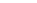 Specifikace provádění podpůrných opatření Na naší škole jsou podle doporučení ŠPZ a přiznaného stupně podpory využívána pro žáky s SPU zejména tato podpůrná opatření:
Metody výuky (pedagogické postupy) respektování odlišných stylů učení jednotlivých žáků metody a formy práce, které umožní častější kontrolu a poskytování zpětné vazby žákovi důraz na logickou provázanost a smysluplnost vzdělávacího obsahurespektování pracovního tempa žáků a poskytování dostatečného času k zvládnutí úkolů podpora poznávacích procesů žáka (osvojování učiva, rozvoj myšlení, pozornosti, paměti)respektování míry nadání žáka a jeho specifikaorientace na rozvíjení informačně receptivních metod zaměřených na rozvoj vnímání, na práci s textem a obrazem orientace na reproduktivní metody upevňující zapamatování, které vedou k osvojování vědomostí a dovedností pomocí opakování a procvičování individualizace výuky (zohledňování individuálních potřeb žáka, respektování pracovních specifik žáka, stylů učení, doplňující výklad nebo procvičování, nastavení dílčích cílů tak, aby žák mohl prožívat úspěch, opakované vracení se ke klíčovým pojmům a dovednostem aj.) respektování pracovního tempa žáka, stanovení odlišných časových limitů pro plnění úkolů zadávání domácích úkolů se zohledněním možnosti žáka a podmínek, které má žák            k jejich plnění zohledňování sociálního statusu a vztahových sítí žáka a prostředí, ze kterých žák přichází do školy intervence na podporu oslabených nebo nefunkčních dovedností a kompetencí žáka Organizace výuky střídání forem a činností během výuky využívání skupinové výuky střídání pracovního tempa, v případě doporučení může být pro žáka vložena do vyučovací hodiny krátká přestávkazměna zasedacího pořádku či uspořádání třídy v rámci vyučovací jednotky a se zřetelem k charakteru výuky a potřebám žáků nabídka volnočasových aktivit (ve škole) a podpora rozvoje zájmů žáka organizační podpora mimoškolního vzdělávání, exkurzí  dle doporučení ŠPZ zahrnutí požadavku na stavební úpravy prostoru, kde se žák vzděláváumožnění vstupu osobního asistenta s žákem do školy, podpora asistenta pedagogaHodnocení žáka využívání různých forem hodnocení žáka hodnocení vychází ze zjištěných specifik žáka (např. neznalost vyučovacího jazyka) práce s kritérii hodnocení v závislosti na charakteru žákova problému, s důrazem na podporu rozvoje dovedností a vědomostí žáka podpora autonomního hodnocení (sebehodnocení) zohlednění sociálního kontextu hodnocení, hodnocení směřuje nejen k vyhodnocení úspěšnosti žákova učení, ale také k posílení jeho motivace pro vzdělávání z hodnocení jsou zřejmé konkrétní individuálně specifické podoby činnosti vyžadované po žákovi, jsou jasně a srozumitelně formulována hodnotící kritéria upřednostňování formativního hodnocení, které směřuje k zpětnovazební podpoře efektivního učení žáka a je pro něj informativní a korektivní celkové hodnocení žáka se speciálními vzdělávacími potřebami zohledňuje jak omezení žáka, tak zejména jeho pokroky ve vzděláníZapojení dalších osob a subjektů Při práci se žáky se speciálními vzdělávacími potřebami je nutná spolupráce školy, žáka, jeho zákonného zástupce a školského poradenského zařízení (ŠPZ). Poradenskou podporu těmto žákům, jejich zákonným zástupcům a pedagogům zajišťuje školní poradenské pracoviště (ŠPP), které tvoří: - třídní učitelé- školní metodik prevence - výchovný poradce Při vzdělávání žáků se speciálními vzdělávacími potřebami dále škola spolupracuje s dalšími pedagogickými a zdravotnickými zařízeními.3.3. Zabezpečení výuky žáků mimořádně nadaných a mimořádně nadaných 	Nadaným žákem se rozumí jedinec, který při adekvátní stimulaci vykazuje ve srovnání s vrstevníky vysokou úroveň v jedné či více oblastech rozumových schopností, intelektových činností nebo v pohybových, manuálních, uměleckých nebo sociálních dovednostech.	Za mimořádně nadaného žáka se v souladu s vyhláškou č. 27/2016 Sb. považuje žák, jehož rozložení schopností dosahuje mimořádné úrovně při vysoké tvořivosti v celém okruhu činností nebo v jednotlivých oblastech rozumových schopností, v pohybových, manuálních, uměleckých nebo sociálních dovednostech.	   Škola využívá pro podporu nadání a mimořádného nadání podpůrných opatření podle individuálních vzdělávacích potřeb žáků v rozsahu prvního až čtvrtého stupně podpory. Při vyhledávání nadaných a mimořádně nadaných je věnována pozornost i žákům se speciálními vzdělávacími potřebami.Pedagogové naší školy se snaží, aby výuka těchto žáků probíhala takovým způsobem, aby byl stimulován rozvoj jejich potenciálu včetně různých druhů nadání a aby se tato nadání mohla ve škole projevit a pokud možno i uplatnit a dále rozvíjet. Naše škola také vychází vstříc jejich případným požadavkům v individuálním přístupu. Jestliže takoví žáci plní své standardní školní povinnosti, podporujeme jejich specifické požadavky na uvolňování pro umělecká vystoupení (koncerty), či sportovní aktivity. Pokud je uvolňování žáka z výuky častější, je řešeno podle požadavků příslušných učitelů či trenérů zpravidla s vedením školy a zákonnými zástupci žáka, aby nedocházelo k nárazovému dohánění probírané látky a zamezilo se tak zbytečnému stresování žáka.Pravidla a průběh tvorby, realizace a vyhodnocování PLPP nadaných a mimořádně nadaných žákůV postupech se žákem může postačovat zvýšená individualizace, nebo je třeba, aby se na úpravách v postupech vzdělávání žáka domluvilo více pedagogů, pak je vytvořen Plán pedagogické podpory (PLPP). Postup při tvorbě PLPP:Při zjištění nadání a mimořádného nadání žáka informuje vyučující daného předmětu třídního učitele a výchovného poradce. Za vytvoření plánu pedagogické podpory žáka zodpovídá zpravidla třídní učitel. Plán pedagogické podpory vytváří s metodickou podporou výchovného poradce. Na jeho tvorbě se účastní i vyučující daných předmětů, kde se projevuje nadání žáka. S PLPP seznámí škola žáka, zákonného zástupce žáka, všechny vyučující žáka a další pedagogické pracovníky podílející se na provádění tohoto plánu. Seznámení s PLPP jmenovaní potvrdí podpisem. Poskytování podpory učitel daného předmětu ve spolupráci s ostatními vyučujícími průběžně vyhodnocuje. V případě potřeby učitel za metodické podpory výchovného poradce PLPP průběžně aktualizuje v souladu s potřebami žáka. Nejpozději po 3 měsících od zahájení poskytování podpůrných opatření poskytovaných na základě PLPP výchovný poradce vyhodnotí, zda podpůrná opatření vedou k naplnění stanovených cílů. Pokud se daná opatření jeví jako nedostatečná, výchovný poradce doporučí zákonnému zástupci žáka využití poradenské pomoci školského poradenského zařízení. Škola bezodkladně předá PLPP školskému poradenskému zařízení. Pokud jsou daná opatření dostatečná, pedagogičtí pracovníci nadále pokračují v jejich realizaci a úpravách dle potřeb žáka. Pravidla a průběh tvorby, realizace a vyhodnocování IVP nadaných a mimořádně nadaných žákůIndividuální vzdělávací plán je zpracováván pro žáky od druhého stupně podpůrných opatření na základě doporučení školského poradenského zařízení (ŠPZ) Individuální vzdělávací plán (IVP) je závazným dokumentem pro zajištění speciálních vzdělávacích potřeb žáka, vychází ze školního vzdělávacího programu a je součástí dokumentace žáka ve školní matrice. Postup při tvorbě IVP:Pokud ŠPZ doporučí vzdělávání žáka podle IVP, podá zákonný zástupce žádost o vzdělávání podle IVP, kterou posuzuje ředitel školy. Vzdělávání podle IVP lze poskytovat pouze na základě písemného informovaného souhlasu zákonného zástupce žáka.  IVP sestavuje zpravidla třídní učitel v součinnosti s vyučujícími ostatních vyučovacích předmětu, ve kterých se projevuje mimořádné nadání žáka, s výchovným poradcem a školským poradenským zařízením a zákonnými zástupci žáka. Za tvorbu IVP, spolupráci se školským poradenským zařízením a spolupráci se zákonnými zástupci je odpovědný výchovný poradce. IVP vzniká bez zbytečného odkladu, nejpozději do 1 měsíce od obdržení doporučení, s IVP jsou seznámeni všichni vyučující, žák a zákonný zástupce žáka, který tuto skutečnost spolu s vyučujícími potvrdí svým podpisem.IVP má písemnou podobu a obsahuje mj. údaje o skladbě druhů a stupňů podpůrných opatření poskytovaných v kombinaci s tímto plánem, jméno pedagogického pracovníka ŠPZ, se kterým škola spolupracuje při zajišťování speciálních vzdělávacích potřeb žáka. Poskytování podpůrných opatření třídní učitel ve spolupráci s ostatními vyučujícími průběžně vyhodnocuje, nejméně 2 x ročně. V případě potřeby učitel daného předmětu za metodické podpory výchovného poradce IVP během celého roku průběžně upravuje a doplňuje. Školské poradenské zařízení ve spolupráci se školou sleduje, zpravidla 1 x ročně vyhodnocuje naplňování IVP a poskytuje žákovi, zákonnému zástupci žáka a škole poradenskou podporu.Pokud jsou daná opatření dostatečná, pedagogičtí pracovníci nadále pokračují v jejich realizaci a úpravách dle potřeb žáka. Specifikace provádění podpůrných opatření Škola se snaží rozvíjet talent a mimořádné nadání žáků. Talentovaným žákům se dostává individuálního přístupu při výuce, svůj talent mohou rozvíjet i v mimoškolních aktivitách. Učitel dlouhodobě sleduje žáka při školní práci, pracuje s jeho portfoliem (doklady o výsledcích žákovy činnosti), hodnotí jeho mimořádné výsledky a projednává je nejen s ním, ale i se zákonnými zástupci. Pro nadané žáky učitel připravuje a zadává školní práci, která odpovídá úrovni jejich nadání. Uplatňuje zvýšenou motivaci vedoucí k rozšiřování základního učiva a k pronikání do hloubky především v těch předmětech, které reprezentují nadání žáka.Metody výuky (pedagogické postupy) využívání individuální, skupinové, projektové prácepovzbuzování v procesech objevování a vyhledávání dalších souvislostí a vazeb, které dané téma vzdělávání nabízípestrá a podnětná výuka, která umožňuje aktivitu, samostatnost a činorodost, zadávání doplňkové činnosti, specifických úkolů, rozšiřujících cvičení, projektůrespektování pracovního tempa a zájmů žáka podpora hledání dalších možných postupů řešení problémů možnost vyzkoušet si roli učitele (vedení konkrétních činností, hodnocení výkonů, příprava soutěžních úkolů pro ostatní žáky)napomáhání osobnostnímu rozvoji těchto žáků, zapojovat je do kolektivních činností, vést je k rovnému přístupu k méně nadaným spolužákům, k toleranci, ochotě pomáhat slabším Úprava obsahu vzdělávání obohacování vzdělávacího obsahu nad rámec školního vzdělávacího programu podle charakteru nadání žákaprohloubení učiva, rozšíření a obohacení o další informace zadávání specifických úkolů, projektů (složitější, abstraktnější úroveň)vnitřní diferenciace žáka v některých předmětech, např. cizí jazyk, volitelné předměty, přeřazení mimořádně nadaného žáka do vyššího ročníku bez absolvování předchozího ročníku na základě zkoušky před komisí Organizace výuky předčasný nástup dítěte ke školní docházce vzdělávání skupiny mimořádně nadaných žáků v jednom či více vyučovacích předmětech účast žáka na výuce jednoho nebo více vyučovacích předmětů ve vyšších ročnících školy nebo v jiné škole příprava a účast na soutěžích a olympiádách nejen školních, ale i regionálních, krajských, případně celostátních a mezinárodníchžáci jsou směřováni k zapojení do zájmových aktivit organizovaných školou nebo základní uměleckou školou, případně dalšími subjekty nabídka zájmových aktivit, kde si žáci volí studium podle svého zájmu a mohou rozvíjet svůj talent v oborech, kde pro to mají předpokladyspolupráce s dalšími subjekty (zájmovými organizacemi, vzdělávacími institucemi,    např. DDM Vrchlabí, sportovními oddíly Dolní Branná, Vrchlabí, ZUŠ Vrchlabí…)Postup školy při přeřazení žáka do vyššího ročníku Zákonný zástupce žáka požádá o přeřazení do vyššího ročníku. Ředitel školy jmenuje komisi pro přeřazení žáka do vyššího ročníku. Ředitel školy stanoví termín konání zkoušky v dohodě se zákonným zástupcem žáka. Ředitel školy stanoví obsah, formu a časové rozložení zkoušky. Žák vykoná zkoušku před komisí. Komise určí hlasováním výsledek zkoušky. Škola pořizuje protokol o zkoušce, který je součástí dokumentace žáka ve školní matrice. Ředitel školy sdělí výsledek zkoušky prokazatelným způsobem zákonnému zástupci žáka. V následujících vysvědčeních se na zadní straně uvede, které ročníky žák neabsolvoval. 3.4. Organizace vyučování  S tématy učiva a výstupy obsažených v  ŠVP  pracují učitelé při vyučování v každém  ročníku  podle měsíčních plánů jednotlivých předmětů. Vyučování ve škole probíhá podle rozvrhu hodin. Základní organizační jednotkou vzdělávání je vyučovací hodina. V hodinách žáci pracují v jednotlivých třídách, kde svá pracovní místa podle náplně hodiny a potřeb mění. Žáci mohou ve třídě pracovat na různých stanovištích, mohou využívat i jiné prostory ve škole i školní zahradu. Při zařazení projektu do vyučování mohou žáci organizovaně za dozoru pedagogů přecházet do různých tříd, některé činnosti v rámci projektů probíhají i mimo školní budovu.Průřezová témata obsahují silný výchovný aspekt a napomáhají osobnostnímu a charakterovému rozvoji žáků.Realizace průřezových témat má nezastupitelné místo při vzdělávání všech žáků a zvláště pak žáků, u kterých je upravován obsah a výstupy ze vzdělávání od 3. stupně podpůrných opatření. Proto bude i při výuce těchto žáků kladen důraz především na kultivaci jejich postojů a hodnotových orientací. Nároky kladené na utváření vědomostí a dovedností těchto žáků budou vždy plně respektovat jejich individuální možnosti. 3.5. Průřezová témata1. Osobnostní a sociální výchovaCharakteristika průřezového tématu:Výchova a vzdělávání jsou v rámci průřezového tématu zaměřeny na praktické využití v běžném životě. Jeho smyslem je pomáhat každému žákovi utvářet si praktické životní dovednosti s ohledem na jeho individuální potřeby a zvláštnosti, pomáhat mu hledat si vlastní životní cestu k životní spokojenosti založené na dobrých vztazích k sobě samému a k ostatním lidem a světu.Zasahuje do všech vzdělávacích oblastí, ale nejužší vztah má k předmětu Jazyk a jazyková komunikace, neboť se zaměřuje na každodenní verbální komunikaci mezi lidmi. Ve vzdělávací oblasti  Člověk a jeho svět ho lze využít v tématech směřujících k sebepoznání, psychohygieně, mezilidským vztahům. Vzdělávací oblast Umění a kultura se týká hlavně smyslového vnímání, utváření estetiky chování,  mezilidských vztahů a chápání umění jako prostředku sebevyjádření a komunikace s okolím. Ve vzdělávací oblasti Člověk a svět práce přispívá ke zdokonalování dovedností týkajících se spolupráce a komunikace v týmu v různých pracovních situacích.   Integrace obsahu tematických okruhů průřezového tématu do vzdělávacího obsahu vyučovacího předmětu1. OSOBNOSTNÍ A SOCIÁLNÍ VÝCHOVA2. Výchova demokratického občanaCharakteristika průřezového tématuPrůřezové téma Výchova demokratického občana  má vybavit žáka základní úrovní občanské gramotnosti. (způsobilost orientovat se v problémech a konfliktech otevřené, demokratické společnosti- s ohledem na věkové zvláštnosti a možnosti žáků). Má pomáhat žákovi konstruktivně řešit problémy při zachování si lidské důstojnosti, respektem k druhým, ohledem na zájem celku, s vědomím svých práv a povinností, svobod a odpovědností s uplatňováním  zásad slušné komunikace.Průřezové téma se uplatní  ve vytváření celkového klimatu školy a jednotlivých tříd a skupin.2. VÝCHOVA DEMOKRATICKÉHO OBČANA3. Výchova k myšlení v evropských a globálních souvislostechCharakteristika průřezového tématuTato výchova podporuje globální myšlení a mezinárodní porozumění mezi lidmi, národy,… Podstatou je výchova budoucích evropských občanů jako zodpovědných a tvořivých osobností. Jejím úkolem je rozvíjet vědomí evropské identity při respektování identity národní.Průřezové téma se uplatní ve všech vzdělávacích oblastech, neboť prohlubuje poznatky žáků ve většině probíraných předmětů.3. VÝCHOVA K MYŠLENÍ V EVROPSKÝCH A GLOBÁLNÍCH SOUVISLOSTECH4. Multikulturní výchovaCharakteristika průřezového tématuSeznamuje žáky s rozmanitostí různých kultur, jejich tradicemi a hodnotami. Umožňuje poznání vlastního kulturního zakotvení a porozumění různým kulturám. Rozvíjí smysl pro spravedlnost, solidaritu a toleranci, vede k chápání a respektování sociokulturní rozmanitosti.Průřezové téma učí žáky žít ve skupině s příslušníky odlišných sociokulturních skupin, uplatňovat v nich svá práva a respektovat práva druhých. Vzájemný respekt, porozumění a tolerance na základě porozumění se uplatňujíce ve veškeré komunikace ve škole.4. MULTIKULTURNÍ VÝCHOVA5. Environmentální výchovaCharakteristika průřezového tématuVýchova a vzdělávání jsou v rámci průřezového tématu zaměřeny na celé životní prostředí        (přírodní i umělé), mají vést dítě k pochopení vztahů člověka k životnímu prostředí a naučit  ho zodpovědnému přístupu k jednání jednotlivce i společnosti a postupnému přechodu   k udržitelnému způsobu života. Cílem je vést žáky k aktivní účasti na ochraně a utváření životního prostředí (včetně mezilidských vztahů), vést k pochopení zdravého životního stylu a vytváření hodnotové orientace žáků v zájmu udržitelného rozvoje lidské civilizace.Environmentální výchova zasahuje do většiny vzdělávacích oblastí. Má rozvíjet u žáků zájem, cítění, znalosti, postoje a dovednosti ve vztahu k životnímu prostředí a ve vztahu k ostatním obyvatelům planety.5. ENVIRONMENTÁLNÍ VÝCHOVA6. Mediální výchovaCharakteristika průřezového tématuSeznamuje žáky se základními poznatky a dovednostmi mediální komunikace a práce s médii. Média představují významný zdroj zkušeností, prožitků a poznatků pro stále větší okruh příjemců, proto je nutné, aby s nimi žáci uměli pracovat, vyhodnocovat je a využívat. Dále se jedná o schopnost analyzovat mediální sdělení, posoudit jejich věrohodnost, orientovat se v jejich obsazích. Učí žáky vytvářet si kritický odstup od mediálních sdělení a zároveň na schopnost interpretovat mediální sdělení z hlediska jeho informační kvality. Na 1. stupni se uplatňuje hlavně v návaznosti na téma Jazyk a jazyková komunikace, kdy žáci vnímají mluvený a psaný projev, pravidla veřejné komunikace, dialogu, argumentace.6. MEDIÁLNÍ VÝCHOVA7. Dopravní výchovaCharakteristika průřezového tématu                                                                           Výchova a vzdělávání jsou v rámci průřezového tématu zaměřeny na praktické využití v běžném životě. Jeho smyslem je pomáhat každému žákovi utvářet si praktické životní dovednosti. Nejužší vztah má ke vzdělávací oblasti Člověk a jeho svět, výstupy se uplatňují v předmětech Prvouka a Přírodověda. Zasahuje i do vzdělávací oblasti Člověk a zdraví. Cílem je, aby žák dosáhl těchto výstupů:                                                                                                 -rozezná nebezpečí různého charakteru, využívá bezpečná místa pro hru a trávení volného času; uplatňuje základní pravidla bezpečného chování účastníka silničního provozu, jedná tak, aby neohrožoval zdraví své a zdraví jiných (1. období) - uplatňuje účelné způsoby chování v situacích ohrožujících zdraví a v modelových situacích simulujících mimořádné události; vnímá dopravní situaci, správně ji vyhodnotí a vyvodí odpovídající závěry pro své chování jako chodec a cyklista (2. období)7. DOPRAVNÍ VÝCHOVA 8. Finanční gramotnostCharakteristika průřezového tématu                                                                          Průřezové téma je zaměřeno na praktické využití v běžném životě, zasahuje do vzdělávací oblasti Člověk a jeho svět, lze ho využít v tématech obchod, nakupování, rodina, které se na 1. stupni objevují v předmětech Prvouka, Přírodověda a zasahují i do předmětu Matematika. Finanční gramotnost pomáhá žákovi orientovat se v základních formách vlastnictví, používat peníze v běžných situacích, odhadnout a zkontrolovat cenu nákupu a vrácené peníze, na příkladu ukázat nemožnost realizace všech chtěných výdajů, vysvětlit, proč spořit, kdy si půjčovat a jak vracet dluhy.8. FINANČNÍ GRAMOTNOST9. Ochrana člověka za běžných rizik a mimořádných událostíCharakteristika průřezového tématu                                                                                    Výchova a vzdělávání jsou v rámci průřezového tématu zaměřeny na praktické využití v běžném životě. Jeho smyslem je pomáhat každému žákovi umět se orientovat v nebezpečných situacích a chránit své zdraví. Průřezové téma se uplatňuje zejména ve vzdělávací oblasti Člověk a jeho svět, Člověk a zdraví v předmětech Prvouka a Přírodověda, zasahuje i do Tělesné výchovy. Cílem je, aby žák rozeznal nebezpečí různého charakteru, využíval bezpečná místa pro hru a trávení volného času (1. období).                                               Stručně charakterizoval specifické přírodní jevy a z nich vyplývající rizika vzniku mimořádných událostí; v modelové situaci prokázal schopnost se účinně chránit (2. období).9. OCHRANA ČLOVĚKA ZA BĚŽNÝCH RIZIK A MIMOŘÁDNÝCH UDÁLOSTÍ10. ZdravíCharakteristika průřezového tématu                                                                                  Výchova a vzdělání v rámci průřezového tématu zaměřeny na základní znalosti o ochraně zdraví, je realizována ve vzdělávací oblasti Člověk a jeho svět. Prolíná předměty Prvouka a Přírodověda a má vybavit žáka základní úrovní znalostí, aby se žák choval obezřetně při setkání s neznámými jedinci, odmítl komunikaci, která je mu nepříjemná; v případě potřeby požádal o pomoc pro sebe i pro jiné. Ovládal způsoby komunikace s operátory tísňových linek (1. období).                                                                                                                   Cílem je, aby rozpoznal život ohrožující zranění, ošetřil drobná poranění a zajistil lékařskou pomoc (2. období).10. ZDRAVÍRealizace obsahu tematických okruhů průřezového tématu projektem1.OSOBNOSTNÍ A SOCIÁLNÍ VÝCHOVAHodnoty, postoje, praktická etika -	projekt Den dětí, Barevný den5. ENVIRONMENTÁLNÍ VÝCHOVALidské aktivity a problémy životního prostředí -	projekt Den Země, projekt Přírodniny                                                                                            v životě člověkaVztah člověka k prostředí -	projekt Den Země, projekt Přírodniny                                                                                            v životě člověka6. MEDIÁLNÍ VÝCHOVA Práce v realizačním týmu -	projekt  Den Slabikáře7. DOPRAVNÍ VÝCHOVA                                                                                        Jednodenní projekt: Dopravní výchova                                                                                      1. - 5. ročník - bezpečné způsoby pohybu a chování v silničním provozu při cestě do školy a ze školy, charakteristika nebezpečných míst, bezpečné a ohleduplné jednání v prostředcích hromadné přepravy, vyhodnocení nebezpečných místa v silničním provozu a v hromadné dopravě a určení vhodného způsobu bezpečného chování, základní ochranné prvky v silniční dopravě v roli chodce a cyklisty                                                                                                 4. - 5. ročník - bezpečné způsoby chování a jednání v roli cyklisty na dopravním hřišti9. OCHRANA ČLOVĚKA ZA BĚŽNÝCH RIZIK A MIMOŘÁDNÝCH UDÁLOSTÍ                                                                                             10. ZDRAVÍ                                                                                                                 Projekt: Den ochrany člověka                                                                                                     1. - 5. ročník - hra a trávení volného času, vhodnost míst, možná nebezpečí, způsoby, jak jim čelit, odpovídající způsoby ochrany, situace ohrožení bezpečí, účinné způsoby ochrany    Čísla tísňového volání, správný způsob komunikace s operátory tísňové linky, použití krizové linky                                                                                                                                               4. - 5. ročník - situace ohrožení bezpečí – volba ochrany, přivolání pomoci, poskytnutí pomoci, přírodní jevy i jiné situace ohrožující lidské zdraví a životy - vhodný způsob ochrany, schopnost vhodně reagovat na pokyny dospělých a jednat v souladu s pravidly ochrany                                                                                                                               Rozdíly mezi drobným, závažným a život ohrožujícím zranění, život ohrožující zranění                                                                                4.0. Učební plán    Ročníkový – 1. stupeňRočníkový – 1. stupeň5.0. Učební osnovyVzdělávací oblast 	: Jazyk a jazyková komunikaceVzdělávací obor 		: Český jazyk a literaturaVyučovací předmět 	: ČESKÝ JAZYK Charakteristika vyučovacího předmětu – 1. stupeňObsahové, časové a organizační vymezeníVzdělávací obor Český jazyk a literatura se vyučuje jako samostatný předmět Český jazyk  ve všech ročnících:1. ročník         9 hodin týdně2. ročník         10 hodin týdně3. ročník         9 hodin týdně4. ročník         7 hodin týdně5. ročník         7 hodin týdněVzdělávání v  předmětu Český jazyk a literatura:směřuje k ovládnutí základních jazykových jevů pro dorozumívání v ústní i písemné podoběk osvojování a rozvíjení čtenářských schopnostívede k využívání různých zdrojů informací – př. slovníky, encyklopedie, katalogy, pro rozšiřování znalostí a dovedností potřebných pro další vývoj.Vyučovací předmět český jazyk je úzce spjat s ostatními vyučovacími předměty. V předmětu se realizují průřezová témata Osobnostní a sociální výchova (OSV), výchova dem. občana(VDO),výchova k myšlení v evropských a globálních souvislostech(EGS), environmentální výchova(EV),mediální výchova(MV).Žáci se učí vnímat a chápat různá jazyková sdělení, číst s porozuměním, kultivovaně psát, hovořit. Získávají vědomosti a dovednosti potřebné k osvojování spisovné podoby českého jazyka. Prostřednictvím četby poznávají základní literární druhy a učí se formulovat vlastní názory o přečteném díle.Cíl vzdělávací oblasti: Rozvoj pozitivního vztahu k mateřskému jazyku. Postupné osvojování jazyka jako prostředku k získávání a předávání informací, k vyjádření potřeb a prožitků, k zvládnutí běžných pravidel komunikace, získávání sebedůvěry při vystupování na veřejnosti. Vést ke kultivovanému projevu a rozvíjení pozitivního vztahu k literatuře.  Formy realizace:Výuka probíhá formou skupinové, společné nebo samostatné práce, v kmenové třídě, v počítačové učebně, na školní zahradě.Očekávané výstupy vzdělávacího oboru Český jazyk a literaturaČeský jazyk a literatura 1. stupeň  2. období Komunikační a slohová výchova-na základě vlastních zážitků tvoří krátký mluvený projev-zvládá základní hygienické návyky spojené se psaním a kontroluje  vlastní písemný projev-reprodukuje a zapamatuje si obsah přiměřeně složitého sdělení -vede správně telefonický rozhovor-rozlišuje spisovnou a nespisovnou výslovnost-na základě osnovy vytváří krátký mluvený nebo písemný projev-rozpoznává manipulativní komunikaci v reklaměJazyková výchova-užívá v mluveném projevu správné gramatické tvary podstatných  jmen, přídavných jmen a sloves-spojuje věty do souvětí vhodnými spojovacími výrazy-píše správně i/y po měkkých a obojetných souhláskách, velká písmena v typických případech vlastních jmen-určuje slovní druhy-rozlišuje spisovné a nespisovné tvary-vyhledává základní skladebné dvojice-píše správně i/y ve slovesech-vhodně změní větu jednoduchou v souvětíLiterární výchova- čte s porozuměním potichu i nahlas přiměřeně náročné texty-vyjadřuje své dojmy z četby a zaznamenává je-přednáší zpaměti texty přiměřené věku-vyjadřuje pocity z přečteného textu-podle svých schopností pracuje tvořivě s textem podle pokynů učitele-podle svých schopností tvoří vlastní literární text na dané témaVýchovné a vzdělávací strategie pro rozvíjení klíčových kompetencí žákůKompetence k učeníučitel vede žáky ke stálému zdokonalování čteníučitel vytváří podmínky pro získávání dalších informací potřebných k  práciučitel stanovuje dílčí vzdělávací cíle v pravopisužáci jsou motivováni k aktivnímu zapojování se do vyučovacího procesuKompetence k řešení problémůžáci navrhují různá řešení problémů, dokončují úkoly a zdůvodňují své závěryžáci si vzájemně radí a pomáhajíučitel hodnotí práci žáků způsobem, který jim umožňuje vnímat vlastní pokrokKompetence komunikativní  -     učitel vede žáky k výstižnému a kultivovanému projevu     -     žáci dokážou prezentovat své myšlenky a názory                                                                                                          Kompetence sociální a personálníučitel organizuje práci ve skupinách, aby žáci spolupracovali při řešení problémůučitel vede žáky k prezentaci svých myšlenek a názorů a k vzájemnému respektuučitel vytváří příležitosti pro relevantní komunikaci mezi žákyžáci respektují pokyny pedagogůKompetence občanskéučitel využívá literatury naučné i vědecké k vytváření postoje k přírodě, k životnímu prostředížáci zvládnou komunikaci i ve vyhraněných situacíchpro žáky s postižením jsou k dispozici vhodně přizpůsobené pracovní materiályKompetence pracovní   -   učitel vede žáky k organizování a plánování učení   -   učitel se zajímá, jak žákům vyhovuje jeho způsob výuky   -   učitel  požaduje dodržování dohodnuté kvality, postupů, termínůVzdělávací oblast 	: Jazyk a jazyková komunikaceVzdělávací obor 		: Český jazyk a literaturaVyučovací předmět 	: ČESKÝ JAZYK Ročník: 1.Časová dotace: 9 hod. týdněVzdělávací oblast 	: Jazyk a jazyková komunikaceVzdělávací obor 		: Český jazyk a literaturaVyučovací předmět 	: ČESKÝ JAZYK Ročník: 2.Časová dotace: 10 hod. týdněVzdělávací oblast 	: Jazyk a jazyková komunikaceVzdělávací obor 		: Český jazyk a literaturaVyučovací předmět 	: ČESKÝ JAZYK Ročník: 3. Časová dotace: 9 hod. týdněVzdělávací oblast 	: Jazyk a jazyková komunikaceVzdělávací obor 		: Český jazyk a literaturaVyučovací předmět 	: ČESKÝ JAZYK Ročník: 4.Časová dotace: 7 hod. týdněVzdělávací oblast 	: Jazyk a jazyková komunikaceVzdělávací obor 		: Český jazyk a literaturaVyučovací předmět 	: ČESKÝ JAZYK Ročník: 5.Časová dotace: 7 hod. týdněKOMUNIKAČNÍ A SLOHOVÁ VÝCHOVA Očekávané výstupy – 1. období žák ČJL-3-1-01 plynule čte s porozuměním texty přiměřeného rozsahu a náročnosti ČJL-3-1-02 porozumí písemným nebo mluveným pokynům přiměřené složitosti ČJL-3-1-03 respektuje základní komunikační pravidla v rozhovoru ČJL-3-1-04 pečlivě vyslovuje, opravuje svou nesprávnou nebo nedbalou výslovnost ČJL-3-1-05 v krátkých mluvených projevech správně dýchá a volí vhodné tempo řeči ČJL-3-1-06 volí vhodné verbální i nonverbální prostředky řeči v běžných školních i mimoškolních situacích ČJL-3-1-07 na základě vlastních zážitků tvoří krátký mluvený projev ČJL-3-1-08 zvládá základní hygienické návyky spojené se psaním ČJL-3-1-09 píše správné tvary písmen a číslic, správně spojuje písmena i slabiky; kontroluje vlastní písemný projev ČJL-3-1-10 píše věcně i formálně správně jednoduchá sdělení ČJL-3-1-11 seřadí ilustrace podle dějové posloupnosti a vypráví podle nich jednoduchý příběh Minimální doporučená úroveň pro úpravy očekávaných výstupů v rámci podpůrných opatření: žák ČJL-3-1-01p čte s porozuměním jednoduché texty ČJL-3-1-02p rozumí pokynům přiměřené složitosti ČJL-3-1-04p, ČJL-3-1-05p, ČJL-3-1-06p dbá na správnou výslovnost, tempo řeči a pravidelné dýchání ČJL-3-1-08 zvládá základní hygienické návyky spojené se psaním ČJL-3-1-09p píše písmena a číslice – dodržuje správný poměr výšky písmen ve slově, velikost, sklon a správné tvary písmen ČJL-3-1-09p spojuje písmena a slabiky ČJL-3-1-09p převádí slova z mluvené do psané podoby ČJL-3-1-09p dodržuje správné pořadí písmen ve slově a jejich úplnost ČJL-3-1-10p opisuje a přepisuje krátké věty Očekávané výstupy – 2. období žák ČJL-5-1-01 čte s porozuměním přiměřeně náročné texty potichu i nahlas ČJL-5-1-02 rozlišuje podstatné a okrajové informace v textu vhodném pro daný věk, podstatné informace zaznamenává ČJL-5-1-03 posuzuje úplnost či neúplnost jednoduchého sdělení ČJL-5-1-04 reprodukuje obsah přiměřeně složitého sdělení a zapamatuje si z něj podstatná fakta ČJL-5-1-05 vede správně dialog, telefonický rozhovor, zanechá vzkaz na záznamníku ČJL-5-1-06 rozpoznává manipulativní komunikaci v reklamě ČJL-5-1-07 volí náležitou intonaci, přízvuk, pauzy a tempo podle svého komunikačního záměru ČJL-5-1-08 rozlišuje spisovnou a nespisovnou výslovnost a vhodně ji užívá podle komunikační situace ČJL-5-1-09 píše správně po stránce obsahové i formální jednoduché komunikační žánry ČJL-5-1-10 sestaví osnovu vyprávění a na jejím základě vytváří krátký mluvený nebo písemný projev s dodržením časové posloupnosti Minimální doporučená úroveň pro úpravy očekávaných výstupů v rámci podpůrných opatření: žák ČJL-5-1-05p, ČJL-5-1-10p vypráví vlastní zážitky, jednoduchý příběh podle přečtené předlohy nebo ilustrací a domluví se v běžných situacích ČJL-5-1-05p má odpovídající slovní zásobu k souvislému vyjadřování ČJL-5-1-07p v mluveném projevu volí správnou intonaci, přízvuk, pauzy a tempo řeči ČJL-5-1-09p popíše jednoduché předměty, činnosti a děje ČJL-5-1-09p opisuje a přepisuje jednoduché texty ČJL-5-1-09p píše správně a přehledně jednoduchá sdělení ČJL-5-1-09p píše čitelně a úpravně, dodržuje mezery mezi slovy ČJL-5-1-09p ovládá hůlkové písmo - tvoří otázky a odpovídá na ně JAZYKOVÁ VÝCHOVA Očekávané výstupy – 1. období žák ČJL-3-2-01 rozlišuje zvukovou a grafickou podobu slova, člení slova na hlásky, odlišuje dlouhé a krátké samohlásky ČJL-3-2-02 porovnává významy slov, zvláště slova opačného významu a slova významem souřadná, nadřazená a podřazená, vyhledá v textu slova příbuzná ČJL-3-2-03 porovnává a třídí slova podle zobecněného významu – děj, věc, okolnost, vlastnost ČJL-3-2-04 rozlišuje slovní druhy v základním tvaru ČJL-3-2-05 užívá v mluveném projevu správné gramatické tvary podstatných jmen, přídavných jmen a sloves ČJL-3-2-06 spojuje věty do jednodušších souvětí vhodnými spojkami a jinými spojovacími výrazy ČJL-3-2-07 rozlišuje v textu druhy vět podle postoje mluvčího a k jejich vytvoření volí vhodné jazykové i zvukové prostředky ČJL-3-2-08 odůvodňuje a píše správně: i/y po tvrdých a měkkých souhláskách i po obojetných souhláskách ve vyjmenovaných slovech; dě, tě, ně, ú/ů, bě, pě, vě, mě – mimo morfologický šev; velká písmena na začátku věty a v typických případech vlastních jmen osob, zvířat a místních pojmenování Minimální doporučená úroveň pro úpravy očekávaných výstupů v rámci podpůrných opatření: žák ČJL-3-2-01p rozlišuje všechna písmena malé a velké abecedy ČJL-3- 2-01p rozeznává samohlásky (odlišuje jejich délku) a souhlásky ČJL-3-2-01p tvoří slabiky ČJL-3-2-01p rozlišuje věty, slova, slabiky, hlásky ČJL-3-2-08p píše velká písmena na začátku věty a ve vlastních jménech JAZYKOVÁ VÝCHOVA Očekávané výstupy – 2. období žák ČJL-5-2-01 porovnává významy slov, zvláště slova stejného nebo podobného významu a slova vícevýznamová ČJL-5-2-02 rozlišuje ve slově kořen, část příponovou, předponovou a koncovku ČJL-5-2-03 určuje slovní druhy plnovýznamových slov a využívá je v gramaticky správných tvarech ve svém mluveném projevu ČJL-5-2-04 rozlišuje slova spisovná a jejich nespisovné tvary ČJL-5-2-05 vyhledává základní skladební dvojici a v neúplné základní skladební dvojici označuje základ věty ČJL-5-2-06 odlišuje větu jednoduchou a souvětí, vhodně změní větu jednoduchou v souvětí ČJL-5-2-07 užívá vhodných spojovacích výrazů, podle potřeby projevu je obměňuje ČJL-5-2-08 píše správně i/y ve slovech po obojetných souhláskách ČJL-5-2-09 zvládá základní příklady syntaktického pravopisu Minimální doporučená úroveň pro úpravy očekávaných výstupů v rámci podpůrných opatření: žák ČJL-5-2-03p pozná podstatná jména a slovesa ČJL-5-2-06p dodržuje pořádek slov ve větě, pozná a určí druhy vět podle postoje mluvčího ČJL-5-2-08p rozlišuje tvrdé, měkké a obojetné souhlásky a ovládá pravopis měkkých a tvrdých slabik - určuje samohlásky a souhlásky - seřadí slova podle abecedy - správně vyslovuje a píše slova se skupinami hlásek dě-tě-ně-bě-pě-vě-mě - správně vyslovuje a píše znělé a neznělé souhlásky LITERÁRNÍ VÝCHOVA Očekávané výstupy – 1. období žák ČJL-3-3-01 čte a přednáší zpaměti ve vhodném frázování a tempu literární texty přiměřené věku ČJL-3-3-02 vyjadřuje své pocity z přečteného textu ČJL-3-3-03 rozlišuje vyjadřování v próze a ve verších, odlišuje pohádku od ostatních vyprávění ČJL-3-3-04 pracuje tvořivě s literárním textem podle pokynů učitele a podle svých schopností Minimální doporučená úroveň pro úpravy očekávaných výstupů v rámci podpůrných opatření: žák ČJL-3-3-01p pamatuje si a reprodukuje jednoduché říkanky a dětské básně ČJL-3-3-02p reprodukuje krátký text podle otázek a ilustrací - při poslechu pohádek a krátkých příběhů udržuje pozornost LITERÁRNÍ VÝCHOVA Očekávané výstupy – 2. období žák ČJL-5-3-01 vyjadřuje své dojmy z četby a zaznamenává je ČJL-5-3-02 volně reprodukuje text podle svých schopností, tvoří vlastní literární text na dané téma ČJL-5-3-03 rozlišuje různé typy uměleckých a neuměleckých textů ČJL-5-3-04 při jednoduchém rozboru literárních textů používá elementární literární pojmy Minimální doporučená úroveň pro úpravy očekávaných výstupů v rámci podpůrných opatření: žák ČJL-5-3-01p, ČJL-5-3-02p dramatizuje jednoduchý příběh ČJL-5-3-01p, ČJL-5-3-02p vypráví děj zhlédnutého filmového nebo divadelního představení podle daných otázek ČJL-5-3-02p čte krátké texty s porozuměním a reprodukuje je podle jednoduché osnovy ČJL-5-3-02p určí v přečteném textu hlavní postavy a jejich vlastnosti ČJL-5-3-04p rozlišuje prózu a verše - rozlišuje pohádkové prostředí od reálného - ovládá tiché čtení a orientuje se ve čteném textu Vzdělávací oblast 	: Jazyk a jazyková komunikaceVzdělávací obor 		: Cizí jazykVyučovací předmět 	: ANGLICKÝ JAZYKCharakteristika vyučovacího předmětu – 1. stupeň:Ročník:                                 3. ročník            3 hodiny týdně                                               4. ročník           3 hodiny týdně                                               5. ročník           3 hodiny týdněCharakteristika vyučovacího předmětu:Předmět směřuje k tomu, aby žáci byli schopni dorozumět se s cizincem v běžných situacích a hovořit s ním o jednoduchých tématech. Důraz je kladen na komunikační schopnosti žáků, čemuž je podřízena i výuka gramatiky. Žáci  musí rovněž porozumět čtenému textu, který je obsahem slov na jejich jazykové úrovni.Cíl vzdělávací oblasti: Cílem je postupné seznamování s cizím jazykem, rozvíjet dovednosti mluvení a porozumění. Upevnit základní řečové a poslechové jazykové dovednosti a tím přispět ke snižování jazykové bariéry. Nabízet aktivity, které umožní používat jazyk v  reálném kontextu (rozhovory, scénky, hry). Zaměřit se na rozvoj slovní zásoby probíraného tématu formou původních písniček, rytmických říkanek. Poznat odlišnosti ve způsobu života lidí jiných zemí. Vést k uvědomění, že znalost cizího jazyka je nezbytnost pro celoživotní vzdělávání. Rozvíjení pozitivního vztahu k cizímu jazyku. Vést k samostatnému získávání informací z různých zdrojů. Získávání sebedůvěry při vystupování na veřejnosti. Rozvíjet komunikativní schopnosti žáků prostřednictvím reálných situací, které obsahově vycházejí z dětského světa. Naučit žáky jednoduché obraty obsahující základní gramatické vazby vycházející ze schopností a věku žáků. Stimulovat v žácích zájem o anglický jazyk a motivovat je k učení.Pozornost v hodinách je zaměřena na nácvik porozumění mluvenému slovu, na osvojení zvukové podoby angličtiny a na gramatiku. Žáci jsou vedeni od jednotlivých slov až k jednoduchým rozhovorům. V kombinaci se zvukovou nahrávkou napodobují správnou výslovnost rodilých mluvčích. Bohatě jsou využívány jednoduché říkanky, písně, nacvičování dialogů a konverzace.Kromě výkladu, poslechu, četby, procvičování gramatiky, dialogů, reprodukce textu v písemné a ústní formě, je kladen důraz i na samostatnou práci žáků, práci se slovníkem a  jiné vyhledávání informací. Součástí vyučování jsou hry, soutěže, recitace, zpěv, výukové programy na PC a různé zajímavé krátkodobé projekty.Průřezová témata:-    OSV (Sociální rozvoj)EGS (Evropa a svět nás zajímá, Objevujeme Evropu a svět)MKV (Lidské vztahy, Kulturní diference, Multikulturalita, Etnický původ)MDV (Tvorba mediálního sdělení)EV (Lidské aktivity a problémy životního prostředí, Vztah člověka k prostředí)VDO (Občanská společnost a škola)Očekávané výstupy vzdělávacího oboru Cizí jazyk 1. stupeň  2. období-čte správně v přiměřeném rozsahu slovní zásoby-rozumí jednoduchým pokynům a větám-umí reagovat na jednoduché pokyny a věty-rozlišuje grafickou a mluvenou podobu slova-používá abecední slovník učebnice-čte nahlas správně jednoduché věty s probranou slovní zásobou-používá dvojjazyčný slovník-umí vyplnit do připraveného formuláře své základní údaje-aktivně se zapojuje do jednoduché konverzaceRozvíjené kompetence:Kompetence k učeník dlouhodobé práci na osvojení si cizího jazykak vyhledávání a třídění informacík systematickému používání naučených jazykových prostředkůk posouzení vlastního učeník práci s chybouKompetence k řešení problémůke zvolení vhodných postupů řešení analýzou dosavadních znalostíKompetence komunikačník souvislému a kultivovanému vyjadřování slovem a písmemk poslouchání a zapojení se do rozhovoruk porozumění a práci s psanými textyke spolupráci s ostatnímiKompetence sociální a personálník zapojení se do skupin a práce ve dvojicíchke zdvořilosti a respektu a toleranci k druhýmk efektivní spoluprácik pozitivnímu náhledu na sebe samaKompetence občanskék respektování tradic, kulturních hodnotk zdravému životnímu stylu, pohybuKompetence pracovník plnění svých povinností-    k používání abecedně řazeného slovníku Vzdělávací oblast: Jazyk a jazyková komunikaceVzdělávací obor: Cizí jazykVyučovací předmět: ANGLICKÝ JAZYK Ročník: 3.Vzdělávací oblast:  Jazyk a jazyková komunikaceVzdělávací obor: Cizí jazykVyučovací předmět: Anglický jazykRočník: 4.Vzdělávací oblast: Jazyk a jazyková komunikaceVzdělávací obor: Cizí jazykVyučovací předmět: Anglický jazykRočník: 5. Očekávané výstupy – 1. období ŘEČOVÉ DOVEDNOSTI žák CJ-3-1-01 rozumí jednoduchým pokynům a otázkám učitele, které jsou sdělovány pomalu a s pečlivou výslovností, a reaguje na ně verbálně i neverbálně CJ-3-1-02 zopakuje a použije slova a slovní spojení, se kterými se v průběhu výuky setkal CJ-3-1-03 rozumí obsahu jednoduchého krátkého psaného textu, pokud má k dispozici vizuální oporu CJ-3-1-04 rozumí obsahu jednoduchého krátkého mluveného textu, který je pronášen pomalu, zřetelně a s pečlivou výslovností, pokud má k dispozici vizuální oporu CJ-3-1-05 přiřadí mluvenou a psanou podobu téhož slova či slovního spojení CJ-3-1-06 píše slova a krátké věty na základě textové a vizuální předlohy Minimální doporučená úroveň pro úpravy očekávaných výstupů v rámci podpůrných opatření: žák CJ-3-1-01p je seznámen se zvukovou podobou cizího jazyka Očekávané výstupy – 2. období POSLECH S POROZUMĚNÍM žák CJ-5-1-01 rozumí jednoduchým pokynům a otázkám učitele, které jsou sdělovány pomalu a s pečlivou výslovností CJ-5-1-02 rozumí slovům a jednoduchým větám, pokud jsou pronášeny pomalu a zřetelně a týkají se osvojovaných témat, zejména pokud má k dispozici vizuální oporu CJ-5-1-03 rozumí jednoduchému poslechovému textu, pokud je pronášen pomalu a zřetelně a má k dispozici vizuální oporu Minimální doporučená úroveň pro úpravy očekávaných výstupů v rámci podpůrných opatření: žák CJ-5-1-01p rozumí jednoduchým pokynům učitele, které jsou sdělovány pomalu a s pečlivou výslovností CJ-5-1-02p rozumí slovům a frázím, se kterými se v rámci tematických okruhů opakovaně setkal (zejména má-li k dispozici vizuální oporu) - rozumí výrazům pro pozdrav a poděkování MLUVENÍ žák CJ-5-2-01 se zapojí do jednoduchých rozhovorů CJ-5-2-02 sdělí jednoduchým způsobem základní informace týkající se jeho samotného, rodiny, školy, volného času a dalších osvojovaných témat CJ-5-2-03 odpovídá na jednoduché otázky týkající se jeho samotného, rodiny, školy, volného času a dalších osvojovaných témat a podobné otázky pokládá Minimální doporučená úroveň pro úpravy očekávaných výstupů v rámci podpůrných opatření: žák CJ-5-2-01p pozdraví a poděkuje CJ-5-2-02p sdělí své jméno a věk CJ-5-2-03p vyjádří souhlas či nesouhlas, reaguje na jednoduché otázky (zejména pokud má k dispozici vizuální oporu) ČTENÍ S POROZUMĚNÍM žák CJ-5-3-01 vyhledá potřebnou informaci v jednoduchém textu, který se vztahuje k osvojovaným tématům CJ-5-3-02 rozumí jednoduchým krátkým textům z běžného života, zejména pokud má k dispozici vizuální oporu Minimální doporučená úroveň pro úpravy očekávaných výstupů v rámci podpůrných opatření: žák CJ-5-3-02p rozumí slovům, se kterými se v rámci tematických okruhů opakovaně setkal (zejména má-li k dispozici vizuální oporu) PSANÍ žák CJ-5-4-01 napíše krátký text s použitím jednoduchých vět a slovních spojení o sobě, rodině, činnostech a událostech z oblasti svých zájmů a každodenního života CJ-5-4-02 vyplní osobní údaje do formuláře Minimální doporučená úroveň pro úpravy očekávaných výstupů v rámci podpůrných opatření: žák - je seznámen s grafickou podobou cizího jazyka Vzdělávací oblast       : Matematika a její aplikaceVzdělávací obor           : Matematika a její aplikace  Vyučovací předmět      : Matematika Charakteristika vyučovacího předmětu – 1. stupeň:Obsahové, časové a organizační vymezení 1. ročník      4 hodiny týdně 2. ročník      5 hodin týdně  3. ročník      5 hodiny týdně   4. ročník      5 hodin týdně  5. ročník      5 hodiny týdně Vzdělávací obsah je rozdělen na čtyři tematické okruhy :	- čísla a početní operace - osvojení aritmetických operací ve třech složkách : - dovednost provádět operaci- algoritmické porozumění- významové porozumění- získávání číselných údajů, seznámení se s pojmem proměnná- závislosti, vztahy a práce s daty- rozpoznávání a uvědomění si určitých typů změn a závislostí, jejich analyzování z tabulek, diagramů a grafů 	- geometrie v rovině - určování a znázorňování geometrických útvarů a modelování  	reálných situací, zkoumání tvarů a prostoru	- nestandardní aplikační úlohy a problémy - uplatňování logického myšlení, řešení problémových situací a úloh z běžného životaFormy realizace:Výuka probíhá během vyučovací hodiny ve třídě nebo v počítačové učebně formou skupinové, společné nebo samostatné práce. Během hodiny učitel a žáci používají všechny dostupné vyučovací pomůcky.Průřezová témata - v tomto předmětu jsou realizována: VDO , EV, EGS, OSVVýchovné a vzdělávací strategie pro rozvoj klíčových kompetencí žákůKompetence k učení - učí se přesně a stručně vyjadřovat užíváním mat. jazyka včetně symboliky, prováděním rozborů a zápisů při řešení úloh a zdokonaluje grafický projev, rozvíjí abstraktní, exaktní, kombinatorické a logické myšlení k věcné a srozumitelné argumentaci.Učitel umožňuje žákům, aby se podíleli na utváření kritérií hodnocení činností nebo jejich výsledků; srozumitelně jim vysvětluje, co se mají naučit; stanovuje dílčí vzdělávací cíle v souladu s cíli vzdělávacího programu; vede žáky k ověřování výsledků.Kompetence k řešení problémů - učí se rozvíjet důvěru ve vlastní schopnosti a možnosti při řešení úloh, k sebekontrole, k systematičnosti, vytrvalosti a přesnosti,učí se provádět rozbor problémů a plánu řešení, odhadování výsledků, volbě správného postupu, vyhodnocování správností výsledků.Učitel se zajímá o náměty, názory, zkušenosti žáků; klade otevřené otázky a vybízí žáky k pojmenování cíle činnosti; vede žáky k plánování úkolů a postupů; zařazuje metody, při kterých docházejí k objevům, řešením a závěrům sami žáci; umožňuje, aby žáci v hodině pracovali s odbornou literaturou. Učitel podle potřeby žákům v činnostech pomáhá, pracuje s chybou žáka jako s příležitostí, jak ukázat cestu ke správnému řešení; dodává žákům sebedůvěru.Kompetence komunikativní -žáci se učí přesnému a stručnému vyjadřování užíváním matematického jazyka včetně symboliky.Učitel zadává úkoly způsobem, který umožňuje volbu různých postupů; vede žáky k užívání správné terminologie a symboliky; vede žáky k výstižnému, souvislému a kultivovanému projevu.Kompetence sociální a personální - žáci jsou vedeni ke kritickému usuzování, srozumitelné a věcné argumentaci prostřednictvím řešení matematických problémů, ke kolegiální radě a pomoci, učí se pracovat v týmu.Učitel umožňuje každému žákovi zažít úspěch; podněcuje žáky k argumentaci; hodnotí žáky způsobem, který jim umožňuje vnímat vlastní pokrok. Kompetence občanská - při zpracovávání informací jsou žáci vedeni ke kritickému myšlení nad obsahy sdělení, učí se hodnotit svoji práci a práci ostatních, jsou vedeni k ohleduplnosti a taktu, učí se vnímat složitosti světa. Učitel podle potřeby žákům v činnostech pomáhá a umožňuje jim, aby na základě jasných kritérií hodnotili své činnosti nebo výsledky.Kompetence pracovní - žáci jsou vedeni k vytváření zásoby matematických nástrojů pro řešení reálných situací v životě, učí se využívat matematické poznatky a dovednosti v praktických činnostech. Pro žáky s postižením jsou k dispozici vhodně přizpůsobené pracovní materiály.Učitel zadává úkoly, při kterých žáci vyhledávají a kombinují informace z různých informačních zdrojů a které vyžadují využití poznatků z různých předmětů, vede žáky kesprávným způsobům užití vybavení, techniky a pomůcek. Vytváří příležitosti k interpretaci různých textů, obrazových materiálů, grafů a jiných forem záznamů.Vzdělávací oblast: Matematika a její aplikaceVzdělávací obor: Matematika a její aplikaceVyučovací předmět: MatematikaRočník: 1. Vzdělávací oblast: Matematika a její aplikaceVzdělávací obor: Matematika a její aplikaceVyučovací předmět: MatematikaRočník: 2.Vzdělávací oblast: Matematika a její aplikaceVzdělávací obor: Matematika a její aplikaceVyučovací předmět: MatematikaRočník: 3.Vzdělávací oblast: Matematika a její aplikaceVzdělávací obor: Matematika a její aplikaceVyučovací předmět: MatematikaRočník: 4.Vzdělávací oblast: Matematika a její aplikaceVzdělávací obor: Matematika a její aplikaceVyučovací předmět: MatematikaRočník: 5.ČÍSLO A POČETNÍ OPERACE Očekávané výstupy – 1. období žák M-3-1-01 používá přirozená čísla k modelování reálných situací, počítá předměty v daném souboru, vytváří soubory s daným počtem prvků M-3-1-02 čte, zapisuje a porovnává přirozená čísla do 1 000, užívá a zapisuje vztah rovnosti a nerovnosti M-3-1-03 užívá lineární uspořádání; zobrazí číslo na číselné ose M-3-1-04 provádí zpaměti jednoduché početní operace s přirozenými čísly M-3-1-05 řeší a tvoří úlohy, ve kterých aplikuje a modeluje osvojené početní operace Minimální doporučená úroveň pro úpravy očekávaných výstupů v rámci podpůrných opatření: žák M-3-1-01p porovnává množství a vytváří soubory prvků podle daných kritérií v oboru do 20 M-3-1-02p čte, píše a používá číslice v oboru do 20, numerace do 100 M-3-1-02p zná matematické operátory + , − , = , < , > a umí je zapsat M-3-1-04p sčítá a odčítá s užitím názoru v oboru do 20 M-3-1-05p řeší jednoduché slovní úlohy na sčítání a odčítání v oboru do 20 umí rozklad čísel v oboru do 20 Očekávané výstupy – 2. období žák M-5-1-01 využívá při pamětném i písemném počítání komutativnost a asociativnost sčítání a násobení M-5-1-02 provádí písemné početní operace v oboru přirozených čísel M-5-1-03 zaokrouhluje přirozená čísla, provádí odhady a kontroluje výsledky početních operací v oboru přirozených čísel M-5-1-04 řeší a tvoří úlohy, ve kterých aplikuje osvojené početní operace v celém oboru přirozených čísel M-5-1-05 modeluje a určí část celku, používá zápis ve formě zlomku M-5-1-06 porovná, sčítá a odčítá zlomky se stejným jmenovatelem v oboru kladných čísel M-5-1-07 přečte zápis desetinného čísla a vyznačí na číselné ose desetinné číslo dané hodnoty M-5-1-08 porozumí významu znaku „−“ pro zápis celého záporného čísla a toto číslo vyznačí na číselné ose Minimální doporučená úroveň pro úpravy očekávaných výstupů v rámci podpůrných opatření: žák M-5-1-02p čte, píše a porovnává čísla v oboru do 100 i na číselné ose, numerace do 1000 M-5-1-02p sčítá a odčítá zpaměti i písemně dvouciferná čísla M-5-1-02p zvládne s názorem řady násobků čísel 2 až 10 do 100 M-5-1-03p zaokrouhluje čísla na desítky i na stovky s využitím ve slovních úlohách M-5-1-03p tvoří a zapisuje příklady na násobení a dělení v oboru do 100 M-5-1-04p zapíše a řeší jednoduché slovní úlohy M-5-1-04p rozeznává sudá a lichá čísla                   používá kalkulátor ZÁVISLOSTI, VZTAHY A PRÁCE S DATY Očekávané výstupy – 1. období žák M-3-2-01 orientuje se v čase, provádí jednoduché převody jednotek času M-3-2-02 popisuje jednoduché závislosti z praktického života M-3-2-03 doplňuje tabulky, schémata, posloupnosti čísel Minimální doporučená úroveň pro úpravy očekávaných výstupů v rámci podpůrných opatření: žák M-3-2-02p modeluje jednoduché situace podle pokynů a s využitím pomůcek M-3-2-03p doplňuje jednoduché tabulky, schémata a posloupnosti čísel v oboru do 20 - zvládá orientaci v prostoru a používá výrazy vpravo, vlevo, pod, nad, před, za, nahoře, dole, vpředu, vzadu - uplatňuje matematické znalosti při manipulaci s drobnými mincemi Očekávané výstupy – 2. období žák M-5-2-01 vyhledává, sbírá a třídí data M-5-2-02 čte a sestavuje jednoduché tabulky a diagramy Minimální doporučená úroveň pro úpravy očekávaných výstupů v rámci podpůrných opatření: žák M-5-2-01p vyhledá a roztřídí jednoduchá data (údaje, pojmy apod.) podle návodu M-5-2-02p orientuje se a čte v jednoduché tabulce - určí čas s přesností na čtvrthodiny, převádí jednotky času v běžných situacích    provádí jednoduché převody jednotek délky, hmotnosti a času - uplatňuje matematické znalosti při manipulaci s penězi GEOMETRIE V ROVINĚ A V PROSTORU Očekávané výstupy – 1. období žák M-3-3-01 rozezná, pojmenuje, vymodeluje a popíše základní rovinné útvary a jednoduchá tělesa; nachází v realitě jejich reprezentaci M-3-3-02 porovnává velikost útvarů, měří a odhaduje délku úsečky M-3-3-03 rozezná a modeluje jednoduché souměrné útvary v rovině Minimální doporučená úroveň pro úpravy očekávaných výstupů v rámci podpůrných opatření: žák M-3-3-01p pozná a pojmenuje základní geometrické tvary a umí je graficky znázornit M-3-3-01p rozezná přímku a úsečku, narýsuje je a ví, jak se označují M-3-3-02p používá pravítko Očekávané výstupy – 2. období žák M-5-3-01 narýsuje a znázorní základní rovinné útvary (čtverec, obdélník, trojúhelník a kružnici); užívá jednoduché konstrukce M-5-3-02 sčítá a odčítá graficky úsečky; určí délku lomené čáry, obvod mnohoúhelníku sečtením délek jeho stran M-5-3-03 sestrojí rovnoběžky a kolmice M-5-3-04 určí obsah obrazce pomocí čtvercové sítě a užívá základní jednotky obsahu M-5-3-05 rozpozná a znázorní ve čtvercové síti jednoduché osově souměrné útvary a určí osu souměrnosti útvaru překládáním papíru Minimální doporučená úroveň pro úpravy očekávaných výstupů v rámci podpůrných opatření: žák M-5-3-01p znázorní, narýsuje a označí základní rovinné útvary M-5-3-02p měří a porovnává délku úsečky M-5-3-02p vypočítá obvod mnohoúhelníku sečtením délek jeho stran M-5-3-03 sestrojí rovnoběžky a kolmice M-5-3-05p určí osu souměrnosti překládáním papíru - pozná základní tělesa NESTANDARDNÍ APLIKAČNÍ ÚLOHY A PROBLÉMY Očekávané výstupy – 2. období žák M-5-4-01 řeší jednoduché praktické slovní úlohy a problémy, jejichž řešení je do značné míry nezávislé na obvyklých postupech a algoritmech školské matematiky Minimální doporučená úroveň pro úpravy očekávaných výstupů v rámci podpůrných opatření: žák M-5-4-01p řeší jednoduché praktické slovní úlohy, jejichž řešení nemusí být závislé na matematických postupech Vzdělávací oblast       : Informační a komunikační technologieVzdělávací obor           : Informační a komunikační technologieVyučovací předmět 	: InformatikaCharakteristika vyučovacího předmětu – 1.stupeňČasová dotace: 5. ročník     1hodina týdněInformační a komunikační technologie je pro dnešní dobu nevylučitelným předmětem základního vzdělávání. Poskytuje základy práce  na počítači k vyhledávání informací, komunikaci se světem a usnadnění vlastní práce.Vyučovací předmět Informatika zahrnuje základy práce s osobním počítačem a základním programovým vybavením, zejména textovým editorem V hodinách jsou žáci seznámeni s počítačem a jeho jednotlivými částmi, jsou  vedeni k chápání a správnému užívání pojmů z oblasti hardware, software a práce v síti. Dále jsou vedeni k praktickému zvládnutí práce s dostupným grafickým programem a programem textovým (Word), které jim mají usnadnit vlastní práci. Všechny tyto nástroje se žáci učí používat také pro zpracování informací, které se učí vyhledávat na Internetu. Pro vzájemnou komunikaci a předávání souborů se učí používat elektronickou poštu.Žáci zde získávají také potřebné informace k jejich vlastní bezpečnosti práce s počítačem a k ochraně osobních dat. Získají povědomí o kladném i záporném přínosu práce s internetem, zejména v oblasti vyhledávání informací a komunikace.Cíl vzdělávací oblasti: Umožnit všem žákům dosáhnout základní úrovně informační gramotnosti. Získání elementárních základů práce s počítačem, pochopení základních funkcí výpočetní techniky, poznání využívání moderních informačních a komunikačních technologií, vyhledávání informací přiměřeně svému věku, používat výpočetní techniku i v jiných vzdělávacích oblastech.Očekávané výstupy vzdělávacího oboru Informační a komunikační technologie 1. stupeň    2. obdobíZáklady práce s počítačem-umí používat základní funkce počítače-respektuje pravidla bezpečnosti práce při používání počítačeVyhledávání informací a komunikace-při vyhledávání informací používá jednoduché a vhodné cestyZpracování a využití informací-pracuje s textem v textovém editoruFormy realizace:                                                                                                                   Kromě výkladu je ve vyučovací hodině kladen důraz zejména na vlastní praktickou práci žáků, procvičování jednotlivých úkonů až do jejich úplné automatizace, samostatné práce a vyhledávání informací, krátkodobé projekty a práce písemné, grafické.Místo realizace:  učebna informatikyPrůřezová témata:VDO, OSV, MDV, EGS, MKVRozvíjené kompetence:Kompetence k učení- zadávanými úkoly jsou žáci vedeni k samostatnému objevování možností využití informačních a komunikačních technologií v praktickém životě, pro toto poznávání využívají zkušeností s jiným SW, spolupráci s ostatními žáky, nápovědu  u jednotlivých programů, literaturu apod.- tím, že žáci mohou využívat svých poznámek při praktických úkolech, se žáci učí pořizovat si takové poznámky, které jim pak pomohou při praktické práci s technikouKompetence k řešení problémů- žáci jsou vedeni zadáváním úloh a projektů k tvořivému přístupu při jejich řešení, učí se chápat, že v životě se při práci s informačními a komunikačními technologiemi budou často setkávat s problémy, které nemají jen jedno správné řešení, ale že způsobů řešení je více- vyučující v roli konzultanta - žáci jsou vedeni nejen k nalézání řešení, ale také k jeho praktickému provedení a dotažení do konceKompetence komunikativní- žáci se také učí pro komunikaci na dálku využívat vhodné technologie – některé práce odevzdávají prostřednictvím elektronické pošty- při komunikaci se učí dodržovat vžité konvence a pravidla (forma vhodná pro danou technologii, náležitosti apod.)Kompetence sociální a personální- při práci jsou žáci vedeni ke kolegiální radě či pomoci, případně při projektech se učí pracovat v týmu, rozdělit a naplánovat si práci, hlídat časový harmonogram apod.- žáci jsou přizváni k hodnocení prací - žák se učí hodnotit svoji práci i práci ostatních, při vzájemné komunikaci jsou žáci vedeni k ohleduplnosti a taktu, učí se chápat, že každý člověk je různě chápavý a zručnýKompetence občanské- žáci jsou seznamování s vazbami na legislativu a obecné morální zákony (SW pirátství, autorský zákon, ochrana osobních údajů, bezpečnost, hesla ...)tím, že je musí dodržovat (citace použitého pramene, ve škole není žádný nelegální SW, žáci si chrání své heslo ...)- při zpracovávání informací jsou žáci vedeni ke kritickému myšlení nad obsahy sdělení, ke kterým se mohou dostat prostřednictvím Internetu i jinými cestamiKompetence pracovní- žáci dodržují bezpečnostní a hygienická pravidla pro práci s výpočetní technikou- žáci mohou využít ICT pro hledání informací důležitých pro svůj další profesní růstVzdělávací oblast: Informační a komunikační technologieVzdělávací obor: Informační a komunikační technologieVyučovací předmět: Informační a komunikační technologieRočník:5.ZÁKLADY PRÁCE S POČÍTAČEM Očekávané výstupy – 1. a 2. období žák ICT-5-1-01 využívá základní standardní funkce počítače a jeho nejběžnější periferie ICT-5-1-02 respektuje pravidla bezpečné práce s hardwarem i softwarem a postupuje poučeně v případě jejich závady ICT-5-1-03 chrání data před poškozením, ztrátou a zneužitím Minimální doporučená úroveň pro úpravy očekávaných výstupů v rámci podpůrných opatření: žák ICT-5-1-01p ovládá základní obsluhu počítače ICT-5-1-02p dodržuje pravidla bezpečné a zdravotně nezávadné práce s výpočetní technikou VYHLEDÁVÁNÍ INFORMACÍ A KOMUNIKACE Očekávané výstupy – 1. a 2. období žák ICT-5-2-01 při vyhledávání informací na internetu používá jednoduché a vhodné cesty ICT-5-2-02 vyhledává informace na portálech, v knihovnách a databázích ICT-5-2-03 komunikuje pomocí internetu či jiných běžných komunikačních zařízení Minimální doporučená úroveň pro úpravy očekávaných výstupů v rámci podpůrných opatření: žák ICT-5-2-03 komunikuje pomocí internetu či jiných běžných komunikačních zařízení ZPRACOVÁNÍ A VYUŽITÍ INFORMACÍ Očekávané výstupy – 1. a 2. období žák ICT-5-3-01 pracuje s textem a obrázkem v textovém a grafickém editoru Minimální doporučená úroveň pro úpravy očekávaných výstupů v rámci podpůrných opatření: žák ICT-5-3-01p pracuje s výukovými a zábavními programy podle pokynu Vzdělávací oblast: Člověk a jeho světVzdělávací obor: Člověk a jeho světVyučovací předmět: PRVOUKaCharakteristika vyučovacího předmětu – 1. stupeň:Obsahově, časově, organizačněPředmět obsahuje všechna témata vzdělávacího  oboru Člověk a jeho svět:Místo, kde žijeme – místo bydliště a školy, obec a kraj, nebezpečíLidé kolem nás – vztahy v rodině a společnosti, odlišnosti, význam práceLidé a čas – režim dne, roku, minulost a současnost, pověstiRozmanitost přírody -  změny v ročních obdobích, živočichové, rostliny, ochrana přírodyČlověk a jeho zdraví – hygienické návyky, silniční provoz, stavy ohroženíRočník:                       1. ročník  - 2 hodiny týdně                                     2. ročník  - 2 hodiny týdně                                     3. ročník  - 3 hodiny týdněCharakteristika vyučovacího předmětu:Vzdělávání v oblasti Člověk a jeho svět rozvíjí poznatky, dovednosti a prvotní zkušenosti žáků získané ve výchově v rodině a v předškolním vzdělávání. Žáci se učí pozorovat a pojmenovávat věci, jevy a děje, jejich vzájemné vztahy a souvislosti; utváří se tak jejich prvotní ucelený obraz světa. Poznávají sebe i své nejbližší okolí a postupně se seznamují s místně i časově vzdálenějšími osobami. Učí se vnímat lidi a vztahy mezi nimi, všímat si podstatných věcných stránek i krásy lidských výtvorů a přírodních jevů, soustředěně je pozorovat a přemýšlet o nich. Na základě poznání sebe a svých potřeb a porozumění světu kolem sebe se žáci učí vnímat základní vztahy ve společnosti, porozumět soudobému způsobu života, jeho přednostem i problémům, chápat současnost jako výsledek minulosti a východisko budoucnosti. V oblasti Člověk a jeho svět se žáci učí vyjadřovat své myšlenky, poznatky a dojmy, reagovat na myšlenky, názory a podněty jiných.Cíl vzdělávací oblasti:utváření pracovních návyků v jednoduché samostatné i týmové činnostirozšiřování slovní zásoby v osvojovaných tématech, k pojmenovávání skutečností a k jejich zachycení ve vlastních projevech, názorech a výtvorechorientaci ve světě informacípoznávání a chápání rozdílů mezi lidmi, ke kulturnímu a tolerantnímu chování a jednání na základě společně vytvořených a přijatých nebo obecně uplatňovaných pravidel soužití, k plnění povinností a společných úkolůsamostatnému a sebevědomému vystupování a jednání k efektivní, bezproblémové komunikaci i v méně běžných situacíchutváření ohleduplného vztahu k přírodě i kulturním výtvorům a k hledání možností aktivního uplatnění při jejich ochraněpřirozenému vyjadřování pozitivních citů ve vztahu k sobě i okolnímu prostředíobjevování a poznávání všeho, co jej zajímá, co se mu líbí a v čem by v budoucnu mohl uspětpoznávání podstaty zdraví i příčin nemocí, k upevňování preventivního chování, účelného rozhodování a jednání v různých situacích ohrožení vlastního zdraví a bezpečnosti i zdraví a bezpečnosti druhýchOčekávané výstupy vzdělávacího oboru:Místo, kde žijemedítě se naučí orientovat v místě svého bydliště, okolí, školy a vážit si svého rodiště a okolní krajinyLidé kolem násdítě rozlišuje nejbližší příbuzenské vztahy v rodině, role rodinných příslušníků, vztahy mezi nimiodvozuje význam a potřebu různých povolání a pracovních činností projevuje toleranci k přirozeným odlišnostem spolužáků, jejich přednostem i nedostatkůmLidé a časvyužívá časové údaje při řešení různých situací v denním životě, rozlišuje děj v minulosti, přítomnosti a budoucnostipojmenuje některé kulturní či historické památky, interpretuje některé pověsti nebo báje spjaté s místem, v němž žijeRozmanitost v přírodě pozoruje, popíše a porovná viditelné proměny v přírodě v jednotlivých ročních obdobíchroztřídí některé přírodniny podle nápadných určujících znaků, uvede příklady výskytu organismů ve známé lokalitěprovádí jednoduché pokusy u skupiny známých látek, určuje jejich společné a rozdílné vlastnosti Člověk a jeho zdravíuplatňuje základní hygienické, režimové a jiné zdravotně preventivní návyky s využitím znalostí o lidském těle; projevuje vhodným chováním a činnostmi vztah ke zdravídodržuje zásady bezpečného chování tak, aby neohrožoval zdraví své a zdraví jinýchchová se obezřetně při setkání s neznámými jedinci, odmítne komunikaci, která je mu nepříjemná; v případě potřeby požádá o pomoc pro sebe i pro jiné dítěuplatňuje základní pravidla účastníků silničního provozureaguje adekvátně na pokyny dospělých při mimořádných událostechFormy realizace:Výuka probíhá formou skupinové, společné nebo samostatné práce, v kmenové třídě, v obci, v přírodě, v počítačové učebněKompetence k učení:- objevovat, poznávat a zkoumat- orientace a třídění informací (důležitost pro život)- propojení minulosti pro budoucnost jedince, lidstvaKompetence k řešení problémů:- vedení k účelnému rozhodování v bezpečnostně-krizových situacích- neumím to – snad to zvládnu- využití všech možných materiálů (encyklopedie, internet …)Kompetence komunikativní:- vedení k rozšiřování slovní zásoby v probíraných tématech- vedení k samostatnému vystupování a vyjadřování v konfliktních situacích-  slušná prezentace  vlastních názorůKompetence sociální:- efektivnost práce ve skupinách – odlišnost názorů, význam diskuse- respektování ostatních- vedení žáků k slušnému obhajování svých názorůKompetence občanské:- nejsme na světě sami- i maličkostí mohu pomociKompetence pracovní:- utváří se pracovní i bezpečnostní návyky v samostatné i skupinové činnosti- využití různých dostupných materiálů, nástrojů, nářadí…- sledování pokroků v techniceVzdělávací oblast: Člověk a jeho světVzdělávací obor: Člověk a jeho světVyučovací předmět: PRVOUKaRočník:1.Vzdělávací oblast: Člověk a jeho světVzdělávací obor: Člověk a jeho světVyučovací předmět: PRVOUKaRočník: 2.Vzdělávací oblast: Člověk a jeho světVzdělávací obor: Člověk a jeho světVyučovací předmět: PRVOUKaRočník: 3.MÍSTO, KDE ŽIJEME Očekávané výstupy – 1. období žák ČJS-3-1-01 vyznačí v jednoduchém plánu místo svého bydliště a školy, cestu na určené místo a rozliší možná nebezpečí v nejbližším okolí ČJS-3-1-02 začlení svou obec (město) do příslušného kraje a obslužného centra ČR, pozoruje a popíše změny v nejbližším okolí, obci (městě) ČJS-3-1-03 rozliší přírodní a umělé prvky v okolní krajině a vyjádří různými způsoby její estetické hodnoty a rozmanitost Minimální doporučená úroveň pro úpravy očekávaných výstupů v rámci podpůrných opatření: žák ČJS-3-1-01p orientuje se v okolí svého bydliště a v okolí školy ČJS-3-1-01p popíše a zvládne cestu do školy ČJS-3-1-03p uvede nejvýznamnější místa v okolí svého bydliště a školy LIDÉ KOLEM NÁS Očekávané výstupy – 1. období žák ČJS-3-2-01 rozlišuje blízké příbuzenské vztahy v rodině, role rodinných příslušníků a vztahy mezi nimi, projevuje toleranci k přirozeným odlišnostem spolužáků i jiných lidí, jejich přednostem i nedostatkům ČJS-3-2-02 odvodí význam a potřebu různých povolání a pracovních činností Minimální doporučená úroveň pro úpravy očekávaných výstupů v rámci podpůrných opatření: žák ČJS-3-2-01p rozlišuje role rodinných příslušníků a vztahy mezi nimi, rozlišuje blízké příbuzenské vztahy ČJS-3-2-01p dodržuje základní pravidla společenského chování ČJS-3-2-01p při setkání s neznámými lidmi se chová adekvátně ČJS-3-2-01p projevuje toleranci k odlišnostem spolužáků, jejich přednostem i nedostatkům ČJS-3-2-02p pojmenuje nejběžnější povolání a pracovní činnosti LIDÉ A ČAS Očekávané výstupy – 1. období žák ČJS-3-3-01 využívá časové údaje při řešení různých situací v denním životě, rozlišuje děj v minulosti, přítomnosti a budoucnosti ČJS-3-3-02 pojmenuje některé rodáky, kulturní či historické památky, významné události regionu, interpretuje některé pověsti nebo báje spjaté s místem, v němž žije ČJS-3-3-03 uplatňuje elementární poznatky o sobě, o rodině a činnostech člověka, o lidské společnosti, soužití, zvycích a o práci lidí; na příkladech porovnává minulost a současnost Minimální doporučená úroveň pro úpravy očekávaných výstupů v rámci podpůrných opatření: žák ČJS-3-3-01p pozná, kolik je hodin; orientuje se v čase ČJS-3-3-01p zná rozvržení svých denních činností ČJS-3-3-02p ČJS-3-3-03p rozlišuje děj v minulosti, přítomnosti a budoucnosti ČJS-3-3-03p poznává různé lidské činnosti ROZMANITOST PŘÍRODY Očekávané výstupy – 1. období žák ČJS-3-4-01 pozoruje, popíše a porovná viditelné proměny v přírodě v jednotlivých ročních obdobích ČJS-3-4-02 roztřídí některé přírodniny podle nápadných určujících znaků, uvede příklady výskytu organismů ve známé lokalitě ČJS-3-4-03 provádí jednoduché pokusy u skupiny známých látek, určuje jejich společné a rozdílné vlastnosti a změří základní veličiny pomocí jednoduchých nástrojů a přístrojů Minimální doporučená úroveň pro úpravy očekávaných výstupů v rámci podpůrných opatření: žák ČJS-3-4-01p pozoruje a na základě toho popíše některé viditelné proměny v přírodě v jednotlivých ročních obdobích ČJS-3-4-02p pozná nejběžnější druhy domácích a volně žijících zvířat ČJS-3-4-02p pojmenuje základní druhy ovoce a zeleniny a pozná rozdíly mezi dřevinami                   a bylinami ČJS-3-4-03p provede jednoduchý pokus podle návodu ČLOVĚK A JEHO ZDRAVÍ Očekávané výstupy – 1. období žák ČJS-3-5-01 uplatňuje základní hygienické, režimové a jiné zdravotně preventivní návyky s využitím elementárních znalostí o lidském těle; projevuje vhodným chováním a činnostmi vztah ke zdraví ČJS-3-5-02 rozezná nebezpečí různého charakteru, využívá bezpečná místa pro hru a trávení volného času; uplatňuje základní pravidla bezpečného chování účastníka silničního provozu, jedná tak, aby neohrožoval zdraví své a zdraví jiných ČJS-3-5-03 chová se obezřetně při setkání s neznámými jedinci, odmítne komunikaci, která je mu nepříjemná; v případě potřeby požádá o pomoc pro sebe i pro jiné; ovládá způsoby komunikace s operátory tísňových linek ČJS-3-5-04 reaguje adekvátně na pokyny dospělých při mimořádných událostech Minimální doporučená úroveň pro úpravy očekávaných výstupů v rámci podpůrných opatření: žák ČJS-3-5-01p uplatňuje hygienické návyky a zvládá sebeobsluhu; popíše své zdravotní potíže a pocity; zvládá ošetření drobných poranění ČJS-3-5-01p pojmenuje hlavní části lidského těla ČJS-3-5-02p rozezná nebezpečí; dodržuje zásady bezpečného chování; neohrožuje své                      zdraví a zdraví jiných ČJS-3-5-02p uplatňuje základní pravidla bezpečného chování účastníka silničního provozu ČJS-3-5-03p chová se obezřetně při setkání s neznámými jedinci; v případě potřeby požádá o pomoc pro sebe i pro jiné; ovládá způsoby komunikace s operátory tísňových linek ČJS-3-5-04 reaguje adekvátně na pokyny dospělých při mimořádných událostech Vzdělávací oblast:	Člověk a jeho světVzdělávací obor:	          Člověk a jeho svět Vyučovací předmět:	PŘÍRODOVĚDACharakteristika vyučovacího předmětu – 1. stupeň:Obsahově, časově, organizačně:4.třída         2 hodiny týdně5. třída        2 hodiny týdněCharakteristika vyučovacího předmětu:Předmět přírodovědy na 1. stupni je založen hlavně na aktivních poznávacích činnostech (prožitky, modelové situace, experimenty,…).Žáci se zde učí pozorovat a pojmenovávat věci, děje, jejich vzájemné vztahy  a souvislosti. Pomáhá žákům propojit vzdělání  s  praktickým životem. Cíle vzdělávací oblastiCílem předmětu je pomoci žákům na základě  pochopení souvislostí a zákonitostí  a orientovat se v životě, umožnit žákům pochopit základní globální problémy a převzít přiměřenou zodpovědnost za jejich řešení.  Učivo vyučovaného předmětu:- předmět je součástí vzdělávacího oboru Člověk a jeho svět, členěného do  těchto tematických okruhů:Místo, kde žijeme- okolní krajina: zemský povrch, rozšíření půd, rostlinstva a živočichů  a jejich  třídění, naše vlast, vesmír, svět a Evropa, působení lidí na krajinu a ŽPLidé kolem nás- vhodné chování a jednání mezi lidmi, jedinec a společnost, chápání a tolerance- základní globální problémy, problémy ŽP v ČR i ve světě,   problémy konzumní společnostiLidé a čas- orientace v čase – kalendář, letopočet, čas a historie, vesmír a náš čas,režim dne- současnost a minulostRozmanitost přírody- Země a sluneční soustava- rovnováha v přírodě- proměnlivost a rozmanitost v živé i neživé přírodě, životní podmínky a potřeby, rostliny, živočichové houby, znaky života- lidská činnost a příroda, ochrana ŽP a přírody, živelní pohromy, ekologické katastrofy, chování a prevence, likvidace odpadůČlověk a jeho zdraví- biologické a fyziologické funkce člověka, jeho potřeby, reprodukce a vývoj jedince- péče o zdraví  a první pomoc- láska, rodičovství, základy sexuální výchovy- vlivy techniky, nové energie- situace hromadného ohroženíFormy realizace:Výuka probíhá formou skupinové, společné nebo samostatné práce, v kmenové třídě,  případně přímo v obci a v přírodě. Využívá prvky dramatické výchovy, projektového a problémového vyučování, experimentu a práce na počítači.Učivo a průřezová   témata budou probírána dle možností školy a vlastních plánů učitele.Průřezová témata: OSV, MkV, EV, EGS, VDO, MVKompetence k učenížákům se umožňuje používat vhodné učební pomůcky, encyklopedie odbornou literaturužáci získávají informace o přírodě, učí se ji pozorovat, zaznamenávat a  hodnotit výsledky svých pozorováníKompetence k řešení problémůzařazování metod a pokusů, při kterých mohou žáci sami docházet k objevům, řešením a závěrůmžáci se učí správně se  rozhodovat v různých situacích, řešit zadané úkoly a vyhledávat si k řešení informaceKompetence komunikativnívést žáky ke správné terminologiiv osvojovaných tématech si žáci rozšiřují slovní zásobu a užívají ji ve vlastních projevechKompetence sociální a personálnízadávat úkoly pro společnou prácipři práci ve skupině se žáci učí spolupracovat, respektovat a hodnotit názory a zkušenosti ostatnícho náměty a názory žáků se zajímá i učitelKompetence občanskébudovat u žáků ohleduplnost k příroděvyžadovat dodržování pravidel slušného chováníučit poznávat a chápat  rozdíly mezi lidmi, učit k toleranci a bezproblémovému jednáníučit zachování rozvahy v situacích ohroženíumožnit žákovi zažít úspěchKompetence pracovníumožnit žákům pozorovat, manipulovat a experimentovatvést žáky ke správnému užití pomůcek, vybavení, technikyvést k dodržování pravidel bezpečnosti v samostatné i týmové činnostiVzdělávací oblast: Člověk a jeho světVzdělávací obor: Člověk a jeho světVyučovací předmět: PřírodovědaRočník: 4.Vzdělávací oblast: Člověk a jeho světVzdělávací obor: Člověk a jeho světVyučovací předmět: PřírodovědaRočník: 5.ROZMANITOST PŘÍRODY Očekávané výstupy – 2. období žák ČJS-5-4-01 objevuje a zjišťuje propojenost prvků živé a neživé přírody, princip rovnováhy přírody a nachází souvislosti mezi konečným vzhledem přírody a činností člověka ČJS-5-4-02 vysvětlí na základě elementárních poznatků o Zemi jako součásti vesmíru souvislost s rozdělením času a střídáním ročních období ČJS-5-4-03 zkoumá základní společenstva ve vybraných lokalitách regionů, zdůvodní podstatné vzájemné vztahy mezi organismy a nachází shody a rozdíly v přizpůsobení organismů prostředí ČJS-5-4-04 porovnává na základě pozorování základní projevy života na konkrétních organismech, prakticky třídí organismy do známých skupin, využívá k tomu i jednoduché klíče a atlasy ČJS-5-4-05 zhodnotí některé konkrétní činnosti člověka v přírodě a rozlišuje aktivity, které mohou prostředí i zdraví člověka podporovat nebo poškozovat ČJS-5-4-06 stručně charakterizuje specifické přírodní jevy a z nich vyplývající rizika vzniku mimořádných událostí; v modelové situaci prokáže schopnost se účinně chránit ČJS-5-4-07 založí jednoduchý pokus, naplánuje a zdůvodní postup, vyhodnotí a vysvětlí výsledky pokusu Minimální doporučená úroveň pro úpravy očekávaných výstupů v rámci podpůrných opatření: žák ČJS-5-4-01p na jednotlivých příkladech poznává propojenost živé a neživé přírody ČJS-5-4-02p popíše střídání ročních období ČJS-5-4-03p zkoumá základní společenstva vyskytující se v nejbližším okolí a pozoruje přizpůsobení organismů prostředí ČJS-5-4-05p zvládá péči o pokojové rostliny a zná způsob péče o drobná domácí zvířata ČJS-5-4-05p chová se podle zásad ochrany přírody a životního prostředí ČJS-5-4-05p popisuje vliv činnosti lidí na přírodu a jmenuje některé činnosti, které přírodnímu prostředí pomáhají a které ho poškozují ČJS-5- 4-06p reaguje vhodným způsobem na pokyny dospělých při mimořádných událostech ČJS-5-4-07p provádí jednoduché pokusy se známými látkami ČLOVĚK A JEHO ZDRAVÍ Očekávané výstupy – 2. období žák ČJS-5-5-01 využívá poznatků o lidském těle k vysvětlení základních funkcí jednotlivých orgánových soustav a k podpoře vlastního zdravého způsobu života ČJS-5-5-02 rozlišuje jednotlivé etapy lidského života a orientuje se ve vývoji dítěte před a po jeho narození ČJS-5-5-03 účelně plánuje svůj čas pro učení, práci, zábavu a odpočinek podle vlastních potřeb s ohledem na oprávněné nároky jiných osob ČJS-5-5-04 uplatňuje účelné způsoby chování v situacích ohrožujících zdraví a v modelových situacích simulujících mimořádné události; vnímá dopravní situaci, správně ji vyhodnotí a vyvodí odpovídající závěry pro své chování jako chodec a cyklista ČJS-5-5-05 předvede v modelových situacích osvojené jednoduché způsoby odmítání návykových látek ČJS-5-5-06 uplatňuje základní dovednosti a návyky související s podporou zdraví a jeho preventivní ochranou ČJS-5-5-07 rozpozná život ohrožující zranění; ošetří drobná poranění a zajistí lékařskou pomoc ČJS-5-5-08 uplatňuje ohleduplné chování k druhému pohlaví a orientuje se v bezpečných způsobech sexuálního chování mezi chlapci a děvčaty v daném věku Minimální doporučená úroveň pro úpravy očekávaných výstupů v rámci podpůrných opatření: žák ČJS-5-5-01p uplatňuje základní znalosti, dovednosti a návyky související s preventivní ochranou zdraví a zdravého životního stylu ČJS-5-5-02p rozlišuje jednotlivé etapy lidského života ČJS-5-5-04p uplatňuje účelné způsoby chování v situacích ohrožujících zdraví a v modelových situacích simulujících mimořádné události ČJS-5-5-04p uplatňuje základní pravidla silničního provozu pro cyklisty; správně vyhodnotí jednoduchou dopravní situaci na hřišti ČJS-5-5-05p odmítá návykové látky ČJS-5-5-07p ošetří drobná poranění a v případě nutnosti zajistí lékařskou pomoc ČJS-5-5-08 uplatňuje ohleduplné chování k druhému pohlaví a orientuje se v bezpečných způsobech sexuálního chování mezi chlapci a děvčaty v daném věku Vzdělávací oblast: Člověk a jeho světVzdělávací obor: Člověk a jeho světVyučovací předmět: VLASTIVĚDACharakteristika vyučovacího předmětu – 1. stupeň:Obsahově, časově, organizačně 4. třída         2 hodiny týdně  5. třída         2 hodiny týdně-  předmět je součástí vzdělávacího oboru Člověk a jeho svět, členěného do  těchto tematických okruhů:Místo , kde žijeme-  organizace života v obci, státě, světě-  poznávání místních, regionálních skutečností, důraz se klade na dopravní výchovu-  uvědomování si vztahu k vlasti, národu, rasám, ostatním státům na Zemi  i EvropěLidé kolem nás-  základy vhodného chování a jednání mezi lidmi(pomoc, solidarita, úcta, snášenlivost)-  seznámení se základními právy a  povinnostmi občana ve společnosti i ve světě-  demokracie, monarchie, diktatura-  výchova k občanské zodpovědnostiLidé a čas-  orientace v dějinném čase, utváření historie-  vyvolávat zájem o samostatné vyhledávání různých historických dějů, zkoumat a porovnávat se současnostíČlověk a  jeho zdraví- světové ekologické problémy - důsledky chování k přírodě a společnostiCharakteristika vyučovacího předmětu:Předmět vlastivědy na 1. stupni je založen hlavně na aktivních poznávacích činnostech (prožitky, modelové situace…). Žáci se zde učí pozorovat a pojmenovávat věci, děje, jejich vzájemné vztahy a souvislosti. Pomáhá žákům propojit vzdělání s praktickým životem. Cíle vzdělávací oblastiCílem  předmětu je pomoci žákům na základě poznání nejbližšího okolí a pochopení souvislostí a zákonitostí v něm poznat sebe sama a nalézt své místo mezi lidmi a orientovat se v životě, umožnit žákům pochopit základní globální problémy a převzít přiměřenou zodpovědnost za jejich řešení.  Formy realizace:Výuka probíhá formou skupinové, společné nebo samostatné práce, v kmenové třídě,  případně přímo v obci a v přírodě. Využívá prvky dramatické výchovy, projektového a problémového vyučování, experimentu a práce s počítačem vyhledávání  na internetu Průřezová témata MkV, EGS,VDO, OSV, EV, MVRozvoj klíčových kompetencí:Kompetence k učení- vyznačit v jednoduchém plánu místo školy, obce…,-  vést k užívání správné terminologie, srozumitelně vysvětlit, co má žák znát- vysvětlit orientaci na mapáchKompetence k řešení problémů-  umožnění práce s encyklopediemi, odbornou literaturou a internetem-  umožnit zažít úspěch při samostatných i skupinových pracíchKompetence komunikativní-  snaží se vyjádřit různými způsoby různost krajiny, charakteristiky národností…-  rozlišuje minulost, přítomnost, budoucnost-  podněcovat k argumentaci  a ověřování výsledkůKompetence sociální a personální-  rozlišuje vztahy mezi lidmi i národy- zná význam různých povolání- práce v heterogenních skupinách - sebehodnocení-  vytváří se příležitost k interpretaci různých získaných materiálůKompetence občanská- vyhledává  významné rodáky, památky v regionu, ČR i Evropě- toleruje odlišnosti v lidské společnosti- vést k hodnocení činnosti své i ostatních, spravedlnost, charitaKompetence  pracovní-  vést k plánování  úkolů, zvlášť těch, které vedou ke spolupráci-   zájem o názory a zkušenosti žáků-  porovnávání poznatků o společnosti, soužití a práciVzdělávací oblast:  Člověk a jeho světVzdělávací obor:      Člověk a jeho světVyučovací předmět: VLASTIVĚDARočník: 4.Vzdělávací oblast:  Člověk a jeho světVzdělávací obor:      Člověk a jeho světVyučovací předmět: VLASTIVĚDARočník: 5.MÍSTO, KDE ŽIJEME Očekávané výstupy – 2. období žák ČJS-5-1-01 určí a vysvětlí polohu svého bydliště nebo pobytu vzhledem ke krajině a státu ČJS-5-1-02 určí světové strany v přírodě i podle mapy, orientuje se podle nich a řídí se podle zásad bezpečného pohybu a pobytu v přírodě ČJS-5-1-03 rozlišuje mezi náčrty, plány a základními typy map; vyhledává jednoduché údaje o přírodních podmínkách a sídlištích lidí na mapách naší republiky, Evropy a polokoulí ČJS-5-1-04 vyhledá typické regionální zvláštnosti přírody, osídlení, hospodářství a kultury, jednoduchým způsobem posoudí jejich význam z hlediska přírodního, historického, politického, správního a vlastnického ČJS-5-1-05 zprostředkuje ostatním zkušenosti, zážitky a zajímavosti z vlastních cest                    a porovná způsob života a přírodu v naší vlasti i v jiných zemích ČJS-5-1-06 rozlišuje hlavní orgány státní moci a některé jejich zástupce, symboly našeho státu a jejich význam Minimální doporučená úroveň pro úpravy očekávaných výstupů v rámci podpůrných opatření: žák ČJS-5-1-01p popíše polohu svého bydliště na mapě, začlení svou obec (město) do příslušného kraje ČJS-5-1-01p, ČJS-5-1-02p orientuje se na mapě České republiky, určí světové strany ČJS-5-1-02p řídí se zásadami bezpečného pohybu a pobytu v přírodě ČJS-5-1-03p má základní znalosti o České republice a její zeměpisné poloze v Evropě ČJS-5-1-04p uvede pamětihodnosti, zvláštnosti a zajímavosti regionu, ve kterém bydlí ČJS-5-1-05p sdělí poznatky a zážitky z vlastních cest ČJS-5- 1-06p pozná státní symboly České republiky LIDÉ KOLEM NÁS Očekávané výstupy – 2. období žák ČJS-5-2-01 vyjádří na základě vlastních zkušeností základní vztahy mezi lidmi, vyvodí a dodržuje pravidla pro soužití ve škole, mezi chlapci a dívkami, v rodině, v obci (městě) ČJS-5-2-02 rozlišuje základní rozdíly mezi lidmi, obhájí a odůvodní své názory, připustí svůj omyl a dohodne se na společném postupu řešení ČJS-5-2-03 rozpozná ve svém okolí jednání a chování, která se už nemohou tolerovat a která porušují základní lidská práva nebo demokratické principy ČJS-5-2-04 orientuje se v základních formách vlastnictví; používá peníze v běžných situacích, odhadne a zkontroluje cenu nákupu a vrácené peníze, na příkladu ukáže nemožnost realizace všech chtěných výdajů, vysvětlí, proč spořit, kdy si půjčovat a jak vracet dluhy ČJS-5-2-05 poukáže v nejbližším společenském a přírodním prostředí na změny a některé problémy a navrhne možnosti zlepšení životního prostředí obce (města) Minimální doporučená úroveň pro úpravy očekávaných výstupů v rámci podpůrných opatření: žák ČJS-5-2-01p, ČJS-5-2-02p dodržuje pravidla pro soužití ve škole, v rodině, v obci (městě) ČJS-5-2-03p rozpozná nevhodné jednání a chování vrstevníků a dospělých ČJS-5-2-03p uvede základní práva dítěte, práva a povinnosti žáka školy ČJS-5-2-04p používá peníze v běžných situacích, odhadne a zkontroluje cenu jednoduchého nákupu a vrácené peníze ČJS-5-2-04p porovná svá přání a potřeby se svými finančními možnostmi, uvede příklady rizik půjčování peněz ČJS-5-2-04p sestaví jednoduchý osobní/rodinný rozpočet, uvede příklady základních příjmů a výdajů LIDÉ A ČAS Očekávané výstupy – 2. období žák ČJS-5-3-01 pracuje s časovými údaji a využívá zjištěných údajů k pochopení vztahů mezi ději a mezi jevy ČJS-5-3-02 využívá archivů, knihoven, sbírek muzeí a galerií jako informačních zdrojů pro pochopení minulosti; zdůvodní základní význam chráněných částí přírody, nemovitých i movitých kulturních památek ČJS-5-3-03 rozeznává současné a minulé a orientuje se v hlavních reáliích minulosti a současnosti naší vlasti s využitím regionálních specifik ČJS-5-3-04 srovnává a hodnotí na vybraných ukázkách způsob života a práce předků na našem území v minulosti a současnosti s využitím regionálních specifik ČJS-5-3-05 objasní historické důvody pro zařazení státních svátků a významných dnů Minimální doporučená úroveň pro úpravy očekávaných výstupů v rámci podpůrných opatření: žák ČJS-5-3-03p, ČJS-5-3-04p rozeznává rozdíl mezi životem dnes a životem v dávných dobách ČJS-5-3-03p, ČJS-5-3-04p uvede významné události, které se vztahují k regionu a kraji ČJS-5-3-03p, ČJS-5-3-04p vyjmenuje nejvýznamnější kulturní, historické a přírodní památky v okolí svého bydliště Vzdělávací oblast: Umění a kultura Vzdělávací obor:      Hudební výchovaVyučovací předmět: Hudební výchovaCharakteristika vyučovacího předmětu na 1. stupniObsahově, časově, organizačně 1. třída         1  hodina týdně 2. třída         1  hodina týdně 3. třída         1  hodina týdně 4. třída         1 hodina týdně  5. třída         1 hodina týdněHudební výchova je předmětem vzdělávací oblasti Umění a kultura a jejím nejdůležitějším úkolem je seznámit žáky s hudebním uměním našich i světových skladatelů a jeho historickým vývojem. Umět rozpoznat jednotlivé prvky děl a také se na hudebním umění podílet a získávat tak zkušenosti např. s hrou na hudební nástroj, zpěvem, atd.V tomto předmětu se na prvním stupni žáci seznamují se základními pravidly správného zpěvu, hlasová hygiena, správná práce s hlasem, správné držení těla,  a učí se již rozlišovat zvuk a tón, doprovázet písničky na hudební nástroje a vnímat tak rytmus. Všímají si, že písničky jsou zapsány jinou abecedou, než se používá při psaní textů, snaží se o její zápis a při poslechu určité melodie se učí tancem a pohybem ztvárnit slyšené tóny. Rozeznají hudbu vážnou i moderní a začínají zjišťovat svoje sympatie pro určité styly a žánry.Vyučovací předmět Hudební výchova vytváří u žáků kladný vztah k hudbě, rozvíjí jejich hudebnost, podporuje schopnosti hudbu emocionálně prožít a poskytuje proniknutí do hudební kultury. Hudební činnosti podporují u žáků rozvoj hudebních schopností a individuálních hudebních dovedností sluchových, rytmických, pěveckých, intonačních, instrumentálních, poslechových a pohybových.Vzdělávací obsah je rozdělen do čtyř oblastí:vokální činnost – práce s hlasem, kultivace pěveckého i mluveného projevuinstrumentální činnost – hra na hudební nástroje a jejich využití při reprodukci a produkcihudebně pohybová činnost – ztvárnění hudby pohybem, tancem, gestyposlechová činnost – aktivní vnímání hudby, poznávání žánrů, stylů a podobCíl vzdělávací oblasti:Cílem je všestranná aktivita žáků při rozvoji jejich hudebních schopností a dovedností.Sjednocovat hlasový rozsah žáků a soustavně pečovat o hlasový rozvoj žáků.Seznámit žáky prostřednictvím estetických činností s výrazovými prostředky a s jazykem hudebního umění. Rozvíjení estetického cítění. Rozvíjet schopnosti vyjadřovat se prostřednictvím tónu a zvuku. Pomocí vokálních, instrumentálních, hudebně pohybových a poslechových činností vést  žáky k porozumění hudbě a hudebnímu umění, k jejímu aktivnímu vnímání a využívání. Hudebními činnostmi  rozvíjet hudebnost žáka, jeho hudební schopnosti a  rozvíjet sluchové, rytmické, pěvecké, intonační, hudebně pohybové a hudebně poslechové dovednosti, naučit se naslouchat hudbě.Formy realizace:Žáci využívají audiovizuální techniku a různé dostupné vyučovací pomůcky, učebnice a zpěvníky.Místo realizace: Výuka se realizuje převážně v učebně, ale škola také zajišťuje různá hudební  představení.Průřezová témata:EGS. MKV, EV, MDV, OSV, VDOOčekávané výstupy vzdělávacího oboru  Hudební výchova  2. období-na základě svých dispozic zpívá intonačně čistě a rytmicky přesně v jednohlase-využívá jednoduché hudební nástroje k doprovodné hře-vyjadřuje pohybem znějící hudbu-rozpozná dynamické změny v hudbě-rozpozná některé hudební nástroje-odlišuje hudbu instrumentální a vokální-při zpěvu využívá získané pěvecké dovednosti-realizuje podle svých individuálních schopností a dovedností ( zpěvem, hrou, tancem, doprovodnou hrou) jednoduchou melodii či píseň zapsanou pomocí not-rozpozná hudební formu jednoduché písně či skladbyRozvíjené kompetence:Kompetence k učení žák zpívá na základě svých dispozic intonačně čistě a rytmicky přesně v jednohlaseučitel vede žáky k užívání správné terminologie  a symbolikyučitel umožňuje každému žákovi zažít úspěchKompetence k řešení problémůrozlišuje jednotlivé kvality tónů, rozpozná výrazné tempové a dynamické změny v proudu znějící hudby  rozpozná v proudu znějící hudby některé hudební nástroje, odliší hudbu vokální, instrumentální a vokálně instrumentálníučitel sleduje při hodině pokrok všech žáků učitel vede žáky k vzájemnému nasloucháníKompetence komunikativní žák rytmizuje a melodizuje jednoduché texty, improvizuje v rámci nejjednodušších hudebních foremreaguje pohybem na znějící hudbu, pohybem vyjadřuje tempo, dynamiku, směr melodieučitel se zajímá o náměty, názory, zkušenosti žákůučitel vytváří příležitosti pro relevantní komunikaci mezi žáky Kompetence sociální a personálnížáci jsou vedeni ke kritickému usuzování a posuzování žánrů a stylů hudbyučitel vede žáky k vzájemnému nasloucháníučitel vede žáky k tomu, aby brali ohled na druhéKompetence občanská žák je veden ke kritickému myšlení nad obsahy  hudebních dělučitel umožňuje žákům, aby se podíleli na utváření kritérií hodnocení činností nebo jejich výsledkůKompetence pracovnívyužívá jednoduché hudební nástroje k doprovodné hře, tanečním pohybem vyjadřuje hudební náladuučitel sleduje při hodině pokrok všech žáků a vede je k užívání různých nástrojů a vybaveníučitel vede žáky k používání obecně známých termínů, znaků a symbolůVzdělávací oblast: Umění a kultura Vzdělávací obor: Hudební výchovaVyučovací předmět: Hudební výchovaRočník: 1.Vzdělávací oblast: Umění a kultura Vzdělávací obor: Hudební výchovaVyučovací předmět: Hudební výchovaRočník: 2.Vzdělávací oblast: Umění a kultura Vzdělávací obor: Hudební výchovaVyučovací předmět: Hudební výchovaRočník: 3Očekávané výstupy – 1. období žák HV-3-1-01 zpívá na základě svých dispozic intonačně čistě a rytmicky přesně v jednohlase HV-3-1-02 rytmizuje a melodizuje jednoduché texty, improvizuje v rámci nejjednodušších hudebních forem HV-3-1-03 využívá jednoduché hudební nástroje k doprovodné hře HV-3-1-04 reaguje pohybem na znějící hudbu, pohybem vyjadřuje metrum, tempo, dynamiku, směr melodie HV-3-1-05 rozlišuje jednotlivé kvality tónů, rozpozná výrazné tempové a dynamické změny v proudu znějící hudby HV-3-1-06 rozpozná v proudu znějící hudby některé hudební nástroje, odliší hudbu vokální, instrumentální a vokálně instrumentální Minimální doporučená úroveň pro úpravy očekávaných výstupů v rámci podpůrných opatření: žák HV-3-1-01p zpívá jednoduché písně v rozsahu kvinty HV-3-1-02p správně a hospodárně dýchá a zřetelně vyslovuje při rytmizaci říkadel i při zpěvu HV-3-1-04p reaguje pohybem na tempové a rytmické změny HV-3-1-05p rozliší sílu zvuku - pozorně vnímá jednoduché skladby Vzdělávací oblast: Umění a kultura Vzdělávací obor: Hudební výchovaVyučovací předmět: Hudební výchovaRočník: 4.Vzdělávací oblast: Umění a kultura Vzdělávací obor: Hudební výchovaVyučovací předmět: Hudební výchovaRočník: 5.Očekávané výstupy – 2. období žák HV-5-1-01 zpívá na základě svých dispozic intonačně čistě a rytmicky přesně v jednohlase či dvojhlase v durových i mollových tóninách a při zpěvu využívá získané pěvecké dovednosti HV-5-1-02 realizuje podle svých individuálních schopností a dovedností (zpěvem, hrou, tancem, doprovodnou hrou) jednoduchou melodii či píseň zapsanou pomocí not HV-5-1-03 využívá na základě svých hudebních schopností a dovedností jednoduché, popřípadě složitější hudební nástroje k doprovodné hře i k reprodukci jednoduchých motivů skladeb a písní HV-5-1-04 rozpozná hudební formu jednoduché písně či skladby HV-5-1-05 vytváří v rámci svých individuálních dispozic jednoduché předehry, mezihry a dohry a provádí elementární hudební improvizace HV-5-1-06 rozpozná v proudu znějící hudby některé z užitých hudebních výrazových prostředků, upozorní na metrorytmické, tempové, dynamické i zřetelné harmonické změny HV-5-1-07 ztvárňuje hudbu pohybem s využitím tanečních kroků, na základě individuálních schopností a dovedností vytváří pohybové improvizace Minimální doporučená úroveň pro úpravy očekávaných výstupů v rámci podpůrných opatření: žák HV-5-1-01p zpívá písně v přiměřeném rozsahu k individuálním schopnostem HV-5-1-02p, HV-5-1-07p propojí vlastní pohyb s hudbou HV-5-1-03p doprovodí spolužáky na rytmické hudební nástroje HV-5-1-06p odliší tóny podle výšky, síly a barvy - pozorně vnímá znějící hudbu různých skladeb - správně hospodaří s dechem při interpretaci písní -  frázování Vzdělávací oblast: Umění a kulturaVzdělávací obor: Výtvarná výchovaVyučovací předmět: VÝTVARNÁ VÝCHOVACharakteristika vyučovacího předmětu – 1. stupeňObsahové, časové a organizační vymezeníVyučovací předmět výtvarná výchova se vyučuje jako samostatný předmět v 1. až 5. ročníku následovně:ročník – 1 hodina týdněročník – 1 hodina týdněročník – 1 hodina týdněročník – 2 hodiny týdněročník – 2 hodiny týdněVzdělávání ve vyučovacím předmětu výtvarná výchovasměřuje k podchycení a rozvíjení zájmu o výtvarné uměnívede k porozumění základním pojmům ve výtvarné výchověseznamuje se základními zákonitostmi při používání různých výtvarných technikučí chápat umělecký proces jako způsob poznání a komunikaceučí užívat různorodé umělecké vyjadřovací prostředkypro vyjádření svého vnímání, cítění, poznáváníCharakteristika vyučovacího předmětu:V předmětu výtvarná výchova na prvním stupni základního vzdělání se žáci prostřednictvím činností seznamují s výrazovými prostředky výtvarného  jazyka.Na1.stupni základního vzdělávání seznámit žáky pomocí výrazových prostředků s výtvarným uměním. Vést k užívání estetických prostředků pro sebevyjádření. Pomocí školních výtvarných projektů přispět k osobitějšímu a originálnějšímu sebevyjádření. Vycházet z porovnávání dosavadní a aktuální zkušenosti žáka. Umožnit tvořivě esteticky ztvárnit pocity a prožitky. Používat obrazné vyjádření jako prostředek komunikace. Přispět k rozvoji tvůrčích činností, estetického vnímání, cítění, myšlení, prožívání, představivosti a fantazie.Cíl vzdělávací oblasti:Učit děti dívat se kolem sebe, objevovat pozoruhodnosti všedních věcí, zachycovat je osobitým způsobem. Učí se užívat prostředky výtvarné a dramatické ke způsobu oslovení a výpovědi svého okolí a k sebevyjádření svých pocitů, postřehů a názorů. Seznamují se s uměleckými díly, učí se vnímat jejich výpovědi.Vyučovací předmět výtvarná výchova je úzce spjat s ostatními předměty  všech vzdělávacích oblastí. Mohou být zařazeny práce k významným událostem a soutěžím. Mohou se uskutečnit vycházky, návštěvy výstav,  muzeí Předmět Vv bude podle potřeby integrován s Pč.Průřezová témata: VDO, EGS,EV, MDV, OSV, MKVOčekávané výstupy vzdělávacího oboru:- Vlastní tvůrčí výstupy na základě využití výtvarných technik a prvků dram. výchovy.- Uspořádání výtvarných vyjádření v prostoru, v ploše, objemu. - Osobitost vyjádření zážitků, pocitů, postřehů se správnou volbou prostředků vyjádření. - Zapojení vizuálně obrazných vyjádření do vlastní komunikace v sociálních vztazích.Kompetence k učeníŽáci jsou vedení k samostatnému pozorování a vnímání reality a řešení výtvarných problémůučitel vede žáky k aktivnímu vizuálně obraznému vyjádřenížáci využívají poznatky v dalších výtvarných činnostechžáci zaujímají a vyjadřují svůj postoj k vizuálně obraznému vyjádřeníKompetence k řešení problémů      -   učitel vede žáky k tvořivému přístupu při řešení výtvarných úkolůžáci samostatně kombinují vizuálně obrazné elementy k dosažení obrazných vyjádřenížáci přemýšlí o různorodosti interpretací téhož vizuálně obrazného vyjádření a zaujímají k nim svůj postojžáci využívají získaná poznání při vlastní tvorběKompetence komunikativní 	žáci se zapojují do diskuserespektují názory jinýchžáci pojmenovávají vizuálně obrazné elementy, porovnávají je, umí ocenit vizuálně obrazná vyjádřeníučitel vede žáky k obohacování slovní zásoby o odborné termíny z výtvarné oblastiKompetence sociální a personálnížáci umí tvořivě pracovat ve skupiněučitel vede žáky ke kolegiální pomocižáci respektují různorodost téhož vizuálně obrazného vyjádření, možnost alternativního přístupu Kompetence pracovnížáci užívají samostatně vizuálně obrazné technikyžáci dodržují hygienická a bezpečnostní pravidlaučitel vede žáky k využívání návyků a znalostí v další praxiKompetence občanskéžáci chápou a respektují estetické požadavky na životní prostředíVzdělávací oblast: Umění a kulturaVzdělávací obor: Výtvarná výchovaVyučovací předmět: VÝTVARNÁ VÝCHOVARočník: 1.Vzdělávací oblast: Umění a kulturaVzdělávací obor: Výtvarná výchovaVyučovací předmět: VÝTVARNÁ VÝCHOVARočník: 2.Vzdělávací oblast: Umění a kulturaVzdělávací obor: Výtvarná výchovaVyučovací předmět: VÝTVARNÁ VÝCHOVARočník: 3.Očekávané výstupy – 1. období žák VV-3-1-01 rozpoznává a pojmenovává prvky vizuálně obrazného vyjádření (linie, tvary, objemy, barvy, objekty); porovnává je a třídí na základě odlišností vycházejících z jeho zkušeností, vjemů, zážitků a představ VV-3-1-02 v tvorbě projevuje své vlastní životní zkušenosti; uplatňuje při tom v plošném i prostorovém uspořádání linie, tvary, objemy, barvy, objekty a další prvky a jejich kombinace VV-3-1-03 vyjadřuje rozdíly při vnímání události různými smysly a pro jejich vizuálně obrazné vyjádření volí vhodné prostředky VV-3-1-04 interpretuje podle svých schopností různá vizuálně obrazná vyjádření; odlišné interpretace porovnává se svou dosavadní zkušeností VV-3-1-05 na základě vlastní zkušenosti nalézá a do komunikace zapojuje obsah vizuálně obrazných vyjádření, která samostatně vytvořil, vybral či upravil Minimální doporučená úroveň pro úpravy očekávaných výstupů v rámci podpůrných opatření: žák VV-3-1-01 až VV-5-1-05p zvládá základní dovednosti pro vlastní tvorbu VV-3-1-01p rozpoznává, pojmenovává a porovnává linie, barvy, tvary, objekty ve výsledcích tvorby vlastní, tvorby ostatních i na příkladech z běžného života (s dopomocí učitele) VV-3-1-02p, VV-3-1-04p uplatňuje vlastní zkušenosti, prožitky a fantazii při tvůrčích činnostech, je schopen výsledky své činnosti sdělit svým spolužákům Vzdělávací oblast: Umění a kulturaVzdělávací obor: Výtvarná výchovaVyučovací předmět: VÝTVARNÁ VÝCHOVARočník: 4.Vzdělávací oblast: Umění a kulturaVzdělávací obor: Výtvarná výchovaVyučovací předmět: VÝTVARNÁ VÝCHOVARočník: 5.Očekávané výstupy – 2. období žák VV-5-1-01 při vlastních tvůrčích činnostech pojmenovává prvky vizuálně obrazného vyjádření; porovnává je na základě vztahů (světlostní poměry, barevné kontrasty, proporční vztahy a jiné) VV-5-1-02 užívá a kombinuje prvky vizuálně obrazného vyjádření ve vztahu k celku: v plošném vyjádření linie a barevné plochy; v objemovém vyjádření modelování a skulpturální postup; v prostorovém vyjádření uspořádání prvků ve vztahu k vlastnímu tělu i jako nezávislý model VV-5-1-03 při tvorbě vizuálně obrazných vyjádření se vědomě zaměřuje na projevení vlastních životních zkušeností i na tvorbu vyjádření, která mají komunikační účinky pro jeho nejbližší sociální vztahy VV-5-1-04 nalézá vhodné prostředky pro vizuálně obrazná vyjádření vzniklá na základě vztahu zrakového vnímání k vnímání dalšími smysly; uplatňuje je v plošné, objemové i prostorové tvorbě VV-5-1-05 osobitost svého vnímání uplatňuje v přístupu k realitě, k tvorbě a interpretaci vizuálně obrazného vyjádření; pro vyjádření nových i neobvyklých pocitů a prožitků svobodně volí a kombinuje prostředky (včetně prostředků a postupů současného výtvarného umění) VV-5-1-06 porovnává různé interpretace vizuálně obrazného vyjádření a přistupuje k nim jako ke zdroji inspirace VV-5-1-07 nalézá a do komunikace v sociálních vztazích zapojuje obsah vizuálně obrazných vyjádření, která samostatně vytvořil, vybral či upravil Minimální doporučená úroveň pro úpravy očekávaných výstupů v rámci podpůrných opatření: žák VV-5-1-01p až VV-5-1-07p uplatňuje základní dovednosti pro vlastní tvorbu, realizuje svůj                           tvůrčí záměr VV-5-1-01p, VV-5-1-02p rozlišuje, porovnává, třídí a pojmenovává linie, barvy, tvary, objekty, rozpoznává jejich základní vlastnosti a vztahy (kontrasty – velikost, barevný kontrast), uplatňuje je podle svých schopností při vlastní tvorbě, při vnímání tvorby ostatních i umělecké produkce i na příkladech z běžného života (s dopomocí učitele) VV-5-1-03p, VV-5-1-04p při tvorbě vychází ze svých zrakových, hmatových i sluchových vjemů, vlastních prožitků, zkušeností a fantazie VV-5-1-06p vyjádří (slovně, mimoslovně, graficky) pocit z vnímání tvůrčí činnosti vlastní, ostatních i uměleckého díla Vzdělávací oblast: Člověk a zdravíVzdělávací obor: Člověk a zdravíVyučovací předmět: TĚLESNÁ VÝCHOVACharakteristika vyučovacího předmětu – 1. stupeň:Obsahově, časově, organizačně1. ročník        2 hodiny týdně 2. ročník        2 hodiny týdně3. ročník        2 hodiny týdně4. ročník        2 hodiny týdně 5.ročník        2 hodiny týdněVyučovací předmět tělesná výchova rozvíjí u žáků fyzické a psychické schopnosti, pohybové dovednosti a vede žáky k poznání a rozvíjení fyzických a zdravotních předpokladů, které ovlivňují způsob jejich života. Vede žáky k pochopení hodnoty zdraví uvědomění si povinnosti péče o své zdraví v přiměřené míře věku a schopnostem.Současně se dbá  i na tělesné a hygienické aktivity během celého týdne, zejména na správné držení těla a relaxační aktivity mezi vyučovacími hodinami.Vzdělávací obsah je dle RVP rozčleněn na čtyři tematické okruhy:Činnosti ovlivňující zdraví: organizace, cvičení a bezpečnost při Tv, hygiena,  bezpečnost při přípravě a úklidu nářadí a náčiní, vhodné oblečení a obutí, pohybový režim, odhad vlastních možností, význam zátěže a relaxace pro organismus, zranění a 1. pomoc při TvPohybové dovednosti: průpravná cvičení, u nadaných jedinců,  i zvládnutí atletických, gymnastických, akrobatických a rytmických cvičení, cvičení na nářadích a s náčiními, druhy běhu, skoků, odrazů, hodů míčem, základy atletických, míčových  a dalších sportovních her, rytmická cvičení, turistika, plavání, zimní sporty, jízda na kole, dopravní výchova, zimní sportyPohybové učení: jednání fair play, názvosloví, signály a povely, úcta k pohlaví a individuálním možnostem ostatních, organizace Tv ve škole, význam OH a dalších sportovních soutěží ve škole i regionu, spolupráce v týmu, měření a testy výkonů, zdroje informacíFormy realizaceForma vyučovací hodinyVýuka probíhá převážně v prostorách učeben ve škole, malé tělocvičně v MŠ, na hřišti, na školní zahradě, v příroděKurzPlavecký  v plaveckém areálu v JilemniciBruslařský na stadionu ve Vrchlabí.Cíl vzdělávací oblasti: Vzhledem k prioritám školy a celkovou příznivou atmosférou ve škole ovlivňovat činnosti související se zdravím. Provádět preventivní ochranu zdraví a upevňovat hygienické a zdravotně preventivní návyky. Rozhodovat se ve prospěch zdraví. Směřovat k poznávání vlastních pohybových možností a k poznání účinků konkrétních pohybových činností na tělesnou zdatnost a duševní pohodu. Zařazovat do denního režimu pohybové činnosti pro podporu zdraví, regeneraci sil, rozvoj zdatnosti a výkonnosti a pro uspokojování  potřeb žáků.Očekávané výstupy vzdělávacího oboru Tělesná výchova  2. obdobíSpojuje pravidelnou každodenní pohybovou činnost se zdravímV souladu s individuálním předpoklady zvládá pohybové činnosti a usiluje dále o jejich zlepšeníProjevuje přiměřenou samostatnost a vůli pro zlepšení úrovně své zdatnostiSpolupracuje při týmových pohybových činnostech a soutěžíchUplatňuje hlavní zásady hygieny a bezpečnosti při pohybových činnostech, adekvátně reaguje na situaci úrazu spolužákaJedná v duchu fair play, respektuje při pohybových činnostech opačné pohlavíUžívá základní tělocvičné názvoslovíReaguje na základní pokyny a povely 1 osvojované činnostiPrůřezová témata OSV, VDO, EGS, MkV, EV, MVRozvoj klíčových  kompetencí:Kompetence k učenížáci užívají znalostí z mezipředmětových vztahů, zejména v oblasti měření, porovnávání výkonů, snaží se hodnotit výkony své i ostatních podle dohodnutých pravidel, ví, kde získat informaceKompetence k řešení problémůžáci si uvědomují pravidla her a soutěží, při problémech jsou vedeni ke klidné diskusi, které se účastní i učitel,  s žáky se hovoří o nesportovním chování a jeho důsledky, učitel dodává žákům zdravou sebedůvěruKompetence komunikativnížáci reagují na smluvené povely a signály, tvoří si vlastní při  týmových soutěžích, snaží se o vlastní zorganizování sportovních činnostíKompetence sociální a personálnížáci si uvědomují rozdílnost výkonů spolužáků a respektují je, uvědomují si rozdílnost pohlaví  ve výkonnosti i výběru sportů, jsou vedeni ke spolupráci ve skupině, spolužáci i učitel kladně hodnotí každé zlepšení jedince i týmuKompetence občanskážáci si uvědomují význam sportu a zdravé životosprávy pro sebe  a tím i pro své okolí, ví o nebezpečí zneužívání návykových látek, jsou vedeni  k ohleduplnosti k ostatním i mimo sportKompetence pracovnížáci ve spolupráci s učitelem upravují sportoviště, nářadí i náčiní, snaží se posuzovat bezpečnost Vzdělávací oblast: Člověk a zdravíVzdělávací obor: Člověk a zdravíVyučovací předmět: TĚLESNÁ VÝCHOVA Ročník: 1.Vzdělávací oblast: Člověk a zdravíVzdělávací obor: Člověk a zdravíVyučovací předmět: TĚLESNÁ VÝCHOVA Ročník: 2.Vzdělávací oblast: Člověk a zdravíVzdělávací obor: Člověk a zdravíVyučovací předmět: TĚLESNÁ VÝCHOVA Ročník: 3.Očekávané výstupy – 1. období žák TV-3-1-01 spojuje pravidelnou každodenní pohybovou činnost se zdravím a využívá nabízené příležitosti TV-3-1-02 zvládá v souladu s individuálními předpoklady jednoduché pohybové činnosti jednotlivce nebo činnosti prováděné ve skupině; usiluje o jejich zlepšení TV-3-1-03 spolupracuje při jednoduchých týmových pohybových činnostech a soutěžích TV-3-1-04 uplatňuje hlavní zásady hygieny a bezpečnosti při pohybových činnostech ve známých prostorech školy TV-3-1-05 reaguje na základní pokyny a povely k osvojované činnosti a její organizaci Minimální doporučená úroveň pro úpravy očekávaných výstupů v rámci podpůrných opatření: žák TV-3-1-01p zvládá podle pokynů přípravu na pohybovou činnost TV-3-1-04p dodržuje základní zásady bezpečnosti při pohybových činnostech a má osvojeny základní hygienické návyky při pohybových aktivitách TV-3-1-05p reaguje na základní pokyny a povely k osvojované činnosti - projevuje kladný postoj k motorickému učení a pohybovým aktivitám zvládá základní způsoby lokomoce a prostorovou orientaci podle individuálních předpokladů Vzdělávací oblast: Člověk a zdravíVzdělávací obor: Člověk a zdravíVyučovací předmět: TĚLESNÁ VÝCHOVA Ročník: 4.Vzdělávací oblast: Člověk a zdravíVzdělávací obor: Člověk a zdravíVyučovací předmět: TĚLESNÁ VÝCHOVA Ročník: 5.Očekávané výstupy – 2. období žák TV-5-1-01 podílí se na realizaci pravidelného pohybového režimu; uplatňuje kondičně zaměřené činnosti; projevuje přiměřenou samostatnost a vůli po zlepšení úrovně své zdatnosti TV-5-1-02 zařazuje do pohybového režimu korektivní cvičení, především v souvislosti s jednostrannou zátěží nebo vlastním svalovým oslabením TV-5-1-03 zvládá v souladu s individuálními předpoklady osvojované pohybové dovednosti; vytváří varianty osvojených pohybových her TV-5-1-04 uplatňuje pravidla hygieny a bezpečného chování v běžném sportovním prostředí; adekvátně reaguje v situaci úrazu spolužáka TV-5-1-05 jednoduše zhodnotí kvalitu pohybové činnosti spolužáka a reaguje na pokyny k vlastnímu provedení pohybové činnosti TV-5-1-06 jedná v duchu fair play: dodržuje pravidla her a soutěží, pozná a označí zjevné přestupky proti pravidlům a adekvátně na ně reaguje; respektuje při pohybových činnostech opačné pohlaví TV-5-1-07 užívá při pohybové činnosti základní osvojované tělocvičné názvosloví; cvičí podle jednoduchého nákresu, popisu cvičení TV-5-1-08 zorganizuje nenáročné pohybové činnosti a soutěže na úrovni třídy TV-5-1-09 změří základní pohybové výkony a porovná je s předchozími výsledky TV-5-1-10 orientuje se v informačních zdrojích o pohybových aktivitách a sportovních akcích ve škole i v místě bydliště; samostatně získá potřebné informace Minimální doporučená úroveň pro úpravy očekávaných výstupů v rámci podpůrných opatření: žák TV-5-1-01p chápe význam tělesné zdatnosti pro zdraví a začleňuje pohyb do denního režimu TV-5-1-02p zařazuje do pohybového režimu korektivní cvičení v souvislosti s vlastním svalovým oslabením TV-5-1-03p zdokonaluje základní pohybové dovednosti podle svých pohybových možností a schopností TV-5-1-04p uplatňuje hygienické a bezpečnostní zásady pro provádění zdravotně vhodné a bezpečné pohybové činnosti TV-5-1-05p reaguje na pokyny k provádění vlastní pohybové činnosti TV-5-1-06p dodržuje pravidla her a jedná v duchu fair play - zlepšuje svou tělesnou kondici, pohybový projev a správné držení těla - zvládá podle pokynu základní přípravu organismu před pohybovou činností i uklidnění organismu po ukončení činnosti a umí využívat cviky na odstranění únavy Vzdělávací oblast: Člověk a svět práceVzdělávací obor: Člověk a svět práceVyučovací předmět: PRACOVNÍ ČINNOSTICharakteristika vyučovacího předmětu – 1. stupeň Obsahové, časové a organizační vymezení1. ročník    1 hodina týdně2. ročník    1 hodina týdně3. ročník    1 hodina týdně4. ročník    1 hodina týdně5. ročník    1 hodina týdněVyučovací předmět Praktické činnosti vede žáky k získávání dovedností v oblastech různých lidských činností. Žáci se v něm učí pracovat s různými materiály a osvojují si základní pracovní dovednosti a návyky. Učí se plánovat, organizovat pracovní činnost samostatně, při práci ve skupinách a kolektivu. Učí se ji hodnotit. Předmět praktické činnosti je na 1. stupni rozdělen do sedmi tematických okruhů:Práce s drobným materiálem a přírodninami- vytváření předmětů z tradičních i netradičních materiálů, poznávání vlastností materiálů- funkce a využití pracovních pomůcek a materiálů- jednoduché pracovní postupy a organizace práce- lidové zvyky, tradice a řemeslaPráce s papírem a kartonemurčování vlastností papíru, rozlišování druhů papíruvystřihování, skládání, jednoduché kartonážní prácePráce s textilemrozlišování textiliíšití různými druhy stehůPráce s modelovací hmotou a keramickou hlínoukreativní tvoření dekorativních předmětůPráce montážní a demontážní - konstrukční činnosti- práce se stavebnicemi (plošné, prostorové, konstrukční)- sestavování modelů- práce s návodem, předlohou, jednoduchým náčrtemPěstitelské práce- základní podmínky pro pěstování rostlin- péče o nenáročné rostliny- pěstování rostlin ze semen - pozorování přírody, zaznamenávání a hodnocení výsledků pozorováníPříprava pokrmů- pravidla správného stolování- příprava tabule pro jednoduché stolováníCíl vzdělávací oblasti: Zaměřovat se na praktické pracovní dovednosti v oblastech: Práce s drobným materiálem, Konstrukční činnosti, Pěstitelské práce, Příprava pokrmů. Při práci s různými materiály si osvojovat základní pracovní dovednosti a návyky. Vést žáky k dodržování zásad bezpečnosti a hygieny při práci, k pozitivnímu vztahu k práci a k odpovědnosti za kvalitu svých výsledků práce, k vytrvalosti a soustavnosti při plnění zadaných úkolů. Při všech činnostech dodržuje zásady hygieny a bezpečnosti práce, poskytne nebo zajistí první pomoc při úrazu (podle svých schopností a možností), udržuje pořádek na svém pracovním místě.Očekávané výstupy vzdělávacího oboru  Praktické činnosti    1. stupeň      2. období-žák vytváří jednoduchými postupy různé předměty z tradičních i netradičních materiálů-pracuje podle slovního návodu a předlohy-vytváří na základě své představivosti různé výrobky z daného materiálu-využívá při tvořivých činnostech prvky lidových tradic-volí vhodné pracovní pomůcky, nástroje a náčiní vzhledem k použitému materiálu-udržuje pořádek na pracovním místě-dodržuje zásady hygieny a bezpečnosti práce-zvládá při práci se stavebnicemi jednoduchou montáž a demontáž-provádí pozorování přírody, zaznamenává a zhodnotí výsledky pozorování-umí ošetřovat a pečovat o pokojové i jiné rostliny-připraví tabuli pro jednoduché stolování-připraví samostatně jednoduchý pokrm-dodržuje pravidla správného stolování a společenského chování-orientuje se v základním vybavení kuchyněPrůřezová témata:Osobnostní a sociální výchova a Výchova demokratického občana (zodpovědnost každého jedince za své zdraví, spolupráce a pomoc při práci), Environmentální výchova (podmínky života, vztah k životnímu prostředí).Kompetence k učenížáci si osvojují základní pracovní dovednosti a návyky z různých pracovních oblastí, učí se používat vhodné nástroje, nářadí a pomůcky při práci i v běžném životěučitel umožňuje žákům používat různé materiály, vhodné nástroje a nářadíučitel pozoruje pokrok u všech žákůKompetence k řešení problémůučitel zadává úkoly způsobem, který umožňuje volbu různých postupůžáci promýšlejí pracovní postupy při plnění zadaných úkolů učitel se snaží rozvíjet u žáků tvořivost, vede je k uplatňování vlastních nápadůKompetence komunikativnížáci si rozšiřují slovní zásobu v oblasti pracovních nástrojů, nářadí a pomůcek, učí se popsat postup práceučitel vede žáky k užívání správné terminologieKompetence sociální a personálníučitel vede žáky ke spolupráci a vzájemné pomocižáci pracují ve skupině, vytvářejí společné práce, při kterých se učí spolupracovat a respektovat nápady druhých, společně se snaží o dosažení kvalitního výsledkuKompetence občanskéučitel vytváří u žáků pozitivní vztah k práci a vede je k odpovědnosti za kvalitu svých i společných výsledků práceučitel umožňuje žákům, aby na základě jasných kritérií hodnotili své činnosti nebo výsledkyučitel umožňuje každému žákovi zažít úspěchKompetence pracovníučitel vede žáky k dodržování obecných pravidel bezpečnosti a hygieny včetně používání ochranných pracovních prostředkůučitel vede žáky ke správným způsobům užití materiálu a pracovních nástrojůučitel zohledňuje rozdíly v pracovním tempu jednotlivých žáků a podle potřeby žákům v činnostech pomáhážáci správně a zodpovědně zachází s pracovními pomůckamiVzdělávací oblast: Člověk a svět práceVzdělávací obor: Člověk a svět práceVyučovací předmět: PRACOVNÍ ČINNOSTI Ročník: 1.Vzdělávací oblast: Člověk a svět práceVzdělávací obor: Člověk a svět práceVyučovací předmět: PRACOVNÍ ČINNOSTI Ročník: 2.Vzdělávací oblast: Člověk a svět práceVzdělávací obor: Člověk a svět práceVyučovací předmět: PRACOVNÍ ČINNOSTIRočník: 3.PRÁCE S DROBNÝM MATERIÁLEM Očekávané výstupy – 1. období žák ČSP-3-1-01 vytváří jednoduchými postupy různé předměty z tradičních i netradičních materiálů ČSP-3-1-02 pracuje podle slovního návodu a předlohy Minimální doporučená úroveň pro úpravy očekávaných výstupů v rámci podpůrných opatření: žák ČSP-3-1-01p zvládá základní manuální dovednosti při práci s jednoduchými materiály a pomůckami; vytváří jednoduchými postupy různé předměty z tradičních i netradičních materiálů ČSP-3-1-02 pracuje podle slovního návodu a předlohy KONSTRUKČNÍ ČINNOSTI Očekávané výstupy – 1. období žák ČSP-3-2-01 zvládá elementární dovednosti a činnosti při práci se stavebnicemi Minimální doporučená úroveň pro úpravy očekávaných výstupů v rámci podpůrných opatření: žák ČSP-3-2-01 zvládá elementární dovednosti a činnosti při práci se stavebnicemi PĚSTITELSKÉ PRÁCE Očekávané výstupy – 1. období žák ČSP-3-3-01 provádí pozorování přírody, zaznamená a zhodnotí výsledky pozorování ČSP-3-3-02 pečuje o nenáročné rostliny Minimální doporučená úroveň pro úpravy očekávaných výstupů v rámci podpůrných opatření: žák ČSP-3-3-01p provádí pozorování přírody v jednotlivých ročních obdobích a popíše jeho výsledky ČSP-3-3-02 pečuje o nenáročné rostliny PŘÍPRAVA POKRMŮ Očekávané výstupy – 1. období žák ČSP-3-4-01 připraví tabuli pro jednoduché stolování ČSP-3-4-02 chová se vhodně při stolování Minimální doporučená úroveň pro úpravy očekávaných výstupů v rámci podpůrných opatření: žák ČSP-3-4-01p upraví stůl pro jednoduché stolování ČSP-3-4-02 chová se vhodně při stolování Vzdělávací oblast: Člověk a svět práceVzdělávací obor: Člověk a svět práceVyučovací předmět: PRACOVNÍ ČINNOSTI Ročník: 4. Vzdělávací oblast: Člověk a svět práceVzdělávací obor: Člověk a svět práceVyučovací předmět: PRAKTICKÉ ČINNOSTIRočník: 5.PRÁCE S DROBNÝM MATERIÁLEM Očekávané výstupy – 2. období žák ČSP-5-1-01 vytváří přiměřenými pracovními operacemi a postupy na základě své představivosti různé výrobky z daného materiálu ČSP-5-1-02 využívá při tvořivých činnostech s různým materiálem prvky lidových tradic ČSP-5-1-03 volí vhodné pracovní pomůcky, nástroje a náčiní vzhledem k použitému materiálu ČSP-5-1-04 udržuje pořádek na pracovním místě a dodržuje zásady hygieny a bezpečnosti práce; poskytne první pomoc při úrazu Minimální doporučená úroveň pro úpravy očekávaných výstupů v rámci podpůrných opatření: žák ČSP-5-1-01p vytváří přiměřenými pracovními postupy různé výrobky z daného materiálu ČSP-5-1-02p využívá při tvořivých činnostech s různým materiálem vlastní fantazii ČSP-5-1-03 volí vhodné pracovní pomůcky, nástroje a náčiní vzhledem k použitému materiálu ČSP-5-1-04p udržuje pořádek na pracovním místě a dodržuje zásady hygieny a bezpečnosti práce; poskytne první pomoc při drobném poranění KONSTRUKČNÍ ČINNOSTI Očekávané výstupy – 2. období žák ČSP-5-2-01 provádí při práci se stavebnicemi jednoduchou montáž a demontáž ČSP-5-2-02 pracuje podle slovního návodu, předlohy, jednoduchého náčrtu ČSP-5-2-03 dodržuje zásady hygieny a bezpečnosti práce, poskytne první pomoc při úrazu Minimální doporučená úroveň pro úpravy očekávaných výstupů v rámci podpůrných opatření: žák ČSP-5-2-01 provádí při práci se stavebnicemi jednoduchou montáž a demontáž ČSP-5-2-02 pracuje podle slovního návodu, předlohy, jednoduchého náčrtu ČSP-5-2-03p udržuje pořádek na svém pracovním místě, dodržuje zásady hygieny a bezpečnosti práce, poskytne první pomoc při drobném úrazu - užívá jednoduché pracovní nástroje a pomůcky PĚSTITELSKÉ PRÁCE Očekávané výstupy – 2. období žák ČSP-5-3-01 provádí jednoduché pěstitelské činnosti, samostatně vede pěstitelské pokusy a pozorování ČSP-5-3-02 ošetřuje a pěstuje podle daných zásad pokojové i jiné rostliny ČSP-5-3-03 volí podle druhu pěstitelských činností správné pomůcky, nástroje a náčiní ČSP-5-3-04 dodržuje zásady hygieny a bezpečnosti práce; poskytne první pomoc při úrazu Minimální doporučená úroveň pro úpravy očekávaných výstupů v rámci podpůrných opatření: žák ČSP-5-3-01p dodržuje základní podmínky a užívá postupy pro pěstování vybraných rostlin ČSP-5-3-02p ošetřuje a pěstuje podle daných zásad pokojové i jiné rostliny a provádí pěstitelská pozorování ČSP-5-3-03 volí podle druhu pěstitelských činností správné pomůcky, nástroje a náčiní ČSP-5-3-04p dodržuje zásady hygieny a bezpečnosti práce; poskytne první pomoc při úrazu na zahradě PŘÍPRAVA POKRMŮ Očekávané výstupy – 2. období žák ČSP-5-4-01 orientuje se v základním vybavení kuchyně ČSP-5-4-02 připraví samostatně jednoduchý pokrm ČSP-5-4-03 dodržuje pravidla správného stolování a společenského chování ČSP-5-4-04 udržuje pořádek a čistotu pracovních ploch, dodržuje základy hygieny a bezpečnosti práce; poskytne první pomoc i při úrazu v kuchyni Minimální doporučená úroveň pro úpravy očekávaných výstupů v rámci podpůrných opatření: žák ČSP-5-4-01p uvede základní vybavení kuchyně ČSP-5-4-02 připraví samostatně jednoduchý pokrm ČSP-5-4-03p dodržuje pravidla správného stolování a společenského chování při stolování ČSP-5-4-04 udržuje pořádek a čistotu pracovních ploch, dodržuje základy hygieny a bezpečnosti práce; poskytne první pomoc i při úrazu v kuchyni - uplatňuje zásady správné výživy 6.0. Hodnocení žákůPravidla pro hodnocení jsou zpracována na základě vyhlášky MŠMT č. 48/2005 Sb., o základním vzdělávání.Cílem a základem každého hodnocení je poskytnout žákovi zpětnou vazbu, tj. co se naučil, zvládnul, v čem se zlepšil, v čem chybuje a jak postupovat dále.  Hodnocení vede k pozitivnímu vyjádření, aby bylo pro žáky motivující. Důležité je uplatňuje se v něm přiměřená náročnost a pedagogický takt. Soustředíme se na individuální pokrok každého žáka, nesmí docházet ke srovnávání žáků se spolužáky. Význam hodnocení našich žáků přesahuje pouhé udělení známky. Směřuje k vytváření vědomí osobní hodnoty a postoje ke svým možnostem, neboť schopnost sebehodnocení je potřebná pro motivaci celoživotního učení a pro samostatnost každého žáka.Pedagogičtí pracovníci zajišťují, aby žáci, zákonní zástupci dětí a nezletilých žáků byli včas informováni o průběhu a výsledcích vzdělávání dítěte, žáka. (rodičovské schůzky, individuální konzultace s možnou přítomností žáka, vypsané konzultační hodiny pro žáky i rodiče informace prostřednictvím žákovských knížek ...)Každé pololetí se vydává žákovi vysvědčení. Za první pololetí lze místo vysvědčení vydat žákovi výpis z vysvědčení.  Pravidla hodnocení žáka jsou v souladu se školním řádem a jsou jeho součástí. Hodnocení vychází z posouzení míry dosažení očekávaných výstupů formulovaných v učebních osnovách jednotlivých předmětů vzdělávacího programu. Hodnocení je pedagogicky zdůvodněné, odborně správné a doložitelné. Hodnocení průběhu a výsledků vzdělávání a chování žáků je:              a) jednoznačné               b) srozumitelné   c) srovnatelné s předem stanovenými kritérii   d) věcné   e) všestrannéPři hodnocení pedagogický pracovník (dále jen učitel) uplatňuje přiměřenou náročnost a pedagogický takt vůči žákovi.   Pro potřeby hodnocení se předměty dělí do tří skupin: a) předměty s převahou teoretického zaměření b) předměty s převahou výchovného zaměření c) předměty s převahou praktického zaměření Při hodnocení žáků přihlíží učitel k věkovým zvláštnostem žáka i k tomu, že žák mohl v průběhu klasifikačního období zakolísat v učebních výkonech pro určitou indispoziciŠkola převede slovní hodnocení do klasifikace nebo klasifikaci do slovního hodnocení v případě přestupu žáka na školu, která hodnotí odlišným způsobem, a to na žádost této školy nebo zákonného zástupce žáka. Škola, která hodnotí slovně, převede pro účely přijímacího řízení ke střednímu vzdělávání slovní hodnocení do klasifikace. U žáka s vývojovou poruchou učení rozhodne ředitel školy o použití slovního hodnocení na základě žádosti zákonného zástupce žáka.  Žák, který plní povinnou školní docházku, opakuje ročník, pokud na konci druhého pololetí neprospěl nebo nemohl být hodnocen. To neplatí o žákovi, který na daném stupni základní školy již jednou ročník opakoval. Ředitel školy může žákovi, který splnil povinnou školní docházku a na konci druhého pololetí neprospěl nebo nemohl být hodnocen, povolit na žádost jeho zákonného zástupce opakování ročníku po posouzení jeho dosavadních studijních výsledků a důvodů uvedených v žádosti. Ředitel školy může na základě vlastního rozhodnutí nebo na základě podnětu jiné právnické či fyzické osoby žákovi po projednání v pedagogické radě udělit pochvalu nebo jiné ocenění za mimořádný projev lidskosti, občanské nebo školní iniciativy, záslužný nebo statečný čin nebo za dlouhodobou úspěšnou práci. Třídní učitel může na základě vlastního rozhodnutí nebo na základě podnětu ostatních vyučujících žákovi po projednání s ředitelem školy udělit pochvalu nebo jiné ocenění za výrazný projev školní iniciativy nebo za déletrvající úspěšnou práci. Při porušení povinností stanovených školním řádem lze podle závažnosti tohoto porušení žákovi uložit:             a) napomenutí třídního učitele             b) důtku třídního učitele             c) důtku ředitele školy Třídní učitel neprodleně oznámí řediteli školy uložení důtky třídního učitele. Důtku ředitele školy lze žákovi uložit pouze po projednání v pedagogické radě. Ředitel školy nebo třídní učitel neprodleně oznámí udělení pochvaly nebo uložení napomenutí nebo důtky a jeho důvody prokazatelným způsobem žákovi a jeho zákonnému zástupci. Udělení pochvaly ředitele školy a uložení napomenutí nebo důtky se zaznamená do dokumentace školy. Udělení pochvaly ředitele školy se zaznamenává na vysvědčení za pololetí, v němž bylo uděleno. Nelze-li žáka hodnotit na konci druhého pololetí, určí ředitel školy pro jeho hodnocení náhradní termín, a to tak, aby hodnocení za druhé pololetí bylo provedeno nejpozději do konce září následujícího školního roku. V období měsíce září do doby hodnocení navštěvuje žák nejbližší vyšší ročník, popřípadě znovu devátý ročník. Do vyššího ročníku postoupí žák, který na konci druhého pololetí prospěl ze všech povinných předmětů stanovených školním vzdělávacím programem s výjimkou předmětů výchovného zaměření stanovených rámcovým vzdělávacím programem a předmětů, z nichž byl uvolněn, pokud mu nebylo povoleno opakování ročníku podle § 52 odstavce 6 věty třetí školského zákona. Do vyššího ročníku postoupí i žák prvního stupně základní školy, který již v rámci prvního stupně opakoval ročník, a žák druhého stupně základní školy, který již v rámci druhého stupně opakoval ročník, a to bez ohledu na prospěch tohoto žáka. Způsoby hodnocení:1.Průběžné hodnoceníústní -  ve vyučování hodnotí učitel i žáci         -  na třídních schůzkách         -  na dohodnutých konzultačních dnechpísemné -  do notýsků, do žákovské knížky2. Závěrečné hodnocení Je součtem všech aktivit žáka v průběhu pololetí. Je vyjádřeno známkou, slovním      hodnocením nebo kombinací známek a slovního hodnocení na vysvědčení. Kritéria hodnocení Sebehodnocení žákůZásady a pravidla pro sebehodnocení žáků  Každý žák školy má vytvořen prostor pro vlastní sebehodnocení. Žák hodnotí úroveň plnění požadovaných úkolů a očekávaných výstupů, vlastní samostatnost a svůj osobní přístup k přípravě na vyučování, pracovní aktivitu ve škole.  Žák provádí vlastní sebehodnocení podle stanovených kritérií. Sebehodnocení je důležitou součástí hodnocení žáků, posiluje sebeúctu a sebevědomí žáků. Je zařazováno do procesu vzdělávání průběžně všemi vyučujícími, způsobem přiměřeným věku žáků.   Chyba je přirozená součást procesu učení. Pedagogičtí pracovníci se o chybě se žáky baví, žáci mohou některé práce sami opravovat, hodnocení žákova výkonu nelze provést jen klasifikací, musí být doprovázeno rozborem chyb žáka. Chyba je důležitý prostředek učení. Především na prvním stupni se používá metoda portfolia, tj. průběžné shromažďování ukázek toho, co žák má zvládnuto, resp. doklady o rozdílu na začátku a po dokončení většího tematického celku. Žáci jsou bráni jako spolutvůrci svého portfolia, které může být součástí rozhovorů s rodiči o vzdělávání jejich dítěte.Při sebehodnocení se žák snaží vyjádřit:  - co se mu daří - co mu ještě nejde, jaké má rezervy - jak bude pokračovat dál Pedagogové vedou žáka, aby komentoval svoje výkony a výsledky. Sebehodnocení žáků nemá nahradit klasické hodnocení (hodnocení žáka pedagogem), ale má pouze doplňovat a rozšiřovat evaluační procesy a více aktivizovat žáka. Na konci pololetí žák písemnou nebo ústní formou provede sebehodnocení v oblasti: - zodpovědnost         	- motivace k učení - sebedůvěra             - vztahy v třídním kolektivu. Známky nejsou jediným zdrojem motivace. Kritéria pro vlastní sebehodnocení žáka6.1. Hodnocení a klasifikacePro potřeby klasifikace se předměty dělí do tří skupin:                předměty s převahou teoretického zaměření,                předměty s převahou praktického zaměření,                předměty s převahou výchovného a uměleckého odborného zaměření.  Kritéria pro jednotlivé klasifikační stupně jsou formulována především pro celkovou klasifikaci. Učitel však nepřeceňuje žádné z uvedených kritérií, posuzuje žákovy výkony komplexně, v souladu se specifikou předmětu.  Hodnocení ve vyučovacích předmětech s převahou teoretického zaměření Převahu teoretického zaměření mají jazykové, společenskovědní, přírodovědné předměty a matematika. Při klasifikaci výsledků ve vyučovacích předmětech s převahou teoretického zaměření se v souladu s požadavky učebních osnov hodnotí:  ucelenost, přesnost a trvalost osvojení požadovaných poznatků, faktů, pojmů, definic, zákonitostí a vztahů, kvalita a rozsah získaných dovedností vykonávat požadované intelektuální a motorické činnosti, schopnost uplatňovat osvojené poznatky a dovednosti při řešení teoretických a praktických úkolů, při výkladu a hodnocení společenských a přírodních jevů a zákonitostí, kvalita myšlení, především jeho logika, samostatnost a tvořivost, aktivita v přístupu k činnostem, zájem o ně a vztah k nim, přesnost, výstižnost a odborná i jazyková správnost ústního a písemného projevu, kvalita výsledků činností, osvojení účinných metod samostatného studia. Stupeň 1 (výborný): Žák ovládá požadované poznatky, fakta, pojmy, definice, zákonitosti uceleně, přesně a plně chápe vztahy mezi nimi. Pohotově vykonává požadované intelektuální a praktické činnosti. Samostatně a tvořivě uplatňuje osvojené poznatky a dovednosti při řešení teoretických a praktických úkolů, při výkladu a hodnocení jevů a zákonitostí. Myslí logicky správně, zřetelně se u něj projevuje samostatnost a tvořivost. Jeho ústní a písemný projev je správný, přesný, výstižný. Grafický projev je přesný a estetický. Výsledky jeho činnosti jsou kvalitní. Je schopen samostatně studovat vhodné texty. Stupeň 2 (chvalitebný):Žák ovládá požadované poznatky, fakta, pojmy, definice a zákonitosti v podstatě uceleně, přesně a úplně. Pohotově vykonává požadované intelektuální a praktické činnosti. Samostatně a produktivně nebo podle menších podnětů učitele uplatňuje osvojené poznatky a dovednosti při řešení teoretických a praktických úkolů, při výkladu a hodnocení jevů i zákonitostí. Myslí správně, v jeho myšlení se projevuje logika a tvořivost. Ústní a písemný projev mívá menší nedostatky ve správnosti, přesnosti a výstižnosti. Kvalita výsledků činnosti je zpravidla bez podstatných nedostatků. Grafický projev je estetický, bez větších nepřesností. Je schopen samostatně nebo s menší pomocí studovat vhodné texty.  Stupeň 3 (dobrý): Žák má v ucelenosti, přesnosti a úplnosti osvojení požadovaných poznatků, faktů, pojmů, definic a zákonitostí nepodstatné mezery. Při vykonávání požadovaných intelektuálních a praktických činností projevuje nedostatky. Podstatnější nepřesnosti a chyby dovede za pomoci učitele korigovat. V uplatňování osvojených poznatků a dovedností při řešení teoretických a praktických úkolů se dopouští chyb. Uplatňuje poznatky a provádí hodnocení jevů podle podnětů učitele. Jeho myšlení je vcelku správné, ale málo tvořivé, v jeho logice se vyskytují chyby. V ústním a písemném projevu má nedostatky ve správnosti, přesnosti a výstižnosti. V kvalitě výsledků jeho činnosti se projevují častější nedostatky, grafický projev je méně estetický a má menší nedostatky. Je schopen samostatně studovat podle návodu učitele. Stupeň 4 (dostatečný): Žák má v ucelenosti, přesnosti a úplnosti osvojení požadovaných poznatků závažné mezery. Při provádění požadovaných intelektuálních a praktických činností je málo pohotový a má větší nedostatky. V uplatňování osvojených poznatků a dovedností při řešení teoretických a praktických úkolů se vyskytují závažné chyby. Při využívání poznatků pro výklad a hodnocení jevů je nesamostatný. V logice myšlení se vyskytují závažné chyby, myšlení není tvořivé. Jeho ústní a písemný projev má vážné nedostatky ve správnosti, přesnosti a výstižnosti. V kvalitě výsledků jeho činnosti a v grafickém projevu se projevují nedostatky, grafický projev je málo estetický. Závažné chyby dovede žák s pomocí učitele opravit. Při samostatném studiu má velké těžkosti. Stupeň 5 (nedostatečný): Žák si požadované poznatky neosvojil uceleně, přesně a úplně, má v nich závažné a značné mezery. Jeho dovednost vykonávat požadované intelektuální a praktické činnosti má velmi podstatné nedostatky. V uplatňování osvojených vědomostí a dovedností při řešení teoretických a praktických úkolů se vyskytují velmi závažné chyby. Při výkladu a hodnocení jevů a zákonitostí nedovede své vědomosti uplatnit ani s podněty učitele. Neprojevuje samostatnost v myšlení, vyskytují se u něho časté logické nedostatky. V ústním a písemném projevu má závažné nedostatky ve správnosti, přesnosti i výstižnosti. Kvalita výsledků jeho činnosti a grafický projev mají vážné nedostatky a chyby nedovede opravit ani s pomocí učitele.  Hodnocení ve vyučovacích předmětech s převahou praktického zaměření Převahu praktické činnosti mají v základní škole pracovní vyučování, praktika, základy techniky, domácí nauky. Při klasifikaci v předmětech uvedených v s převahou praktického zaměření v souladu s požadavky učebních osnov se hodnotí: vztah k práci, k pracovnímu kolektivu a k praktickým činnostem, osvojení praktických dovedností a návyků, zvládnutí účelných způsobů práce, využití získaných teoretických vědomostí v praktických činnostech, aktivita, samostatnost, tvořivost, iniciativa v praktických činnostech, kvalita výsledků činností, organizace vlastní práce a pracoviště, udržování pořádku na pracovišti, dodržování předpisů o bezpečnosti a ochraně zdraví při práci a péče o životní prostředí,  hospodárné využívání surovin, materiálů, energie, překonávání překážek v práci,  obsluha a údržba laboratorních zařízení a pomůcek, nástrojů, nářadí a měřidel. Stupeň 1 (výborný): Žák soustavně projevuje kladný vztah k práci, k pracovnímu kolektivu a k praktickým činnostem. Pohotově, samostatně a tvořivě využívá získané teoretické poznatky při praktické činnosti. Praktické činnosti vykonává pohotově, samostatně uplatňuje získané dovednosti a návyky. Bezpečně ovládá postupy a způsoby práce; dopouští se jen menších chyb, výsledky jeho práce jsou bez závažnějších nedostatků. Účelně si organizuje vlastní práci, udržuje pracoviště v pořádku.  Uvědoměle dodržuje předpisy o bezpečnosti a ochraně zdraví při práci a aktivně se stará o životní prostředí. Hospodárně využívá suroviny, materiál, energii. Vzorně obsluhuje a udržuje laboratorní zařízení a pomůcky, nástroje, nářadí a měřidla. Aktivně překonává vyskytující se překážky. Stupeň 2 (chvalitebný): Žák projevuje kladný vztah k práci, k pracovnímu kolektivu a k praktickým činnostem. Samostatně, ale méně tvořivě a s menší jistotou využívá získané teoretické poznatky při praktické činnosti. Praktické činnosti vykonává samostatně, v postupech a způsobech práce se nevyskytují podstatné chyby. Výsledky jeho práce mají drobné nedostatky. Účelně si organizuje vlastní práci, pracoviště udržuje v pořádku. Uvědoměle udržuje předpisy o bezpečnosti a ochraně zdraví při práci a stará se o životní prostředí. Při hospodárném využívání surovin, materiálů a energie se dopouští malých chyb. Laboratorní zařízení a pomůcky, nástroje, nářadí a měřidla obsluhuje a udržuje s drobnými nedostatky. Překážky v práci překonává s občasnou pomocí učitele. Stupeň 3 (dobrý): Žák projevuje vztah k práci, k pracovnímu kolektivu a k praktickým činnostem s menšími výkyvy. Za pomocí učitele uplatňuje získané teoretické poznatky při praktické činnosti. V praktických činnostech se dopouští chyb a při postupech a způsobech práce potřebuje občasnou pomoc učitele. Výsledky práce mají nedostatky. Vlastní práci organizuje méně účelně, udržuje pracoviště v pořádku. Dodržuje předpisy o bezpečnosti a ochraně zdraví při práci a v malé míře přispívá k tvorbě a ochraně životního prostředí. Na podněty učitele je schopen hospodárně využívat suroviny, materiály a energii. K údržbě laboratorních zařízení, přístrojů, nářadí a měřidel musí být částečně podněcován. Překážky v práci překonává jen s častou pomocí učitele. Stupeň 4 (dostatečný): Žák pracuje bez zájmu a vztahu k práci, k pracovnímu kolektivu a praktickým činnostem. Získané teoretické poznatky dovede využít při praktické činnosti jen za soustavné pomoci učitele. V praktických činnostech, dovednostech a návycích se dopouští větších chyb. Při volbě postupů a způsobů práce potřebuje soustavnou pomoc učitele. Ve výsledcích práce má závažné nedostatky. Práci dovede organizovat za soustavné pomoci učitele, méně dbá o pořádek na pracovišti. Méně dbá na dodržování předpisů o bezpečnosti a ochraně zdraví při práci a o životní prostředí. Porušuje zásady hospodárnosti využívání surovin, materiálů a energie. V obsluze a údržbě laboratorních zařízení a pomůcek, přístrojů, nářadí a měřidel se dopouští závažných nedostatků. Překážky v práci překonává jen s pomocí učitele. Stupeň 5 (nedostatečný): Žák neprojevuje zájem o práci a vztah k ní, ani k pracovnímu kolektivu a k praktickým činnostem. Nedokáže ani s pomocí učitele uplatnit získané teoretické poznatky při praktické činnosti. V praktických činnostech, dovednostech a návycích má podstatné nedostatky. Nedokáže postupovat při práci ani s pomocí učitele. Výsledky jeho práce jsou nedokončené, neúplné, nepřesné, nedosahují předepsané ukazatele. Práci na pracovišti si nedokáže zorganizovat, nedbá na pořádek na pracovišti. Neovládá předpisy o ochraně zdraví při práci a nedbá na ochranu životního prostředí. Nevyužívá hospodárně surovin, materiálů a energie. V obsluze a údržbě laboratorních zařízení a pomůcek, přístrojů a nářadí, nástrojů a měřidel se dopouští závažných nedostatků. Hodnocení ve vyučovacích předmětech s převahou výchovného zaměření Převahu výchovného zaměření mají: výtvarná výchova, hudební výchova a zpěv, tělesná a sportovní výchova. Při hodnocení v předmětech s převahou výchovného zaměření se v souladu s požadavky učebních osnov hodnotí:  stupeň tvořivosti a samostatnosti projevu, osvojení potřebných vědomostí, zkušeností, činností a jejich tvořivá aplikace, poznání zákonitostí daných činností a jejich uplatňování ve vlastní činnosti, kvalita projevu, vztah žáka k činnostem a zájem o ně,  estetické vnímání, přístup k uměleckému dílu a k estetice ostatní společnosti,  v tělesné výchově s přihlédnutím ke zdravotnímu stavu žáka všeobecná, tělesná zdatnost,  výkonnost a jeho péče o vlastní zdraví. Stupeň 1 (výborný): Žák je v činnostech velmi aktivní. Pracuje tvořivě, samostatně, plně využívá své osobní předpoklady a velmi úspěšně je rozvíjí. Jeho projev je esteticky působivý, originální, procítěný, přesný. Osvojené vědomosti, dovednosti a návyky aplikuje tvořivě. Stupeň 2 (chvalitebný):Žák je v činnostech aktivní, převážně samostatný, využívá své osobní předpoklady, které úspěšně rozvíjí. Jeho projev je esteticky působivý, originální a má jen menší nedostatky. Žák tvořivě aplikuje osvojené vědomosti, dovednosti a návyky. Má zájem o umění, estetiku, tělesnou zdatnost. Stupeň 3 (dobrý): Žák je v činnostech méně aktivní, tvořivý, samostatný a pohotový. Nevyužívá dostatečně své schopnosti v individuálním a kolektivním projevu. Jeho projev je málo působivý, dopouští se v něm chyb. Jeho vědomosti a dovednosti mají četnější mezery a při jejich aplikaci potřebuje pomoc učitele. Nemá aktivní zájem o umění, estetiku a tělesnou kulturu. Stupeň 4 (dostatečný): Žák je v činnostech málo aktivní i tvořivý. Rozvoj jeho schopností a jeho projev jsou málo uspokojivé. Úkoly řeší s častými chybami. Vědomosti a dovednosti aplikuje jen se značnou pomocí učitele. Projevuje velmi malý zájem a snahu. Stupeň 5 (nedostatečný): Žák je v činnostech převážně pasivní. Rozvoj jeho schopností je neuspokojivý. Jeho projev je většinou chybný a nemá estetickou hodnotu. Minimální osvojené vědomosti a dovednosti nedovede aplikovat. Neprojevuje zájem o práci. Žák zařazený do zdravotní tělesné výchovy se při částečném uvolnění nebo úlevách doporučených lékařem hodnotí s přihlédnutím ke zdravotnímu stavu. Hodnocení chování žáků Chování žáka ve škole a na akcích pořádaných školou se hodnotí na vysvědčení stupni: a) 	 1 -  velmi dobré b)  	  2 -  uspokojivé                       	 c)  	  3 -  neuspokojivé Stupeň 1 (velmi dobré): Žák uvědoměle dodržuje pravidla chování a ustanovení vnitřního řádu školy. Méně závažných přestupků se dopouští ojediněle. Žák je však přístupný výchovnému působení a snaží se své chyby napravit.   Stupeň 2 (uspokojivé): Chování žáka je v rozporu s pravidly chování a s ustanoveními vnitřního řádu školy. Žák se dopustí závažného přestupku proti pravidlům slušného chování nebo vnitřnímu řádu školy, nebo se opakovaně dopustí méně závažných přestupků. Zpravidla se přes důtku třídního učitele školy dopouští dalších přestupků, narušuje výchovně vzdělávací činnost školy. Ohrožuje bezpečnost a zdraví svoje nebo jiných osob.   Stupeň 3 (neuspokojivé): Chování žáka ve škole je v příkrém rozporu s pravidly slušného chování. Dopustí se takových závažných přestupků proti školnímu řádu nebo provinění, že je jimi vážně ohrožena výchova nebo bezpečnost a zdraví jiných osob. Záměrně narušuje hrubým způsobem výchovně vzdělávací činnost školy. Zpravidla se přes důtku ředitele školy dopouští dalších přestupků. Hodnocení chování žáků navrhuje třídní učitel po projednání s učiteli, kteří ve třídě vyučují, a s ostatními učiteli. Pokud třídní učitel tento postup nedodrží, mají možnost podat návrh na pedagogické radě i další vyučující. Kritériem pro hodnocení chování je dodržování pravidel chování stanovených školním řádem během klasifikačního období. Při hodnocení chování se přihlíží k věku, morální a rozumové vyspělosti žáka. K uděleným opatřením k posílení kázně se přihlíží pouze tehdy, jestliže tato opatření byla neúčinná.6.2.   Získávání podkladů pro hodnocení žáků Podklady pro hodnocení výchovně vzdělávacích výsledků a chování žáka získává učitel zejména těmito metodami, formami a prostředky: - soustavným diagnostickým pozorováním žáka - soustavným sledováním výkonů žáka a jeho připravenosti na vyučování - různými druhy zkoušek - kontrolními písemnými pracemi  - analýzou výsledků činnosti žáka - konzultacemi s ostatními učiteli a podle potřeby i s pracovníky pedagogicko- psychologických poraden - rozhovory se žákem a zákonnými zástupci žáka Žák 2. až 5. ročníku základní školy musí mít z každého předmětu alespoň dvě známky za každé pololetí. Známky získávají vyučující průběžně během celého klasifikačního období. Není přípustné ústně přezkušovat žáky koncem klasifikačního období z látky celého tohoto období. Zkoušení je prováděno zásadně před kolektivem třídy, nepřípustné je individuální přezkušování po vyučování v kabinetech. Výjimka je možná jen při diagnostikované vývojové poruše, kdy je tento způsob doporučen ve zprávě psychologa.       Učitel oznamuje žákovi výsledek každého hodnocení a poukazuje na klady a nedostatky hodnocených projevů výkonů. Při ústním zkoušení oznámí učitel žákovi výsledek hodnocení okamžitě. Výsledky hodnocení písemných zkoušek a prací oznámí žákovi nejpozději do 14 dnů. Kontrolní písemné práce prokonzultuje učitel s třídním učitelem, aby se nadměrně nenahromadily v určitých obdobích. Učitel je povinen vést soustavnou evidenci o každém hodnocení žáka. O termínu písemné zkoušky, která má trvat více než 25 minut, informuje vyučující žáky dostatečně dlouhou dobu předem. Ostatní vyučující o tom informuje formou zápisu do třídní knihy (kalendáře). V jednom dni mohou žáci konat jen jednu zkoušku uvedeného charakteru. Informace jsou rodičům předávány převážně při osobním jednání na třídních  schůzkách nebo konzultačních hodinách, na které jsou rodiče písemně zváni. Zákonní zástupci, kteří se nemohli dostavit na školou určený termín, poskytnou vyučující  možnost individuální konzultace. Údaje o klasifikaci a hodnocení chování žáka jsou sdělovány pouze zástupcům žáka, nikoli veřejně. Třídní učitelé (výchovný poradce) jsou povinni seznamovat ostatní vyučující s doporučeními psychologických vyšetření, která mají vztah ke způsobu hodnocení a klasifikace žáka a způsobu získávání podkladů. Údaje o nových vyšetřeních jsou součástí zpráv učitelů (nebo výchovného poradce) na pedagogické radě.  Pokud je klasifikace žáka stanovena na základě písemných nebo grafických prací,        vyučující tyto práce uschovávají po dobu, během které se klasifikace žáka určuje nebo ve které se k ní mohou zákonní zástupci žáka odvolat  tzn. celý školní rok včetně hlavních prázdnin, v případě žáků s odloženou klasifikací nebo opravnými zkouškami až do 30. 10. dalšího školního roku. Opravené písemné práce musí být předloženy všem žákům a na požádání ve škole také rodičům.   Při celkové klasifikaci přihlíží učitel k věkovým zvláštnostem žáka i k tomu, že žák mohl v průběhu klasifikačního období zakolísat v učebních výkonech pro určitou indispozici.Podklady pro hodnocení a klasifikaci získávají vyučující zejména: soustavným diagnostickým pozorováním žáka, sledováním jeho výkonů a připravenosti na vyučování, různými druhy zkoušek (písemné, ústní, grafické, praktické, pohybové.......), kontrolními písemnými pracemi, analýzou výsledků různých činností žáků, konzultacemi s ostatními vyučujícími a podle potřeby i psychologickými a zdravotnickými pracovníky.Žák 2. až 5. ročníku základní školy musí mít z každého předmětu alespoň dvě známky za každé pololetí, z toho nejméně jednu za ústní zkoušení. Známky získávají vyučující průběžně během celého klasifikačního období. Zkoušení je prováděno zásadně před kolektivem třídy. Výjimka je možná pouze při diagnostikované vývojové poruše, kdy je tento způsob doporučen ve zprávě psychologa.V případě mimořádného zhoršení prospěchu žáka informuje rodiče vyučující předmětu bezprostředně a prokazatelným způsobem.Třídní učitelé jsou povinni seznamovat ostatní učitele na pedagogické radě. s doporučením psychologických vyšetření, které mají vztah ke způsobu hodnocení a klasifikace žáka a způsobů získávání podkladů.Vyučující dodržují zásady pedagogického taktu. Neklasifikují žáky ihned po jejich návratu do školy po nepřítomnosti delší než jeden týden. Účelem zkoušení pro ně není nacházet mezery ve vědomostech žáka, ale hodnotit to, co umí, klasifikují jen probrané učivo. Před prověřováním znalostí dají žákům dostatečný časový prostor k naučení, procvičení a zažití učiva.6. 3. Hodnocení a klasifikace žáků se speciálními vzdělávacími potřebamiVzdělávání žáků se speciálními vzdělávacími potřebami vymezuje především § 16 školského zákona a vyhláška 27/2016 Sb., o vzdělávání žáků se speciálními vzdělávacími potřebami a žáků nadaných. Ředitel školy může povolit, aby pro žáka se speciálními vzdělávacími potřebami byl vypracován pro kterýkoliv předmět individuální vzdělávací plán, který se může lišit od výuky v daném ročníku, přitom však bude poskytovat dítěti v příslušných předmětech ucelené a dítětem zvládnutelné základy.Žáci se speciálními vzdělávacími potřebami mají právo na vytvoření nezbytných podmínek při vzdělávání, klasifikaci i hodnocení. Vyučující respektují doporučení školského poradenského zařízení a volí vhodné a přiměřené způsoby získávání podkladů.Způsob hodnocení žáků se speciálními vzdělávacími potřebami vychází ze znalosti příznaků postižení a uplatňuje se ve všech vyučovacích předmětech, ve kterých se projevuje postižení žáků, a na obou stupních základní školy. Pro zjišťování úrovně žákových vědomostí a dovedností volí učitel takové formy a druhy zkoušení, které odpovídají schopnostem žáka a na něž nemá porucha negativní vliv. Pokud je to nutné, nebude dítě s SPU vystavováno úkolům, v nichž vzhledem k poruše nemůže přiměřeně pracovat a podávat výkony odpovídající jeho předpokladům. Vyučující klade důraz na ten druh projevu, ve kterém má žák předpoklady podávat lepší výkony. Při klasifikaci se nevychází z prostého počtu chyb, ale z počtu jevů, které žák zvládl. Při hodnocení se doporučuje užívat různých forem hodnocení.Způsob hodnocení projedná třídní učitel a výchovný poradce s ostatními vyučujícími.Třídní učitel sdělí vhodným způsobem ostatním žákům ve třídě podstatu individuálního přístupu a způsobu hodnocení žáka s SPU.Klasifikace je doprovázena hodnocením – vyjádřením pozitivních stránek žákova výkonu, objasněním podstaty neúspěchu, návodem, jak mezery a nedostatky překonávat. Při hodnocení je třeba mít na zřeteli jeho motivační a diagnostickou funkci. O případném použití slovního hodnocení žáka s SPU rozhodne ředitel školy na základě žádosti zákonného zástupce žáka.A. v předmětech s převahou naukového zaměření Stupeň 1 (výborný)- ovládá bezpečně požadovaná fakta, pojmy, definice a poznatky- myšlení pohotové, dobře chápe souvislosti, myslí logicky správně- je schopen samostatně studovat vhodné texty- pracuje uvědoměle a aktivně v týmu, jeho působení je velmi přínosné- je schopen téměř vždy sebehodnocení a hodnocení ostatních členů- vyjadřuje se výstižně a poměrně přesně- umí a používá kompenzační pomůcky- pracuje spolehlivě s upraveným textem - po zadání práce pracuje samostatněStupeň 2 (chvalitebný)- v podstatě uceleně ovládá požadovaná fakta, pojmy, definice a poznatky- myslí logicky správně- je schopen s menší pomocí samostatně studovat vhodné texty- pracuje částečně aktivně v týmu, jeho působení je přínosné- je schopen téměř vždy sebehodnocení a hodnocení ostatních členů- vyjadřuje se méně výstižně, ale poměrně přesně- umí a dovede použít kompenzační pomůcky- pracuje spolehlivě s upraveným textem - po zadání práce učitelem pracuje s jistotouStupeň 3 (dobrý)- má nepodstatné mezery v ucelenosti, přesnosti a úplnosti požadovaných faktů, pojmů, definic a poznatků- myšlení je vcelku správné, ale málo tvořivé, v logice se vyskytují chyby- je schopen studovat vhodné texty podle návodu učitele- pracuje částečně aktivně v týmu, jeho působení je částečně přínosné- je schopen sebehodnocení a hodnocení ostatních členů s dopomocí učitele- vyjadřuje se obtížně a nepřesně- dovede použít kompenzační pomůcky s návodem učitele- pracuje spolehlivě s upraveným textem - nepřesnosti a chyby dovede za pomoci učitele korigovatStupeň 4 (dostatečný)- má závažné mezery v ucelenosti, přesnosti a úplnosti požadovaných faktů, pojmů, definic a  poznatků- v myšlení se vyskytují závažné chyby- je nesamostatný v práci s vhodnými texty - práce v týmu se pouze účastní, jeho působení je občas přínosné- málokdy je schopen sebehodnocení a hodnocení ostatních členů - jeho ústní a písemný projev má vážné nedostatky ve správnosti, přesnosti a výstižnosti- kompenzační pomůcky používá s návodem učitele obtížně a s chybami- má velké obtíže při práci s upraveným textem - závažné chyby dovede s pomocí učitele opravitStupeň 5 (nedostatečný)- požadované poznatky si neosvojil- samostatnost v myšlení neprojevuje- je nesamostatný v práci s vhodnými texty ani s podněty učitele- žák nepracuje pro tým- správného sebehodnocení a hodnocení ostatních členů není schopen- jeho ústní a písemný projev má závažné nedostatky ve správnosti, přesnosti a výstižnosti- kompenzační pomůcky nedovede použít ani s návodem učitele - s upraveným textem nedovede pracovat- chyby nedovede opravit ani s pomocí učitele B. ve vyučovacích předmětech s převahou výchovného působeníStupeň 1 (výborný)- v činnostech je velmi aktivní se zájmem o umění, estetiku, tělesnou zdatnost- pracuje velmi tvořivě, samostatně, plně využívá osobní předpoklady a velmi úspěšně je rozvíjí- jeho projev je esteticky působivý, originální, procítěný a přesný- osvojené dovednosti, vědomosti a návyky aplikuje tvořivěStupeň 2 (chvalitebný)- v činnostech aktivní, převážně samostatný- úspěšně rozvíjí své osobní předpoklady- projev je esteticky působivý, originální a má jen menší nedostatky- osvojené dovednosti , vědomosti a návyky aplikuje samostatně, má zájem o umění, estetiku, tělesnou zdatnostStupeň 3 (dobrý)- v činnostech je méně aktivní, samostatný, pohotový, občas i pasivní- nevyužívá dostatečně své schopnosti v individuálním a kolektivním projevu- jeho projev je málo působivý, dopouští se v něm chyb- jeho dovednosti a vědomosti mají četnější mezery a při jejich aplikaci potřebuje pomoc učitele- nemá aktivní zájem o umění, estetiku, tělesnou zdatnostStupeň 4 (dostatečný)- v činnostech je málo tvořivý, často pasivní- rozvoj jeho schopností a jeho projev jsou málo uspokojivé- úkoly řeší s častými chybami- dovednosti a vědomosti aplikuje jen se značnou pomocí učitele- projevuje velmi malý zájem a snahu Stupeň 5 (nedostatečný)- v činnostech je skoro vždy pasivní- rozvoj schopností je neuspokojivý- jeho projev je většinou chybný a nemá estetickou hodnotu- minimální osvojené dovednosti a vědomosti nedovede aplikovat- neprojevuje zájem o práci, práci druhým znemožňuje 6.4. Hodnocení žáků nadaných a mimořádně nadaných  Vzdělávání žáků se speciálními vzdělávacími potřebami vymezuje především § 16 školského zákona a vyhláška 27/2016 Sb., o vzdělávání žáků se speciálními vzdělávacími potřebami a žáků nadaných.  Žáci mimořádně nadaní mají právo na vzdělávání, jehož obsah, formy a metody        odpovídají jejich vzdělávacím potřebám a možnostem, na vytvoření nezbytných               podmínek, které toto vzdělávání umožní, a na poradenskou pomoc školy a školského              poradenského zařízení. Vzdělávání žáků mimořádně nadaných se uskutečňuje s pomocí podpůrných opatření, která jsou odlišná nebo jsou poskytována nad rámec individuálních pedagogických a organizačních opatření spojených se vzděláváním žáků stejného věku v běžných školách. Podpůrnými opatřeními se rozumí využití speciálních metod, postupů, forem a prostředků vzdělávání, didaktických materiálů, poskytování pedagogicko-psychologických služeb, nebo jiná úprava organizace vzdělávání zohledňující vzdělávací potřeby těchto žáků. Vzdělávání mimořádně nadaných žáků se může uskutečňovat podle individuálního vzdělávacího plánu, který vychází ze školního vzdělávacího programu, závěrů psychologického vyšetření a vyjádření zákonného zástupce žáka. Je závazným dokumentem pro zajištění vzdělávacích potřeb nadaného žáka.  Způsob hodnocení projedná třídní učitel a výchovný poradce s ostatními vyučujícími. Třídní učitel sdělí vhodným způsobem ostatním žákům ve třídě podstatu individuálního přístupu a způsobu hodnocení žáka s SPU.  Pro mimořádně nadané žáky může ředitel školy vytvářet skupiny, ve kterých se vzdělávají žáci stejných nebo různých ročníků v některých předmětech.  Ředitel školy může mimořádně nadaného žáka přeřadit do vyššího ročníku bez absolvování předchozího ročníku na základě komisionální zkoušky z učiva nebo části učiva ročníku, který žák nebude absolvovat. Obsah, formu a časové rozložení zkoušky stanoví ředitel školy s ohledem na věk žáka. Zkouška ověřuje vědomosti a dovednosti umožňující žákovi plynulý přechod do vyššího ročníku.  Individuálně vzdělávaný žák koná  za  každé  pololetí  zkoušky  z  příslušného  učiva,  a  to ve  škole,    do    níž    byl    přijat   k    plnění     povinné     školní    docházky.    Nelze-li individuálně vzdělávaného  žáka   hodnotit   na   konci   příslušného  pololetí,  určí   ředitel školy     pro    jeho   hodnocení    náhradní       termín,   a   to   tak,   aby    hodnocení    bylo   provedeno  nejpozději  do dvou měsíců  po skončení  pololetí.  Ředitel školy zruší povolení  individuálního  vzdělávání,  pokud žák  na   konci  druhého  pololetí  příslušného   školního  roku  neprospěl,  nebo  nelze-li   žáka  hodnotit na konci pololetí  ani v  náhradním   termínu. 6.5. Celkové hodnoceníCelkové hodnocení žáka se na vysvědčení vyjadřuje stupni: prospěl(a) s vyznamenáním prospěl(a) neprospěl(a) nehodnocen(a) Žák je hodnocen stupněm: a) prospěl(a) s  vyznamenáním, není-li v žádném z povinných předmětů stanovených     vzdělávacím programem hodnocen na vysvědčení stupněm prospěchu horším než 2 - chvalitebný, průměr    stupňů  prospěchu ze všech povinných předmětů stanovených vzdělávacím programem není vyšší než 1,5 a jeho chování je hodnoceno stupněm velmi dobré. V případě použití slovního hodnocení nebo kombinace slovního hodnocení a klasifikace postupuje škola podle předem stanovených kritérií a zásad pro používání slovního hodnoceníb) prospěl(a), není-li  v  žádném  z   povinných  předmětů   stanovených  vzdělávacím   programem hodnocen  na  vysvědčení   stupněm  prospěchu   5 - nedostatečný   nebo  odpovídajícím  slovním  hodnocením c) neprospěl(a), je-li  v  některém  z  povinných   předmětů  stanovených  vzdělávacím  programem     hodnocen  na  vysvědčení  stupněm   prospěchu   5 - nedostatečný   nebo  odpovídajícím  slovním  hodnocením. d) nehodnocen (a), není – li  možné  žáka  hodnotit  z některého z povinných předmětů  stanovených  školním vzdělávacím programem na konci prvního pololetí  6.6. Postup do dalšího ročníkuDo vyššího ročníku postoupí žák, který na konci druhého pololetí prospěl ze všech povinných předmětů stanovených vzdělávacím programem s výjimkou předmětů výchovného zaměření stanovených rámcovým vzdělávacím programem a předmětů, z nichž byl uvolněn. Do vyššího ročníku postoupí i žák prvního stupně základní školy, který již v rámci prvního stupně opakoval ročník, a to bez ohledu na prospěch tohoto žáka.Informace jsou rodičům předávány převážně při osobním jednání na třídních  schůzkách nebo konzultačních hodinách, na které jsou rodiče písemně zváni. Zákonní zástupci, kteří se nemohli dostavit na školou určený termín, poskytnou vyučující  možnost individuální konzultace. Údaje o klasifikaci a hodnocení chování žáka jsou sdělovány pouze zástupcům žáka, nikoli veřejně. Třídní učitelé (výchovný poradce) jsou povinni seznamovat ostatní vyučující s doporučeními psychologických vyšetření, která mají vztah ke způsobu hodnocení a klasifikace žáka a způsobu získávání podkladů. Údaje o nových vyšetřeních jsou součástí zpráv učitelů (nebo výchovného poradce) na pedagogické radě.  Pokud je klasifikace žáka stanovena na základě písemných nebo grafických prací,        vyučující tyto práce uschovávají po dobu, během které se klasifikace žáka určuje nebo ve které se k ní mohou zákonní zástupci žáka odvolat  tzn. celý školní rok včetně hlavních prázdnin, v případě žáků s odloženou klasifikací nebo opravnými zkouškami až do 30. 10. dalšího školního roku. Opravené písemné práce musí být předloženy všem žákům a na požádání ve škole také rodičům.       Učitel oznamuje žákovi výsledek každé klasifikace, klasifikaci zdůvodňuje a poukazuje na klady a nedostatky hodnocených projevů, výkonů, výtvorů. Po ústním vyzkoušení oznámí učitel žákovi výsledek hodnocení okamžitě. Výsledky hodnocení písemných zkoušek, prací a praktických činností oznámí žákovi nejpozději do 7 dnů.Kontrolní písemné práce a další druhy zkoušek rozvrhne učitel rovnoměrně na celý školní rok, aby se nadměrně nenahromadily v určitých obdobích. O termínu písemné zkoušky, která má trvat více než 25 minut, informuje vyučující žáky dostatečně dlouhou dobu předem. V jednom dni mohou žáci konat jen jednu zkoušku uvedeného charakteru.Pokud je klasifikace žáka stanovena na základě písemných nebo grafických prací, vyučující tyto práce uschovávají po dobu, během které se klasifikace žáka určuje – tzn. celý školní rok včetně hlavních prázdnin, v případě žáků s odloženou klasifikací nebo opravnými zkouškami až do 30. 10. dalšího školního roku. Opravené písemné práce musí být předloženy všem žákům a na požádání ve škole také zákonným zástupcům.Klasifikační stupeň určí učitel, který vyučuje příslušnému předmětu. Při dlouhodobějším pobytu žáka mimo školu (lázeňské léčení, léčebné pobyty, dočasné umístění v ústavech, apod.) vyučující respektuje známky žáka, které škole sdělí škola při instituci, kde byl žák umístěn; žák se znovu nepřezkušuje.Při určování stupně prospěchu v jednotlivých předmětech na konci klasifikačního období se hodnotí kvalita práce a učební výsledky, jichž žák dosáhl za celé klasifikační období. Stupeň prospěchu se neurčuje na základě průměru z klasifikace za příslušné období.Případy zaostávání žáků v učení a nedostatky v jejich chování se projednají v pedagogické radě.PortfolioČasto pro hodnocení práce žáků využíváme metodu portfolia, což znamená, že shromažďujeme v písemné podobě nebo v podobě výrobků materiál tak, aby dokumentoval stav vědomostí a dovedností žáka a posuzujeme částečné či úplné zvládnutí dané problematiky. Materiály jsou zařazovány s vědomím žáka. Žák má neustále před očima svůj vývoj a může sám hledat vlastní pokroky, zdokonalovat se, mluvit o své práci s učitelem. Dokumentování žákova pokroku přispívá k udržení vnitřní motivace k učivu.6.7. Hodnocení práce v zájmových útvarechVýsledky práce v zájmových útvarech organizovaných školou se v případě použití klasifikace hodnotí na vysvědčení stupni:- pracoval(a) úspěšně- pracoval(a)6.8. Hodnocení žáků, kteří nejsou státními občany ČRVycházíme z pokynů MŠMT k vzdělávání cizinců.Žáci Slovenské republikyV případě nedostatečných znalostí z českého jazyka a literatury nemusí být žák z tohoto předmětu klasifikován po dobu tří let.Ostatní cizinciPodle pokynu MŠMT má žák – cizinec klasifikační úlevu z předmětu český jazyk a literatura pouze první pololetí jeho školní docházky v ČR, z ostatních předmětů žádnou úlevu nemá.Při hodnocení žáků, kteří nejsou občany ČR a plní v ČR povinnou školní docházku, ze vzdělávacího obsahu vzdělávacího oboru Český jazyk a literatura určeného Rámcovým vzdělávacím programem pro základní vzdělávání se na konci tří po sobě jdoucích pololetí po zahájení docházky do školy v ČR vždy považuje dosažená úroveň znalosti českého jazyka za závažnou souvislost, která ovlivňuje výkon žáka.Žák – cizinec je klasifikován s přihlédnutím k jeho jazykovému handicapu. Pokud žák – cizinec ovládá česky jen částečně, přestupujeme na slovní hodnocení nebo žák nemusí být klasifikován z nedostatků podkladů ke klasifikaci.6.9. SebehodnoceníZásadyUž od 1.třídy vedeme žáky k sebehodnocení vlastní práce a chování, tedy k tomu, aby se žáci  snažili posoudit nejen svoji práci, ale i vynaložené úsilí, osobní možnosti a rezervy. Žáky vedeme též k posouzení práce spolužáků a chování spolužáků.Sebehodnocení je žákovou dovedností a kompetencí. Žák se učí posuzovat, obhajovat, zdůvodňovat, oponovat, zhodnocovat, vyvracet, oceňovat. Žák se prostřednictvím učitelova hodnocení postupně učí, jaké jsou meze a perspektivy jeho výkonu, sféry jeho úspěchů a úspěšného uplatnění. Vyučující vytváří vhodné prostředí a příležitosti, aby žák mohl poučeně a objektivně hodnotit sebe a svoji práci. Žák je veden k tomu, aby dokázal objektivně popsat co se mu daří, co mu ještě nejde a jak bude pokračovat dál. Nejprve žák zhodnotí sám sebe, pak je  jeho sebehodnocení konfrontováno v diskusi s hodnocením pedagoga nebo skupiny spolužáků  nebo spolužáka. Oba názory jsou průběžně konfrontovány, žáci si zkouší některé práce i sami opravovat. Učitel a žák na konci klasifikačního období společně hodnotí průběh výkonů žáka tak, aby se shodli na výsledné známce.  Cílem je ideální shoda obou hodnocení tak, aby byla pro žáka motivační do dalšího obdobítalentová zkouška, je žákovi vydáno výstupní hodnocení do 30. října.6.10. Slovní hodnoceníZásady a kritéria pro používání slovního hodnocení  Výsledky vzdělávání žáka v jednotlivých povinných a nepovinných předmětech stanovených vzdělávacím programem a chování žáka ve škole a na akcích pořádaných školou jsou v případě použití slovního hodnocení popsány tak, aby byla zřejmá úroveň vzdělání žáka, které dosáhl zejména ve vztahu k očekávaným výstupům formulovaným v učebních osnovách jednotlivých předmětů vzdělávacího programu, k jeho vzdělávacím a osobnostním předpokladům a k věku žáka. Slovní hodnocení zobrazuje posouzení výsledků vzdělávání žáka v jejich vývoji, ohodnocení píle žáka a jeho přístupu ke vzdělávání i v souvislostech, které ovlivňují jeho výkon a obsahuje naznačení dalšího rozvoje žáka. Obsahuje také zdůvodnění hodnocení a doporučení, jak předcházet případným neúspěchům žáka a jak je překonávat. O slovní hodnocení z jednoho nebo více předmětů požádá písemně zákonný zástupce žáka ředitelku školy v termínu do 15. listopadu příslušného školního roku. O slovním hodnocení výsledků vzdělávání žáka na vysvědčení rozhoduje ředitel školy se souhlasem školské rady a po projednání v pedagogické radě.  Třídní učitel po projednání s vyučujícími ostatních předmětů převede  slovní  hodnocení do  klasifikace  nebo klasifikaci do slovního hodnocení v případě přestupu žáka na školu, která hodnotí odlišným způsobem, a to na žádost této školy nebo zákonného zástupce žáka. Je-li žák hodnocen slovně, převede třídní učitel po projednání s vyučujícími ostatních předmětů slovní hodnocení do klasifikace pro účely přijímacího řízení ke střednímu vzdělávání. U žáka se speciálními vzdělávacími potřebami rozhodne ředitel školy o použití slovního hodnocení na základě žádosti zákonného zástupce žáka.Způsoby slovního hodnoceníprůběžně ústně ve vyučování hodnotí učitel i žácina třídních schůzkách, které jsou někdy společné i s dětmina dohodnutých konzultačních dnechprůběžně písemnědo notýsků, do žákovské knížkyzávěrečné slovní hodnocení na vysvědčení V případě přestupu žáka na školu, která hodnotí odlišným způsobem, převede slovní hodnocení do klasifikace nebo klasifikaci do slovního hodnocení, a to na žádost této školy nebo zákonného zástupce žáka. Vzájemné převedení klasifikace a slovního hodnoceníChování6.11. Komisionální přezkoušeníMá-li zákonný zástupce žáka pochybnosti o správnosti hodnocení na konci prvního nebo druhého pololetí, může do tří pracovních dnů ode dne, kdy se o hodnocení prokazatelně dozvěděl, nejpozději však do tří pracovních dnů od vydání vysvědčení, požádat ředitele školy o komisionální přezkoušení žáka.Komisi pro komisionální přezkoušení  jmenuje ředitel školy; v případě, že vyučujícím daného předmětu je ředitel školy, jmenuje komisi krajský úřad.Komise je tříčlenná a tvoří ji:- předseda, kterým je ředitel školy, popřípadě jím pověřený učitel, nebo v případě, že vyučujícím daného předmětu je ředitel školy, krajským úřadem jmenovaný jiný pedagogický pracovník školy,- zkoušející učitel, jímž je vyučující daného předmětu ve třídě, v níž je žák zařazen, popřípadě jiný vyučující daného předmětu,- přísedící, kterým je jiný vyučující daného předmětu nebo předmětu stejné vzdělávací oblasti stanovené Rámcovým vzdělávacím programem pro základní vzdělávání.Výsledek přezkoušení již nelze napadnout novou žádostí o přezkoušení. Výsledek přezkoušení stanoví komise podle §15 odst. 3. Ředitel školy sdělí výsledek přezkoušení prokazatelným způsobem žákovi a zákonnému zástupci žáka. V případě změny hodnocení na konci prvního nebo druhého pololetí se žákovi vydá nové vysvědčení.O přezkoušení se pořizuje protokol, který se stává součástí dokumentace školy.Žák může v jednom dni vykonat přezkoušení pouze z jednoho předmětu. Není-li možné žáka ze závažných důvodů ve stanoveném termínu přezkoušet, stanoví orgán jmenující komisi náhradní termín přezkoušení.Konkrétní obsah a rozsah přezkoušení stanoví ředitel školy v souladu se školním vzdělávacím programem.Vykonáním přezkoušení není dotčena možnost vykonat opravnou zkoušku.6.12. Opravná zkouškaŽák koná opravnou zkoušku v případě, že byl na konci druhého pololetí klasifikován stupněm nedostatečně nejvýše ve dvou předmětech.Komisi pro opravnou zkoušku jmenuje ředitel školy; v případě, že je vyučujícím daného předmětu ředitel školy, jmenuje komisi krajský úřad.Komise je tříčlenná a tvoří ji:a) předseda, kterým je ředitel školy, popřípadě jím pověřený učitelb) zkoušející učitel, jímž je vyučující daného předmětu ve třídě, v níž je žák zařazen, popřípadě jiný vyučující daného předmětu c) přísedící, kterým je jiný učitel vyučující daný předmětKonkrétní obsah a rozsah přezkoušení stanoví ředitel školy v souladu s osnovami nebo se ŠVP.Termíny opravných zkoušek určí ředitel školy tak, aby byly vykonány nejpozději do 31. srpna. Pokud se žák v tomto termínu z vážných důvodů nemůže k opravné zkoušce dostavit, lze povolit vykonání opravné zkoušky nejpozději do 15. září. Do té doby žák navštěvuje podmínečně nejbližší vyšší ročník.Žák může v jednom dnu skládat pouze jednu opravnou zkouškuO termínu konání opravné zkoušky informuje třídní učitel písemně zákonného zástupce. Žák, který se bez vážných důvodů ve stanoveném termínu k opravné zkoušce nedostaví a do dvou dnů se neomluví, je klasifikován z daného předmětu stupněm prospěchu nedostatečný.Výsledek přezkoušení je vyjádřen stupněm prospěchu nebo slovním hodnocením. Výsledek  přezkoušení již nelze změnit novou žádostí o přezkoušení. Ředitelka školy sdělí výsledek přezkoušení prokazatelným způsobem žákovi a zákonnému zástupci žáka. 6.13. Dodatečná zkouškaDodatečnou zkoušku koná žák:- který nemohl být klasifikován pro závažné objektivní příčiny na konci prvního pololetí. Termín dodatečné zkoušky určí ředitel školy tak, aby klasifikace mohla být provedena nejpozději do dvou měsíců po skončení prvního pololetí, ve výjimečných případech do konce klasifikačního období za druhé pololetí.- který nemohl být klasifikován pro závažné objektivní příčiny na konci druhého pololetí. Termín dodatečné zkoušky určí ředitel školy tak, aby klasifikace mohla být provedena          do 31. srpna příslušného školního roku, nejpozději do 15. října. Do té doby žák navštěvuje podmíněně vyšší ročník. Žák, který z vážných důvodů nemohl být klasifikován ani               do 15. října, opakuje ročník.- který podle posouzení vyučujícího nemá v daném předmětu dostatečný počet známek ve srovnání s ostatními žáky třídy z důvodu vysoké absence. O dodatečné zkoušce rozhoduje pedagogická rada na návrh vyučujícího daného předmětu.7.0. Autoevaulace školyPravidelně jednou za dva roky realizujeme vlastní systém vnitřního hodnocení práce školy za účelem zjištění kvality vzdělávání. Systematicky shromažďujeme informace, provádíme jejich analýzu a porovnáváme je s kritérii RVP ZV pro zlepšení výsledků v rámci školy.Cílem autoevaluace je zhodnocení stavu kvality školy. Tyto informace nám slouží jako zpětná vazba a prostřednictvím ní vyvozujeme opatření vedoucí ke zkvalitnění výchovně vzdělávacího procesu.Hodnotíme, co se ve škole děje, informujeme o problémech, které je třeba řešit, i o způsobech, jak to udělat.Autoevaulace se vztahuje k tomu, čeho jsme chtěli dosáhnout, tedy k cílům. Kritéria kvality naší školyZpětná vazba – spokojenost rodičů s prací školy, účast rodičů na školních akcích, individuální péče o jednotlivé žáky, spokojenost žáků při školní docházce, úspěchy našich žáků na soutěžích, spolupráce učitelů v pedagogickém sboru, účast na vzdělávání učitelů Nástroje autoevaluaceRozhovory, skupinové diskuse, dokumentace o účasti učitelů na dalším vzdělávání, dotazníky pro žáky, rodiče a učitele, žákovské práce, testy školní a testy celostátní, spolupráce učitelů při vzájemném poskytování zpětné vazby, hospitace vedení školy, projekty školy, účast rodičů na školních akcíchOblasti autoevaluace: co zjišťujeme a vyhodnocujeme podmínky vzdělávání -  směr, kterým se  naše škola vyvíjí, naplnění cílů       soulad školního vzdělávacího programu (ŠVP) s rámcovým vzdělávacím programem                                                         (RVP) zajištění technických, ekonomických a hygienických podmínek. průběh vzdělávání - zajištění individuálních vzdělávacích potřeb žáků        zda vzdělávací výsledky odpovídají vynaloženým prostředkům a                úsilí, zda je výuka dostatečně efektivní, náročná, stimulující, tvůrčí, využívá                 návaznost na život a vede k utváření klíčových kompetencíškolní klima – zda je školní klima přátelské a motivující k učení a práci, zda žáci mají důvěru k učitelům a vedení školy            spolupráce s rodiči, se zřizovatelem 4.   výsledky vzdělávání – jaké jsou vědomosti, dovednosti a postoje žáků v jednotlivých          vzdělávacích oblastech, hodnocení žáků – zda je podporováno sebehodnocení, zda                                    žáci znají předem kritéria, podle kterých jsou jejich práce hodnoceny5.   kvalita personální práce – zda učitelé podávají žákům přiměřenou pomoc, mají        promyšleny cíle výuky, metody a kritéria hodnocení, spolupracují s kolegy a s rodiči,        zajištění individuálních vzdělávacích potřeb učitelů, zda škola vytváří  zázemí pro     učitele, spolupracuje s organizacemiKritéria a struktura hodnocení 8.0.   Závěrečná ustanoveníNedílnou součástí Školního vzdělávacího programu pro základní vzdělávání je roční plán práce školy, zpracovaný k datu zahájení nového školního roku, který aktualizuje a upřesňuje text ŠVP ZV pro daný školní rok.Změny ŠVP lze provádět na základě změn RVP ZV, závěrů autoevaluace, evaluace školy, na základě návrhu pedagogů školy či školské rady po ukončení školního roku pomocí dodatků. K návrhu ŠVP i k následnému uskutečňování vzdělávání podle tohoto programu se vyjadřuje školská rada.Tematické okruhy1. stupeň1. stupeň1. stupeň1. stupeň1. stupeňTematické okruhy1.2.3.4.5.OSOBNOSTNÍ ROZVOJRozvoj schopností poznávání 1 (smyslové vnímání, pozornost, soustředění, paměť)PRVČJVVMATSebepoznání a sebepojetí 2(zdroj informací o sobě, vyrovnané sebepojetí)PRVTVČJPRVČJPŘÍRPŘÍRSeberegulace a sebeorganizace 3(sebekontrola, cvičení vůle, organizace vlastního času)PRVČJPŘÍRTVPsychohygiena 4PRVKreativita 5INFČJSOCIÁLNÍ ROZVOJ Poznávání lidí 6(poznávání ve skupině, pozornost ke shodám a odlišnostem)PRVČJPČTVAJPŘÍRAJMezilidské vztahy 7(empatie, dobré vzájemné vztahy)PRVTVPRVVLKomunikace 8(v různých situacích, různými prostředky, vzájemné naslouchání)PRVINFAJAJKooperace a kompetice 9(zvládání společných situací, soutěže, dovednost ustoupit, navazovat na druhé)PRVMORÁLNÍ ROZVOJŘešení problémů a rozhodovací dovednosti 10( v různých typech problémů a soc. rolí)PRVVLPČHodnoty, postoje, praktická etika 11(odpovědnost, spolehlivost, spravedlnost, respektování)TVČJTVČJTVČJTVČJTVČJTematické okruhy1. stupeň1. stupeň1. stupeň1. stupeň1. stupeňTematické okruhy1.2.3.4.5.Občanská společnost a škola 1(model otevřeného partnerství, demokratická atmosféra, pravidla, způsob prosazování)PRVTVVVČJPČTVVVČJPČPRVTVVVČJČJAJČJObčan, občanská společnost a stát 2(práva a povinnosti, odpovědnost za své činy, právo, spravedlnost, vztah k jiným, komunikace)PRVPOČPRVINFČJČJVLTVČJVLPŘÍRČJFormy participace občanů v politickém životě 3(obec, volby, společ. organizace a hnutí)VLVLPrincipy demokracie jako formy vlády a způsobu rozhodování 4(řád, spravedlnost, zákon, morálka)VLTematické okruhy1. stupeň1. stupeň1. stupeň1. stupeň1. stupeňTematické okruhy1.2.3.4.5.Evropa a svět nás zajímá1( naši sousedé v Evropě, zvyky a tradice jiných zemí, život dětí jinde)PRVHVČJPRVINFČJPRVHVAJVVPČČJPČVLHVČJPČObjevujeme Evropu a svět 2(naše vlast, život v Evropě, státní a evropské symboly)ČJMATVLVVTVJsme Evropané 3(kořeny evropské civilizace, Evropská unie)ČJPŘÍRTematické okruhy1. stupeň1. stupeň1. stupeň1. stupeň1. stupeňTematické okruhy1.2.3.4.5.Kulturní diference 1(jednota tělesné a duševní stránky, jedinečnost každého člověka, respektování zvláštností různých etnik) HVHVVVVLVVLidské vztahy 2(integrace jedince ve skupinách, tolerance, empatie, solidarita)PRVHVPRVHVPČPRVTVPČPŘÍRHVAJVVVLAJHVVVEtnický původ 3PRVHVVVVLHVVVMultikulturalita 4(význam užívání cizího jazyka)AJAJČJVL ČJ                               Princip sociálního smíru a solidarity 5(aktivní spolupodílení na nekonfliktním životě multikult. společnosti)VLČJTematické okruhy1. stupeň1. stupeň1. stupeň1. stupeň1. stupeňTematické okruhy1.2.3.4.5.Ekosystémy 1(les, pole, voda, deštné pralesy, kulturní krajina)PRVVVČJPRVPRVPŘÍRVVVLPŘÍRVVZákladní podmínky života 2(podmínky života, životní prostředí, energie, udržitelnost rozvoje)HVVVPČPRVPČPRVVLPŘÍRVVVLPŘÍRLidské aktivity a problémy životního prostředí 3(životní prostředí, zemědělství, průmysl, doprava, odpady, ochrana přírody)PRVTVTVVVČJVVČJPČVLPŘÍRTVPŘÍRVVČJVztah člověka k prostředí 4(obec, vlast, Země, zdraví, životní styl, zdravé prostředí)HVPRVPRVVVPRVVVPŘÍRVVČJMATVLTVVVČJPČMATTematické okruhy1. stupeň1. stupeň1. stupeň1. stupeň1. stupeňTematické okruhy1.2.3.4.5.Kritické čtení a vnímání mediálních sdělení 1(rozlišování sdělení, pěstování kritického přístupu)PRVČJVVČJPRVVVČJHVČJInterpretace vztahu mediálních sdělení a reality 2(různé typy sdělení, rozlišování mezi faktickým a fiktivním obsahem)PRVČJStavba mediálních sdělení   3(principy, uspořádání sdělení)TVVVTVVVČJVnímání autora mediálních sdělení 4(výrazové prostředky, názory a postoje)HVHVČJČJFungování a vliv médií ve společnosti 5(organizace a postavení médií ve společnosti, jejich role a vliv v každodenním životě)VLČJHVVLČJTvorba mediálního sdělení 6ČJPráce v realizačním týmu 7ČJVLTematické okruhy1. stupeň1. stupeň1. stupeň1. stupeň1. stupeňTematické okruhy1.2.3.4.5.Bezpečné způsoby pohybu a chování v silničním provozu při cestě do školy a ze školy, charakteristika nebezpečných míst PRV PRVBezpečné způsoby chování a jednání v roli cyklisty na dopravním hřištiPRIRZákladní ochranné prvky v silniční dopravě      v roli chodce a cyklistyPRVPRVPRIRPRIRBezpečné a ohleduplné jednání v prostředcích hromadné přepravyPRVPRVPRIRPři vycházkách a výletech vyhodnotí nebezpečná místa v silničním provozu a            v hromadné dopravě a určuje vhodný způsob bezpečného chováníPRIRPRIRTematické okruhy1. stupeň1. stupeň1. stupeň1. stupeň1. stupeňTematické okruhy1.2.3.4.5.České mince a bankovkyPRV PRVNakupování – placení, platební karta, cena nákupu, vracení peněz při nákupuPRVPRVPRIRBanka jako správce penězPRVPRIRFinanční možnosti a jednoduchý osobní rozpočetPRIRPRIRHospodaření s financemi – porovnání příjmů a výdajů, spoření, půjčování, rizika půjčekPRIRZákladní příjmy a výdaje domácnostiPRIRPRIRReklamace zbožíPRIRTematické okruhy1. stupeň1. stupeň1. stupeň1. stupeň1. stupeňTematické okruhy1.2.3.4.5.Hra a trávení volného časuPRV PRVHra a trávení volného času – vhodnost míst, možná nebezpečí, způsoby, jak jim čelit, odpovídající způsoby ochranyPRVPRVSituace ohrožení bezpečí, účinné způsoby ochranyPRVPRVSituace ohrožení bezpečí – volba ochrany, přivolání pomoci, poskytnutí pomociPRIRPRIRPřírodní jevy i jiné situace ohrožující lidské zdraví a životy - vhodný způsob ochranyPRIRSchopnost vhodně reagovat na pokyny dospělých a jednat v souladu s pravidly ochranyPRIRPRIRTematické okruhy1. stupeň1. stupeň1. stupeň1. stupeň1. stupeňTematické okruhy1.2.3.4.5.Čísla tísňového voláníPRVSprávný způsob komunikace s operátory tísňové linky, použití krizové linkyPRVRozdíly mezi drobným, závažným a život ohrožujícím zraněnímPRIRŽivot ohrožující zranění PRIRPRIRPoznámky k učebnímu plánu pro 1. StupeňVolná disponibilní časová dotace je na 1. stupni plně využita v rámci povinných předmětů pro větší možnost diferenciace učiva, individuálního přístupu k žákům a realizaci průřezových témat.Český jazyk V 1. ročníku je předmět posílen o 2 hodiny, ve 2. ročníku o 3 hodiny a ve třetím ročníku o 2 hodiny z disponibilní časové dotace za účelem lepšího procvičení probírané látky, čtenářské gramotnosti, k naplnění komunikativní klíčové kompetence, k individuální diferenciaci učiva, realizaci průřezových témat a využití počítačových programů k danému učivu. V prvním ročníku má předmět komplexní charakter, od 2. ročníku je členěn na Jazykovou výchovu, Literární výchovu, komunikační a slohovou výchovu. V předmětu se realizují průřezová témata osobnostní výchova, multikulturní výchova, environmentální výchova, Výchova demokratického občana, mediální výchova, etická výchova. MatematikaOd 2. do 5. ročníku je předmět posílen o 1 hodinu z disponibilní časové dotace. Získaný časový prostor bude sloužit k procvičení a případnému rozšíření probírané látky, k využití počítačových programů a zařazení krátkodobých projektů.V rámci tohoto předmětu jsou realizována průřezová témata Osobnostní výchova, Environmentální výchova.PřírodovědaVe  5. ročníku je předmět posílen o 1 hodinu z disponibilní časové dotace. Časový prostor bude sloužit k důkladnějšímu osvojení probírané látky a realizaci ekologických a zdravovědných projektů. V rámci tohoto předmětu jsou realizována průřezová témata Environmentální výchova, Multikulturní výchova, Osobnostní a sociální výchova, Výchova demokratického občana, etická výchova.Tělesná výchovaVýuka plavání probíhá formou kurzu 1krát za 2 roky v plaveckém bazénu v Jilemnici..V zimním období za příznivých podmínek probíhá v hodinách výuka běžeckého lyžování a bruslení. Bruslení může probíhat i formou kurzu na stadionu ve Vrchlabí. V rámci tohoto předmětu jsou realizována průřezová témata Environmentální výchova, Osobnostní výchova a etická výchova.Název vyučovacího předmětu: Český jazykNázev vyučovacího předmětu: Český jazykNázev vyučovacího předmětu: Český jazykRočník: 1.Ročník: 1.Ročník: 1.Očekávané výstupyUčivoPrůřezová témataŽák:skládá a rozkládá slova podle sluchupoznává jednotlivá písmena ve vztahu k jim odpovídajícím hláskám, rozlišuje písmo tiskací a psacískládá a čte všechny druhy slabikskládá a čte všechny druhy slovrespektuje základní komunikační pravidla v rozhovorupečlivě vyslovuje a opravuje výslovnostplynule čte slova ve větách, rozlišuje je sluchem i zrakemsprávně řadí slova ve větě, slabiky ve slově a hlásky ve slabicepoužívá znaménka ve slovech i větách čte správně dlouhé a krátké samohláskysprávně odpovídá na kontrolní otázkyrozpozná členění textůnaslouchá pohádkám, příběhům, vypráví podle obrázkové osnovy, dramatizujerecituje básničky, zná říkadla, rozpočitadlavyužitím dramatizace získá dovednosti v tomto směru, popisuje své zážitkyporozumí mluveným pokynům přiměřené složitostiv krátkých mluvených projevech správně dýchá a volí vhodné tempo řečiuvolňuje si ruku, nacvičuje správné držení těla, držení psacího náčinípíše čáry, oblouky, zátrhy, vlnovkyrozlišuje písmo psací a tiskacípíše správné tvary písmen, spojuje písmena a slabiky, píše interpunkční znaménkadodržuje správné pořadí písmen, píše podle diktátu slova a jednoduché větypíše velká písmena u vlastních jmen osob a na počátku větyDodržuje úhlednost písma a zachovává hygienické a pracovní návykyrozvoj fonetického sluchu, sluchová syntéza, analýzapísmena malá, velká, tiskací, psacíslabiky otevřené, zavřené slova – čtení otevření slabik ve slovech, čtení zavřených slabik na konci slov, slova se skupinou dvou souhlásek, čtení slov se slabikotvornými souhláskami, slova s písmenem ě, se skupinami di, ti, ni a se shluky souhlásekhlasité čtení jednoduchých vět se správnou intonacíuspořádání slov ve větěinterpunkční znaménkadélka samohlásek porozumění přečteným větámnadpis, článek, řádekposlech, vyprávění, dramatizacerecitaceprosba, poděkování, omluva, blahopřání, pozdrav, osloveníPsaní:příprava na psanípísmo psací a tiskacípsaní prvků písmen a číslicpsaní – písmeno, slabika, slovodiktát slov, jednoduchých větvelké počáteční písmeno u vlastních jmen osob a prvního slova větyVDO –občanská společnost a škola - výchova k demokratickému myšlení v rámci třídního kolektivu- výchova k samostatnosti, k sebekritice a odpovědnostiEGS –Evropa a svět nás zajímá - rozvoj jazykových dovedností, poznávání evropských kulturEV-  Lidské aktivity a problémy životního prostředí, vztah člověka k prostředí -výchova k životnímu prostředíMV -  vést žáky k výběru kvalitních pořadů, literatury a dětských časopisůOSV – cvičení smyslového vnímání, pozornosti a soustředění, dovednosti zapamatování můj vztah ke mně a k druhýmMezipředmětové vztahy – Ma, Prv, Vv, Tv, Pč, Hv ; dle možností a probíraného učivaNázev vyučovacího předmětu: Český jazykNázev vyučovacího předmětu: Český jazykNázev vyučovacího předmětu: Český jazykRočník: 2.Ročník: 2.Ročník: 2.Očekávané výstupyUčivoPrůřezová témataŽák:žák se vyjadřuje ústně i písemně, tvoří krátké souvislé projevy, píše jednoduché větyrozlišuje věty oznamovací, tázací, rozkazovací a přacířadí věty podle dějeurčí nadřazenost a podřazenost slovřadí slova ve větě tak, aby věta dávala smyslrozlišuje hlásky, výslovnost krátkých a dlouhých samohlásek, psaní i-y po měkkých a tvrdých souhláskáchvyjmenuje řadu písmen jdoucích po sobě, řadí slova podle abecedyzdůvodňuje a správně píše znělé a neznělé souhlásky uvnitř a na konci slov: b – p, d –t, ď – ť, z – s, ž – š, v – f, h – chdělí slova na konci řádkuaplikuje v praxi výslovnost a psaní slov se skupinami dě, tě, ně, bě, pě, vě, měseznámí se s názvy slovních druhů, poznává podstatná jména, slovesa a předložky v texturozlišuje obecná a vlastní jména, procvičuje pravopis vlastních jmen osob a zvířatužívá slušné oslovení, prosbu a poděkovánídodržuje posloupnost děje na základě pozorovánípojmenuje předměty a jejich vlastnostipřechází k plynulému čtení textu bez slabikováníužívá správný slovní přízvukčte s porozuměním nahlas i potichuumí naslouchat textuspojuje obsah textu s ilustracívypráví, dramatizuje a domýšlí příběhyrecituje básněčte pohádky, knihy o přírodě, věcech, vypráví o nichpíše písmena a číslice podle normy psanísprávně spojuje písmena a slabikypoužívá znaménka ve slovech i větáchopisuje a přepisuje jednoduché texty, užívá velká písmena ve slovech i     ve  větěMluvnice:věta jednoduchá, souvětídruhy větpořadí vět v textuvěta, slovo – slovo souřadné, nadřazené, podřazenépořádek slov ve větěslovo, slabika, hláska, písmeno, rozdělení hlásekabecedaznělé a neznělé souhlásky na konci a uvnitř slovvýznam slabiky pro dělení slovpísmeno ě ve slovechslovní druhy: podstatná jména, slovesa, předložky vlastní jména osob a zvířatSloh:základní formy společenského stykuděj – základ vypravováníjednoduchý popisČtení a literární výchova:plynulé čtení jednoduchých textůslovní přízvukčtení hlasité a tichésoustředěný poslech čtených textů, poezie a prózytext a ilustracevyprávění, dramatizace pohádek a povídekbáseň, verš, rýmindividuální četbaPsaní:tvary písmen abecedyspojování písmen, slabikumísťování diakritických znaménekopis, přepisVDO – občanská společnost a škola - výchova k demokratickému myšlení v rámci třídního kolektivu- výchova k samostatnosti, k sebekritice a odpovědnostiEGS – Evropa a svět nás zajímá- rozvoj jazykových dovedností, poznávání evropských kulturEV-  Lidské aktivity a problémy životního prostředí, vztah člověka k prostředí-výchova k životnímu prostředíMV -  kritické čtení a vnímání mediálních sdělení -kriticky přistupovat k médiím  a vést žáky k výběru kvalitních pořadů, literatury a tiskuOSV – dovednost navazovat na myšlenky druhýchMezipředmětové vztahy – POČ, Prv, Vv, Hv, Tv, Pč, Inf – dle probíraného učivaNázev vyučovacího předmětu: Český jazykNázev vyučovacího předmětu: Český jazykNázev vyučovacího předmětu: Český jazykRočník:3.Ročník:3.Ročník:3.Očekávané výstupyUčivoPrůřezová témataŽák:vyslovuje slova se správným přízvukem, rozlišuje slabiky, určuje počet slabik rozlišuje hlásky, třídí je a abecedně řadíuvědoměle používá psaní jmen měst, vesnic, hor, řektřídí slova podle významu, vyhledává slova souznačná a protikladnáurčí věty a souvětíspojuje věty, doplňuje souvětípamětně zvládá vyjmenovaná slova, používá vědomosti v praktických cvičeníchurčí ve větě podstatná jména, přídavná jména, zájmena, číslovky, slovesa, předložkyskloňuje podstatná jména, rozlišuje číslo jednotné a množné, rod mužský, ženský a středníurčí osobu, číslo a čas, časuje slovesa v čase přítomném, minulém a budoucímprocvičuje slovosledvybírá vhodné vyjadřovací prostředkysestaví nadpis a člení projevpojmenovává předměty a dějetvoří otázkyvypravuje podle obrázkůpopisuje ústně i písemně jednoduché předměty a činnostije schopen využít jednoduchou osnovu k vyprávěnípožádá o informaci, podá stručné informace (i telefonicky), uvítá návštěvu a rozloučí se, sděluje přání, pozdravy, píše pohlednice, dopisžák čte plynule věty a souvětí, člení textčte s porozuměním, předčítá, využívá čtenářské dovednosti k vyhledávání informacívypráví pohádky, povídky, dramatizuje, domýšlí příběhy, vyjadřuje své postoje k přečtenémuorientuje se v textu dětských knih, charakterizuje literární postavy, vyjadřuje své postoje ke knizežák se seznamuje s poezií, prózou, divadlem, literaturou uměleckou a dětskou a s ilustracemiodstraňuje nedostatky v psaném projevupíše čitelně, úhledně, přiměřeně rychleprovádí kontrolu vlastního projevunapíše adresu, pozdrav, přání, krátký dopisMluvnice:hláskoslovípsaní velkých písmen - vlastní jména měst, vesnic, hor a řeknauka o slově – slovo a skutečnost, synonyma, opozita, slova citově zabarvená, spisovná, nespisovná, významové okruhyvěta jednoduchá a souvětístavba slova, slova příbuznávyjmenovaná slova po b, l, m, p, s, v, zslovní druhy – ohebné, neohebnépodstatná jménaslovesa – pojmenování děje, tvary sloves, časováníSloh:stylizace a kompozicejazykové prostředkyčlenění jazykového projevusouvislé jazykové projevyotázky a odpovědivypravovánípopisosnovaspolečenský styk a jeho  formyČtení a literární výchova:plynulé čtení, členění textučtení tiché a hlasitéčetba jako zdroj poznatku o přírodě současnosti a minulostipráce s literárním textembesedy o kniháchzáklady literaturyPsaní:upevňování správných tvarů písmenúprava zápisukontrola vlastního projevudopis, adresaVDO – občanská společnost a škola - výchova k demokratickému myšlení v rámci třídního kolektivu- výchova k samostatnosti, k sebekritice a odpovědnostiEGS – Evropa a svět nás zajímá - rozvoj jazykových dovedností, poznávání evropských kulturEV -  Lidské aktivity a problémy životního prostředí, vztah člověka k prostředí výchova k životnímu prostředíOSV – co o sobě vím a co nedobrá organizace časuMezipředmětové vztahy – M, Prv, Aj, Vv, Hv, Tv, PčNázev vyučovacího předmětu: Český jazykNázev vyučovacího předmětu: Český jazykNázev vyučovacího předmětu: Český jazykRočník: 4.Ročník: 4.Ročník: 4.Očekávané výstupyUčivoPrůřezová témataŽák:žák užívá různé podoby slova, rozlišuje slova podle významu, rozpozná slova spisovná a nespisovná, poznává slova citově zabarvená – slova mazlivá a hanlivá    rozlišuje část předponovou, příponovoukořen slovarozpoznává předpony a předložky, pravopis jejich psaníuvědoměle používá i-y po obojetných souhláskách uvnitř slov u vyjmenovaných a příbuzných slovpoznává slovní druhy neohebnéskloňuje podstatná jménavyhledává infinitiv v textu, určuje osobu číslo a čas, časuje slovesa v oznamovacím způsoburozlišuje způsob oznamovací, rozkazovací určuje větu jednoduchou a souvětí, spojuje jednoduché věty v souvětí spojovacími výrazyurčuje podmět a přísudekpíše i-y v příčestí minulémovládá pravopis vlastních jmen států, ulic, zeměpisných názvůužívá vhodných jazykových prostředkůsestavuje osnovu, tvoří nadpisy, člení text na odstavcedodržuje následnost dějové složkydocvičuje různé popisysestavuje telegram, telefonuje, píše dopis a adresučte správně, uvědoměle, plynule a dostatečně rychle, přirozeně intonuje, používá správný přízvuk slovní i větný, člení věty, frázuje, dbá na barvu a sílu hlasuvyhledává informace v učebnicích, encyklopediích a slovnících, využívá poznatků z četby v další školní činnostičte potichu delší texty, reprodukuje obsah těchto textůdramatizuje, k dramatizaci využívá loutky, maňásky, domýšlí literární příběhyrozhovory o knihách, besedy o ilustracích, vyjadřuje své pocity z četbyvyužívá školní knihovnunavštěvuje divadelní a filmová představení, beseduje o nichrozumí literárním pojmůmMluvnice:nauka o slově, hlásková podoba slova, význam slova, slova jednoznačná, mnohoznačná, slova spisovná a nespisovná, slova citově zabarvenástavba slova – kořen, předpona a příponapředložkyvyjmenovaná slova po b, f, l, m, p ,s v, zslovní druhy – ohebné, neohebnévzory podstatných jmeninfinitiv sloves, určité slovesné tvaryslovesné způsobystavba větypodmět a přísudek, shoda podmětu s přísudkem vlastní jména – zeměpisné názvy, jména ulic a jména států – jednoslovnáSloh:stylizace a kompoziceosnova, nadpis, členění projevuvypravovánípopis rostlin, zvířat a věcíformy společenského stykuČtení a literární výchova:rozvoj techniky čteníčtení textů uměleckých a populárně naučnýchtiché čtení s porozuměnímtvořivá práce s literárním textempráce s dětskou knihouvýběr četby podle osobního zájmuzáklady literaturydivadelní a filmová představenípoezie: lyrika, epika próza: pověst, povídkaVDO – občanská společnost a škola - výchova k demokratickému myšlení v rámci třídního kolektivu- výchova k samostatnosti, k sebekritice a odpovědnostiEGS – Evropa a svět nás zajímá- rozvoj jazykových dovedností, poznávání evropských kulturEV -  Lidské aktivity a problémy životního prostředí, vztah člověka k prostředí -výchova k životnímu prostředíOSV – organizace vlastního času, plánování učeníMV  - Interpretace vztahu mediálních sdělení a reality, kritické čtení a vnímání mediálních sdělení - kriticky přistupovat k médiím  a vést žáky k výběru kvalitních pořadů, literatury a tiskuMkV – uplatňování principu slušného chování a význam kvality mezilidských vztahů pro harmonický rozvoj osobnostiMezipředmětové vztahy – M, Př, Vl, Aj, Vv, Hv, Tv, Pč  Název vyučovacího předmětu: Český jazykNázev vyučovacího předmětu: Český jazykNázev vyučovacího předmětu: Český jazykRočník: 5.Ročník: 5.Ročník: 5.Očekávané výstupyUčivoPrůřezová témataŽák:žák si průběžně osvojuje jazyk jako nástroj dorozumíváníurčuje kořen, předponu a příponu, vyznačuje slovotvorné základy, jak byla slova odvozena, cvičí pravopis – užívá správné koncovkydoplňuje předpony a přípony podle smyslupoužívá odůvodnění pravopisu s přihlédnutím ke tvoření slov, osvojuje si spisovnou výslovnost a pravopis souhláskových skupinosvojuje si základní význam předponpoužívá předložky v praxizískává dovednosti užívat v praxi skupiny bě – bje, vě – vje, pě, dokáže rozlišit tvary zájmena mě –mnědovede používat dovednosti o vyjmenovaných slovech v praktických cvičeníchpíše pravopisně správně vlastní jménaosvojuje si užívání a určování slovních druhůurčuje pád, číslo, rod, vzor, skloňuje podle vzorurozpozná druhy přídavných jmenrozezná mluvnické kategorie slovesvštěpuje si do paměti správní tvary podmiňovacího způsobunahrazuje podstatná jména zájmenyvyhledává v textu zájmena a číslovkyurčuje základní větné členy, rozvíjející skladební dvojicevyhledává různé podmětypozná několikanásobný podmět ve větáchpíše správně i-y v koncovkách příčestí minuléhourčuje věty jednoduché, spojuje věty v souvětíužívá vhodných spojovacích výrazůrozliší přímou a nepřímou řečsestavuje osnovu textů, odlišuje tvrzení od míněníprocvičuje dovednosti vypravovatzvládá vlastní popisje schopen napsat dopis – jeho částisám sestaví a podá telegrampoužívá tiskopisy a dokáže je vyplnitkultivovaně se dorozumívá ve škole i mimo školužák čte plynule, s porozuměním, nahlas a potichu přiměřeně náročné texty, vyjádří své pocity z přečteného textu a názory o něm, čte procítěně s prvky uměleckého přednesupředčítá texty, recituje básně, vyhledává a vymýšlí rýmyrozumí přiměřeně složitému sdělení, zapamatuje si jeho smysl, reprodukuje text, rozlišuje podstatné od méně podstatné, vyjadřuje své názoryzaznamenává zajímavé myšlenky, vymýšlí textydramatizuje povídky, pohádkyorientuje se v dětské literatuře, zaujímá postoj k literárním postavám, pozná záměr autora a hlavní myšlenku a porovnává ilustrace různých výtvarníků navštěvuje divadelní a filmová představení, beseduje o nich, hodnotí jeorientuje se v odborných textech, včetně tabulek a grafů, využívá různých zdrojů informací, slovníky, encyklopedie, katalogy, internetpři jednoduché analýze literárních textů používá elementární literární pojmyMluvnice:mateřský jazyk – prostředek dorozumívánístavba slova – odvozování slov předponami a příponami, části slova, kořen – společný pro všechna příbuzná slovasouhláskové skupiny na styku předpony nebo přípony a kořenepřídavná jména odvozená od podstatných jmen, zakončena na  – ský – štízdvojené souhlásky, dělení slov na konci řádků předpony s, z , vzpředložky s, zskupiny bě – bje, vě – vje, pě, mě – mně (bje, vje – tam, kde se setká předpona ob, v, s kořenem na je )mě – mně na konci a uprostřed slov, zájmeno jápravopis i-y po obojetných souhláskách vlastní jména – víceslovné názvy států, jména národností, názvy uměleckých děl, novin a časopisůtvarosloví – slovní druhymluvnické kategorie podstatných jmenpřídavná jménaslovesapodmiňovací způsobzájmena – jejich druhyzájmena osobníčíslovkyskladba – základní a rozvíjející větné členypodmět vyjádřený a nevyjádřenýpodmět několikanásobnýpřísudek slovesný, shoda podmětu s přísudkemvěta jednoduchá a souvětípřímá řeč – nepřímá řečSloh:reprodukce jednoduchých textůvypravovánípopis předmětu, děje, pracovního postupudopistelegramtiskopisy: poštovní poukázky, průvodky, podací lístkyvyjadřování v běžných komunikačních situacíchČtení a literární výchova:výrazné hlasité čtení uměleckých i naučných textůvýrazné čtení s prvky uměleckého přednesupředčítání textu recitace – rým, verš, slokavolná reprodukce přečteného textuzápis textu, tvorba vlastních textůdramatizace, scénkybesedy o kniháchdivadelní a filmová představení, televizní tvorbaporozumění různým druhům textůvěcné i odborné literaturyzáklady literaturypoezie: lyrika, epika, přenášení významů, přirovnánípróza: čas a prostředí děje, hlavní a vedlejší postavy, přímá řečVDO – občanská společnost a škola - výchova k demokratickému myšlení v rámci třídního kolektivu- výchova k samostatnosti, k sebekritice a odpovědnostiEGS – Evropa a svět nás zajímá- rozvoj jazykových dovedností, poznávání evropských kulturEV -  Lidské aktivity a problémy životního prostředí, vztah člověka k prostředí -výchova k životnímu prostředíMV  - Interpretace vztahu mediálních sdělení a reality, kritické čtení a vnímání mediálních sdělení - kriticky přistupovat k médiím  a vést žáky k výběru kvalitních pořadů, literatury a tiskuOSV – komunikace, mezilidské vztahy, kreativitaMKV – lidské vztahyMezipředmětové vztahy – M, Aj, Vl, Př, Vv, Hv, Tv, Pč – dle probíraného tématuzápisky z četbyNázev vyučovacího předmětu: Anglický jazykNázev vyučovacího předmětu: Anglický jazykNázev vyučovacího předmětu: Anglický jazykRočník: 3.Ročník: 3.Ročník: 3.Očekávané výstupyUčivoPrůřezová témataUmí pozdravit, rozloučí se, představí se,osloví osobu, vyjádří souhlas a nesouhlas.Umí počítat do dvaceti, udá svůj věk, ptá se na věk a odpovídá.Přiřadí mluvenou a psanou podobu téhož slova či slovního spojení.Označí základní barvy, zeptá se na barvu a odpovídá.Dokáže pojmenovat školní potřeby, udá jejich barvu a počet.Rozumí jednoduchým pokynům a otázkám učitele a reaguje na něZopakuje a použije slova a slovní spojení z výukyPíše slova a krátké věty na základě textové a vizuální předlohyPojmenuje zařízení třídy, udá jeho barvu a počet.Rozumí obsahu jednoduchého krátkého psaného textu, pokud má k dispozici vizuální oporuVyjádří některé pocity a nálady, používá některá přídavná jménaRozumí obsahu jednoduchého krátkého mluveného textuUmí pojmenovat některá domácí zvířata a některá zvířata u nás žijící.Odhadne a zeptá se na správnost, určuje zvířata podle velikosti a barvy.Pojmenuje několik zvířat žijících v Zoo, určí jejich barvu a velikostPojmenuje anglicky hlásky v abecedě, hláskuje své jméno.Užívá slovesný tvar umím a některá slovesaPoužívá některé předložkyPojmenuje místnosti a některé vybavení Pojmenuje členy rodiny Pojmenuje několik obvyklých věcí a hraček, některé dopravní prostředkyPozdravy, ano, ne Čísla 1 – 20 BarvyŠkolní potřeby I have got… Škola, třídaVlastnosti, pocity Zvířata – domácí a u nás žijící. Množné číslo Zvířata v zoo Abeceda I can Příroda Můj dům I have got Moje rodina Věci- hračky, dopravní prostředkyMKV – Multikulturalita – význam užívání cizího jazyka jako nástroje dorozumění. Matematika – počty do 20. Prvouka - zvířata a jejich prostředí.Český jazyk – dramatická výchova, písničky, básničky a hry. Prvouka Pracovní činnosti, výtvarná výchova -zhotovení modelů a obrázkůNázev vyučovacího předmětu: Anglický jazykNázev vyučovacího předmětu: Anglický jazykNázev vyučovacího předmětu: Anglický jazykRočník: 4.Ročník: 4.Ročník: 4.Očekávané výstupyUčivoPrůřezová tématazíská základní slovní zásobuumí udržet pozornost nutnou pro porozumění obsahu sdělenírozumí jednoduchým pokynům a otázkám učiteleprezentuje jednoduché básničky a písničkyřeší jednoduché situace související se seznamováním, se zahájením, vedením a ukončením rozhovoru a se získáváním a poskytováním základních místních, časových a jiných informací.uvědomění si rozdílu mezi fonetickou a psanou formou jazykaumí používat abecední slovník učebnicerozumí slovům, větám, jednoduchému poslechovému textu, pokud je pronášen pomalu a zřetelně a má k dispozici vizuální oporu reprodukuje a obměňuje pamětně osvojené krátké dialogyformuluje otázky a odpovídá na něpísemně obměňuje krátké probrané textyvyhledá potřebnou informaci v jednoduchém textu, který se vztahuje k probíraným tématůmrozumí jednoduchým krátkým textůmsloveso "be" a "have got" a zkracování některých jejich tvarůspojování jednoduchých vět (and, but, or)užívání členů (the, an, a)anglická abecedastavba věty jednoduché, oznamovací, rozkazovací, tázacízápor ve větěpřivlastňovací pádzájmena osobní a ukazovacízájmena přivlastňovacíseznámení s přítomným časem prostým moje rodina a domovbydlištělidské těloanglicky mluvící zeměčíslovky – do 20 a desítky do 100 školaOSV - poznávání lidí, komunikaceMKV - lidské vztahyEV -  ekosystémyEGS - Evropa a svět nás zajímá - zvyky a tradice angl. mluvících národů.Název vyučovacího předmětu: Anglický jazykNázev vyučovacího předmětu: Anglický jazykNázev vyučovacího předmětu: Anglický jazykRočník: 5.Ročník: 5.Ročník: 5.Očekávané výstupyUčivoPrůřezová témataumí říkanky, básničky, písničky a jiné textyumí používat základní slovní zásobu, např. na téma rodina, zvířata, škola, věci kolem nás,…umí pozdravit při setkání a loučení, oslovit, představit se a představit druhépoděkovat a odpovědět na poděkovánívyjádřit souhlas a nesouhlas, radostVztah mezi zvukovou a grafickou podobou slov,  fonetické znaky pasivně, základní výslovnostní návykynapíše krátký text s použitím jednoduchých vět a slovních spojení o sobě, rodině, činnostech a událostech z oblasti svých zájmů a každodenního životačte nahlas, plynule a foneticky správně jednoduché audio-orálně připravené texty.čte potichu krátké texty obsahující převážně známé jazykové prostředkyorientuje se v obsahu jednoduchého textuvyhledává odpovědi na otázky, potřebnou informaciumí navázat kontakt s konkrétní osobouvyžádá jednoduchou informacipísemně obměňuje krátké textyvyplní osobní údaje do formulářerozumí jednoduché konverzaci dvou osob a chápe její obsah a smyslpoužívá abecední slovník učebnicedokáže napsat svoji adresuumí poblahopřát k narozeninám umí se omluvit, požádat o něcoopakování a procvičování probraného učivaprázdninyminulý čas - was, werepřítomný čas prostý a průběhovýtvoření otázek a odpovědí, tvoření záporůslovesa  "to be  ", "have got"modální slovesa (can, must)otázka a zápor pomocí slovesa "do"určitý člen – therozkazovací způsob v záporuvazba – there is…slovesa – to like, to wantčíslovky  - do 100můj důmroční období, měsíce, dny v týdnu, hodinypříroda a počasí školazájmová činnost a volný časoblékánípovoláníjídlo a nákupyOSV – poznávání lidí, komunikaceEV – ekosystémyMKV – lidské vztahyVDO – Občanská společnosta školaMDV -  tvorba mediálního sděleníČj, Hv, MaNázev vyučovacího předmětu: MatematikaNázev vyučovacího předmětu: MatematikaNázev vyučovacího předmětu: MatematikaRočník: 1.Ročník: 1.Ročník: 1.Očekávané výstupyUčivoPrůřezová tématazná číslice 1 až 20, umí je přečíst a napsatzná význam méně, více, první, poslední, větší, menší apod.zná posloupnost přirozených čísel, řadí čísla podle velikostiumí zakreslit čísla do 20 na číselnou osuzná a používá matematické symboly +, - , = , < , >umí zapsat, přečíst, vyřešit příklady na sčítání a odčítání do dvaceti bez přechodu přes desítkuprovádí rozklad na desítky a jednotkyřeší jednoduché slovní úlohyrozlišuje a umí pojmenovat jednoduché geom. útvarymodeluje jednoduché geom. útvary v roviněpozná geometrická tělesa – krychle, koulegeom. útvary třídí podle tvaru, velikosti, barevorientuje se v prostoru – nahoře, dole, před, za apod.počítání do dvacetigeometrieVDO - Občanská společnost a škola, Občan, občanská společnost a stát -  výchova k samostatnosti, k sebekontrole, smyslu pro odpovědnost, ohleduplnost a přesnostEV- Vztah člověka k prostředí - výchova k životnímu prostředíVv - obrázky stejného druhu podle počtu, tělesaVv, Pč – znázornění slovní úlohyVv, Pč – užití barev, vystřihování, modelování, stavebnicePrvoukaNázev vyučovacího předmětu: MatematikaNázev vyučovacího předmětu: MatematikaNázev vyučovacího předmětu: MatematikaRočník: 2.Ročník: 2.Ročník: 2.Očekávané výstupyUčivoPrůřezová témataumí zapsat a vyřešit příklady na sčítání a odčítání do 20 s přechodem přes desítkuumí zapsat a přečíst čísla do stavytváří soubory o daném počtu prvkůumí zakreslit čísla do sta na číselnou osuumí porovnat čísla do sta a seřadit je podle velikosti vzestupně i sestupněsčítá a odčítá čísla do staumí rozložit čísla do sta na desítky a jednotkyumí zaokrouhlovat na čísla do sta na desítkyzná význam závorek a počítá příklady se závorkamiumí provést zápis slovní úlohyřeší slovní úlohy s výpočty do staseznámí se s principem násobení a dělení do 50umí znázornit násobilku ve čtvercové sítizná rozdíl mezi mincemi a bankovkamizná mince a bankovky v hodnotě do sta korun a umí s nimi počítatumí si připravit pomůcky na rýsování (tužka, pravítko)zná pojem bod, přímka, čára, úsečkanarýsuje přímku, lomenou čáru, úsečku dané délkyzná rozdíl mezi přímkou, přímou a křivou čárouporovná úsečky podle velikostiumí změřit úsečkupozná geometrická tělesa krychli, kvádr, kouli, válecpočítání do dvacetipočítání do staslovní úlohynásobení do 50mince a bankovkygeometrieVDO - Občanská společnost a škola, Občan, občanská společnost a stát -  výchova k samostatnosti, k sebekontrole, smyslu pro odpovědnost, ohleduplnost a přesnostEV -  Vztah člověka k prostředí - výchova k životnímu prostředíVv - výroba papírových mincí bankovekVv,  Pč -  znázorňování, modelováníNázev vyučovacího předmětu: MatematikaNázev vyučovacího předmětu: MatematikaNázev vyučovacího předmětu: MatematikaRočník: 3.Ročník: 3.Ročník: 3.Očekávané výstupyUčivoPrůřezová témataumí rozlišit sudá a lichá číslaumí sčítat a odčítat dvojciferná čísla zpaměti i písemněřeší slovní úlohy v oboru do stazná symboly pro násobení a dělenínásobí a dělí v oboru malé násobilkyřeší slovní úlohy s pomocí malé násobilkyzapisuje a čte  čísla do tisíceporovnává čísla do tisíceřadí podle velikosti vzestupně a sestupně čísla do tisícezapisuje čísla do tisíce na číselné osesčítá a odčítá zpaměti i písemně čísla do tisícenásobí a dělí čísla desetinásobky  a stonásobky do tisícedělí se zbytkem čísla do stařeší slovní úlohy v oboru do tisíceseznámí se se zaokrouhlováním na desítkyzná význam symbolu  =řeší jednoduché rovnicezná jednotky délky mm, cm, dm, mjednotky délky používá k měřenízměří rozměry geom. útvarů (úsečka, čtverec, obdélník apod.) a vyjádří je ve vhodných jednotkáchnarýsuje a označí bod, přímku, polopřímku, úsečkuoznačí trojúhelník, obdélník, čtvereczná pojem opačná polopřímka, čtyřúhelník, mnohoúhelník, strana, vrchol, křivkarozlišuje mezi kružnicí a kruhemrozumí  pojmu průsečík a  určí hopozná jehlan a kužel-    provádí  konstrukci trojúhelníkupočítání v oboru do stamalá násobilkapočítání v oboru do tisícerovnicejednotky délkytrojúhelníkEGS - Objevujeme Evropu a svět - porovnávání lidnatosti evr.států, ...Prv - měřeníNázev vyučovacího předmětu: MatematikaNázev vyučovacího předmětu: MatematikaNázev vyučovacího předmětu: MatematikaRočník: 4.Ročník: 4.Ročník: 4.Očekávané výstupyUčivoPrůřezová tématavyužívá při pamětném i písemném počítání komutativnost a asociativnost sčítání a násobeníčte a zapisuje čísla v daném oborupočítá po statisících, desetitisících a tisících, používá rozvinutý zápis čísla v desítkové soustavěporovnává čísla a znázorní je na číselné ose a jejích úsecíchsčítá a odčítá čísla v daném oboru (zpaměti pouze čísla, která mají nejvýše dvě číslice různé od nuly)písemně násobí jednociferným a dvojciferným činitelem, písemně dělí jednociferným dělitelemúčelně propojuje písemné i pamětné počítání (i s použitím kalkulátoru);používá římské číslice při zápisu číselzaokrouhluje přirozená čísla na statisíce, desetitisíce, tisíce, sta a desítkyprovádí odhady a kontroluje výsledky početních operací (sčítání a jeho kontrola záměnou sčítanců, odčítání a jeho kontrola sčítáním, dělení a jeho kontrola násobením);provádí kontrolu výpočtů pomocí kalkulátoru;řeší a tvoří slovní úlohy na sčítání, odčítání, násobení, dělení a slovní úlohy se dvěma početními operacemi;řeší a tvoří slovní úlohy vedoucí ke vztahu „o x více (méně)“ a „xkrát více (méně)“;vysvětlí a znázorní vztah mezi celkem a jeho částí vyjádřenou zlomkem na příkladech z běžného životavyužívá názorných obrázků k určování 1/2,1/4, 1/3, 1/5, 1/10 celku vyjádří celek z jeho dané poloviny, čtvrtiny, třetiny, pětiny, desetinyporovná zlomky se stejným jmenovatelem (poloviny, čtvrtiny, třetiny, pětiny, desetiny)provádí a zapisuje jednoduchá pozorování (např. měření teploty)používá tabulky k evidenci, modelování a řešení různých situacídoplňuje údaje, které chybí ve strukturované tabulcevytvoří na základě jednoduchého textu tabulku a sloupkový diagramdodržuje zásady rýsování;narýsuje přímku, vyznačí polopřímku; narýsuje různoběžky a označí jejich průsečík;narýsuje kružnici s daným středem a poloměrem;narýsuje čtverec, obdélník, trojúhelník ve čtvercové síti;měří vzdálenosti, používá vhodné jednotky délky a převodní vztahy mezi nimi; sčítá a odčítá graficky úsečky, porovná úsečky podle délky;určí délku lomené čáry a obvod mnohoúhelníku sečtením délek jeho stran;sestrojí rovnoběžné a kolmé přímky pomocí trojúhelníku s ryskou;určí vzájemnou polohu přímek v rovině;určí pomocí čtvercové sítě obsah čtverce, obdélníku, trojúhelníku a obsahy porovná;používá základní jednotky obsahurozpozná a znázorní ve čtvercové síti jednoduché osově souměrné útvary;určí osu souměrnosti útvaru překládáním papíru;rozpozná a využije osovou souměrnost i v praktických činnostech a situacích;využívá úsudek pro řešení jednoduchých slovních úloh a problémů.Komutativnost a asociativnostČíselný obor 0 – 1 000 000Písemné algoritmy sčítání, odčítání, násobení a děleníŘímské čísliceHospodaření domácnosti: rozpočet, příjmy a výdaje domácnostiZaokrouhlování číselOdhad a kontrola výsledkuPráce s kalkulátoremMatematizace reálné situaceCelek, část, zlomekPolovina, čtvrtina, třetina, pětina, desetinaŘešení a tvorba slovních úloh k určování poloviny, čtvrtiny, třetiny, pětiny, desetiny z celkuČitatel, jmenovatel, zlomková čáraZásady sběru a třídění datStrukturovaná tabulkaSloupkové diagramyZásady rýsováníRýsování jednoduchých rovinných útvarůČtvercová síťJednotky délky a jejich převody: milimetr, centimetr, metr, kilometrGrafické sčítání a odčítání úsečekObvod mnohoúhelníkuVzájemná poloha přímek v rovině: rovnoběžky, různoběžky, kolmiceJednotky obsahu: mm2, cm2, m2Osová souměrnost rovinného útvaruŘešení úloh úsudkemČíselné a obrázkové řadyFG - banka jako správce penězFG - hospodaření s financemi – porovnání příjmů a výdajů, spoření, půjčování, rizika půjčekEV- vztah člověka k prostředí- lidské aktivity a problémy životního prostředíEV – Vztah člověka k prostředí (naše obec – využití přírodních zdrojů nacházejících se v blízkosti bydliště ve spojení s „o x více (méně)“ a „xkrát více (méně)“)VMEGS – Evropa a svět nás zajímá (zážitky a zkušenosti z Evropy a světa – cestujeme letadlem, lodí, autobusem, vlakem)VMEGS – Objevujeme Evropu a svět (naše vlast a Evropa, Evropa a svět – sběr údajů o teplotě a jejich porovnání v různých částech světa)OSV – Osobnostní rozvoj – Rozvoj schopností poznávání (cvičení dovednosti zapamatování, řešení problémů); Kreativita (cvičení pro rozvoj základních rysů kreativity – skupinová práce žáků)Název vyučovacího předmětu: MatematikaNázev vyučovacího předmětu: MatematikaNázev vyučovacího předmětu: MatematikaRočník: 5.Ročník: 5.Ročník: 5.Očekávané výstupyUčivoPrůřezová tématačte a zapisuje čísla v daném oborupočítá po milionech, používá rozvinutý zápis čísla v desítkové soustavěporovnává čísla a znázorní je na číselné ose a jejích úsecíchpísemně sčítá tři až čtyři přirozená číslapísemně odčítá dvě přirozená číslapísemně násobí až čtyřciferným činitelempísemně dělí jednociferným nebo dvojciferným dělitelemúčelně propojuje písemné i pamětné počítání (i s použitím kalkulátoru)zaokrouhluje přirozená čísla na milionyprovádí odhady a kontroluje výsledky početních operací v daném oboru;provádí kontrolu výpočtu pomocí kalkulátoruřeší a tvoří slovní úlohy z praktického života s využitím matematizace reálné situace;vyjádří celek z jeho dané poloviny, čtvrtiny, třetiny, pětiny, desetinysčítá a odčítá zlomky se stejným jmenovatelem (poloviny, čtvrtiny, třetiny, pětiny, desetiny) pomocí názorných obrázků a tyto početní operace zapisujevysvětlí a znázorní vztah mezi celkem a jeho částí vyjádřenou desetinným číslem na příkladech z běžného životapřečte, zapíše, znázorní desetinná čísla v řádu desetin a setin na číselné ose, ve čtvercové síti nebo v kruhovém diagramuporovná desetinná čísla v řádu desetin a setinznázorní na číselné ose, přečte, zapíše a porovná celá čísla v rozmezí – 100 až + 100nalezne reprezentaci záporných čísel v běžném životěvybírá z textu data podle zadaného kritéria;zjistí požadované údaje z kruhového diagramu, ve kterém nejsou k popisu použita procentapři konstrukcích rovinných útvarů využívá elementární geometrické konstrukce a základní vlastnosti těchto útvarůsestrojí k dané přímce rovnoběžku a kolmici vedoucí daným bodem pomocí trojúhelníku s ryskoučtverci, obdélníky a trojúhelníky a obsahy porovnáurčí pomocí čtvercové sítě obsahrovinného obrazce, který je tvořen ovládá některé řešitelské strategie, v průběhu řešení nestandardních úloh objevuje zákonitosti a využívá jeČíselný obor 0 – miliardaPísemné algoritmy sčítání, odčítání, násobení a děleníZaokrouhlováníFáze řešení problému: zápis, grafické znázornění, stanovení řešení, odhad a kontrola výsledku, posouzení reálnosti výsledku, formulace odpovědiŘešení a tvorba slovních úloh k určování celku z dané poloviny, čtvrtiny, třetiny, pětiny, desetinyVyužití názorných obrázků (např. čtvercová síť, kruhový diagram, číselná osa)Desetinné čísloPorovnávání desetinných číselVyužití názorných obrázků (např. čtvercová síť, kruhový diagram, číselná osa)Číselná osa (kladná a záporná část)Měření teploty, vyjádření dlužné částkyStatistické údaje a jejich reprezentaceKruhový diagramFinanční produkty: úsporyKonstrukce čtverce a obdélníku Konstrukce pravoúhlého, rovnostranného a rovnoramenného trojúhelníkuKonstrukce rovnoběžky a kolmice daným bodemSložené obrazce ve čtvercové sítiMagické čtverce, pyramidy, sudokuEV-vztah člověka k prostředí-lidské aktivity a problémy životního prostředí(prolíná učivem v řešení slovních úloh)FG - Základní příjmy a výdaje domácnostiEV – Vztah člověka k prostředí (naše obec: přírodní zdroje, náš životní styl: energie a odpady – komplexní pojetí úloh včetně pochopení významu a nezbytnosti ekologického chování)VMEGS –Objevujeme Evropu a svět (život Evropanů – odlišnosti při vážení a měření)EV – Vztah člověka k prostředí: globální oteplováníMV – Kritické čtení a vnímání mediálních sdělení (pěstování kritického přístupu ke zpravodajství a reklamě – využití jednoduchých diagramů);Interpretace vztahů mediálních sdělení a reality OSV – Osobnostní rozvoj – Rozvoj schopností poznávání (cvičení dovednosti zapamatování, řešení problémů);(cvičení pro rozvoj základních rysů kreativity)Název vyučovacího předmětu: Informační a komunikační technologieNázev vyučovacího předmětu: Informační a komunikační technologieNázev vyučovacího předmětu: Informační a komunikační technologieRočník: 5.Ročník: 5.Ročník: 5.Očekávané výstupyUčivoPrůřezová témataŽák-   respektuje pravidla bezpečné práce    s hardware i software a  postupuje        poučeně v případě jejich závady-   zapne a vypne bezpečně počítač-   přihlásí a odhlásí se ze sítě-   zvládá jednoduchou údržbu počítače,    postupy při běžných problémech     s hardware a software-   využívá základní standardní funkce    počítače a jeho nejbližší periferiePostup zapnutí a vypnutí       počítače, přihlášení do       a odhlášení ze sítě-     bezpečnost práce s počítačem-     jednoduchá údržba počítačeOSVPsychohygienahledání pomocipři potížíchHodnoty, nástro-je, praktická etikaodpovědnost za svěřený počítač-  vysvětlí význam pojmu hardware,                                                  pojmenuje a zařadí nejběžnější            součásti počítače    -  vysvětlí význam pojmu software-  orientuje se na klávesnici-  ovládá základní operace pomocí myšiStruktura, funkce a popis počítače a přídavných zařízení-     základní pojmy-     hardware -     periferie – klávesnice, myš, monitor,      reproduktory, tiskárna, skener-     software (programy)VDOObčan, občanskáspolečnost a státSW pirátstvíEMVLidské aktivity a problémy životní-ho prostředíekologická likvidace techniky-  chápe základní funkci operačního   systému-  orientuje se na  pracovní ploše a         využívá jiOperační systémy a jejich základní funkce-     vysvětlení pojmu (operační systém          =  základní program, nástroj komu-             nikace s počítačem)       -     prostředí – princip oken a ikonOSVRozvoj schopnos-tí  poznávánícvičení pozornos-ti a soustředění    při výkladu nového učiva-   napíše krátký text včetně dodržení     základních typografických pravidel-   otevře existující soubor, upravit    vlastnosti písma a odstavce, případně     vložit obrázek    -   orientuje se na klávesnici, zná funkce    nejdůležitějších kláves-   učí se používat základní pojmy           počítačové grafiky-   s použitím nástrojů nakreslí obrázek,         uloží ho, otevře pro změny a provede-       né změny uložíZpracování a využití informací-     základní funkce textového a grafic-         kého editoru-     ukládání, otevírání souboru-     pohyb v dokumentu-     psaní, oprava textu-     vkládání obrázkuOSVKreativitaoriginalita a pruž-nost nápadů při tvorbě  obráz-ků i textu-   rozlišuje pojmy internet a web-   komunikuje a vyhledává pomocí    internetuInternet-   co je internet-   služby internetu (webové stránky,     elektronická pošta) -   zásady při práci se zprávamiOSVKomunikacePravidla komunikace na  internetuEGSEvropa a svět nás zajímáZískávání  infor-mací o světě,komunikace s ostatními uživateli internetuMKVMultikulturalitakomunikace s lid-mi různých kulturMDVInterpretace vztahu mediálníchsdělení a realitykritický přístup k informacímNázev vyučovacího předmětu: PrvoukaNázev vyučovacího předmětu: PrvoukaNázev vyučovacího předmětu: PrvoukaRočník: 1.Ročník: 1.Ročník: 1.Očekávané výstupyUčivoPrůřezová témata- zná jméno tř. učitele a ředitele školy- seznámí se s prostředím třídy, školy - projevuje toleranci k přirozeným odlišnostem spolužáků i jiných lidí, jejich přednostem i nedostatkům- udržuje pořádek v aktovce, ve třídě, škole, uspořádá si pracovní místo- rozliší čas k práci a odpočinku, je ukázněný- ví o bezpečnosti docházky do školy, rozlišuje nežádoucí formy chování, pozná přechod pro chodce, rozezná vpravo, vlevo, dál, blíž…- vyzná se v nejbližších rodinných příbuzenských vztazích, významu rodiny, seznamuje se s některými povoláními, je veden k chápání odlišnosti některých jedinců- rozlišuje časové údaje v denním životě, uplatní některé poznatky o rodině -rozlišuje přírodní surovinu a výrobek-ví, kde některé výrobky nakoupit a zná české mince a bankovky- pozoruje a porovnává změny v přírodě v ročních obdobích, je seznámen s některými druhy plodin v určitém ročním období, zná jednotlivé měsíce ročních období, pozná druhy ovoce a zeleniny, časově určí období Vánoc a Velikonoc- je seznámen se základními částmi lidského těla-učí se základním hygienickým, režimovým návykům- je seznámen s chováním neohrožujícím svého i zdraví ostatníchdodržuje pokyny dospělých při mimořádných situacích- ví, jak přivolat lékaře, požárníkyMísto, kde žijeme- naše třída, škola, školní řád, bezpečné a slušné chování - hygienické návyky- okolí školy: bezpečná cesta do školy i domů, dopravní značky v okolí školyLidé kolem nás- rodina a příbuzní, domov, zařízení bytu, denní režim, stolování, stravovací návyky- domácí příprava žáka, rodinná výchova, členové rodiny- hodiny, adresa- všeobecné i rodinné tradice (Vánoce, Velikonoce…)pomoc starším lidem - kde pracují rodiče- surovina, výrobek, nakupováníLidé a čas- základní pojem času: hodina, den a noc, dopoledne, odpoledne, ráno, večer, denní režimRozmanitost  přírody- roční období: změny v přírodě (rostliny a živočichové) - pole, zahrada, sad, les (pěstování, sklizeň, nářadí), hry, sporty, lidové zvyky a bezpečnost, základní části rostlin, ovoce a zelenina - hygiena a význam pro životosprávu, zástupci některých živočichů v regionu, zvířata a mláďata, kalendář přírody, péče o zvířataČlověk a jeho zdraví- části obličeje, těla, úraz a nemoc, lékař, zdravotní sestra, ordinace -prevence a hygiena, otužování, správné oblékání do školy, při sportu a hře- bezpečná místa pro hru a volný čas nebezpečí od neznámých lidí- chování za mimořádných událostí – požár, bouřka, - důležitá telefonní čísla pro přivolání pomoci čísla  OSV – pozornost a soustředění, chování, pravda a lež, respektování a spravedlnostEGS – život dětí v jiných zemích, vlastní zážitkyDV - bezpečné způsoby pohybu a chování v silničním provozu při cestě do školy a domů, nebezpečná místaVDO – škola a otevřené partnerství, člen školy a společnostiFG – české mince a bankovkyMKV – dobré vztahy a spolupráce s ostatními, poznávání etnikEV – lidské sídlo a jeho ochrana, pořádek, zemědělství, hospodaření s odpadyMV – druhy médií OSV - hra a trávení volného času – vhodnost míst, možná nebezpečí, způsoby, jak jim čelit, odpovídající způsoby ochranyZ- čísla tísňového voláníNázev vyučovacího předmětu: PrvoukaNázev vyučovacího předmětu: PrvoukaNázev vyučovacího předmětu: PrvoukaRočník: 2.Ročník: 2.Ročník: 2.Očekávané výstupyUčivoPrůřezová témata- vyznačí v jednoduchém plánu místo školy- pozoruje příznivé i nepříznivé vlivy v okolí školy a případné změny- ví o nebezpečí cesty do školy (autobusová doprava), - pojmenuje významné vodní plochy a obce v nejbližším regionu, chápe pojem CHKO-uvědomuje si nutnost slušného chování, je veden k toleranci mezi spolužáky, pohlavími, rasami, chápe význam povinností v zaměstnání i rodině, rozšiřuje si znalosti o příbuzenských vztazích- ví o nutnosti odpočinku, zájmech a hrách- nakupování – cena nákupu- je veden k ochraně svého bezpečí   přijednání s neznámými lidmi- užívá časových údajů v rodině, přírodě, odliší minulé, současné (rodina, region), hovoří o práci i jevech ve svém okolí, ví o významné události v regionu, je seznámen s významem Vánoc a Velikonoc- pozoruje a porovnává změny v přírodě v závislosti na ročních obdobích, třídí některé přírodniny podle základních znaků,  je seznamován některými vlastnostmi látek, na příkladech ze svého okolí uvádí některé vlastnosti látek, ví o nebezpečí nesprávného a nešetrného chování v přírodě- uplatňuje základní pravidla silničního provozu, je seznámen se základními funkcemi lidského těla a udržuje preventivní a hygienické návyky, je veden k ochraně zdraví svého i ostatních, učí se odmítnout ohrožující komunikaci,  požádá o pomoc, ví, jak ji přivolat, chápe některé mimořádné události ohrožení a řídí se pokyny dospělých, zná důležitá telefonní číslaMísto, kde žijeme- třída, škola, školní řád - domov, obec: město x vesnice,  -významná místa, poloha v krajině, vodní zdroje, základní typy krajiny, lidské zásahy v regionu – ochranaLidé kolem nás-škola a společnost: pozdravy,  negativní projevy chování- rodina: členové, funkce, ohleduplnost, pořádek, povinnosti, fáze života, doba práce a odpočinku-práce dospělých, profese a řemeslo, dovolená- domácí mazlíčci - péčeLidé a čas- rok, měsíce, týdny, hodiny- čas a naše rodina, oslavy a svátky- roční období - denní režim- minulost, přítomnost a budoucnost domova i vlasti, pověsti, památky regionuRozmanitost přírody- podzim: proměny v přírodě, sklizeň a uskladnění podzimních plodin, části bylin a stromů, druhy zeleniny, třídění ovocných plodů, typy lesů, jedlé a jedovaté huby, péče o pokojové rostliny- zima: proměny v přírodě, přezimování rostlin a zvířat, hospodářská zvířata, užitek, ptáci, savci, užitek a péče- jaro: proměny v přírodě, význam zeleně pro život, - ochrana a ekologické chování v přírodě- léto: proměny v přírodě, les, louka, pole, rybníkČlověk a jeho zdraví- cesta do školy: dopravní výchova, chodec a cyklista- lidské tělo: stavba, funkce nejdůležitějších orgánů, smysly, hygiena, běžné nemoci, lékárnička, ošetření lehčích poranění, přivolání pomoci- zdravá výživa: rizika návykových látek, jak odmítnout- násilí, nebezpečí od neznámých lidí, linka důvěry- situace ohrožení, důležitá telefonní číslaOSV – cvičení sebekontroly, organizace vlastního  času, chování podporující slušné a ohleduplné vztahyVDO- uplatňováníodpovědnosti za své činyOČ- trávení volného času,možná nebezpečí, způsoby ochranyEGS – rodinné zážitky z cestEV – les, pole, … - odlišnosti, člověk a jeho prostředí úklid okolí školy, základní podmínky života, náš životní stylMV – vliv reklamyDV- bezpečné způsoby chování v silničním provozu, ochranné prvky, ohleduplné jednání v prostředcích hromadné dopravy Z – čísla tísňového voláníNázev vyučovacího předmětu: PrvoukaNázev vyučovacího předmětu: PrvoukaNázev vyučovacího předmětu: PrvoukaRočník: 3.Ročník: 3.Ročník: 3.Očekávané výstupyUčivoPrůřezová témataŽák- Začlení svou obec do příslušného kraje- popíše změny v místě bydliště, v nejbližším okolí- vyznačí na jednoduchém plánu místo svého bydliště a školy-doporučí spolužákům místa pro volný čas- kultura, služby, sport- ukáže přírodní a umělé prvky v okolní krajině-vyjádří různými způsoby estetickou hodnotu a rozmanitost přírody- určí cenu nákupu, zkontroluje vrácení peněz- ví, co je banka a platební karta-uvede příklady využití různých dopravních prostředků v nejbližším regionu- určí hlavní světové strany-rozdělí ČR na historické části-orientuje se na mapě ČR a zná státy, se kterými sousedíme-rozliší státní symboly ČR Místo, kde žijeme:Orientace v místě bydliště a okolní krajiněCesta z domova do školyObec, místní krajinaVýznačné budovyMinulost a současnost obceLidé kolem nás:NakupováníDopravní síťNaše vlastFG – placení, banka platební kartaDV-základní ochranné prvky v silniční dopravě v roli chodce a cyklisty, bezpečné a ohleduplné jednání v prostředcích hromadné přepravy-určuje čas na hodinách-pozná a prakticky využívá základní časové jednotky-samostatně pracuje s kalendářem- pracuje s pojmy: roční období, měsíce, týdny, významné dny- rozlišuje mezi dějem v minulosti, přítomnosti budoucnostiLidé a čas:Určování času pomocí hodinKalendář, stanovení dataOrientace v čase a časový řád-uvede základní vlastnosti látek- uvede příklady změn látek- na příkladech uvede význam vody a vzduchu pro člověka- uvede příklady využití hornin a nerostů v regionu- rozliší rostliny kvetoucí a nekvetoucí, popíše části rostlin- vyjmenuje nejznámější hospodářské a léčivé rostliny, najde tyto rostliny v okolí školy-rozliší hospodářská a domácí zvířata-uvede živočichy a rostliny žijící ve svém okolíUvede správný způsob likvidace odpadů v domácnostech- chápe význam třídění odpadůRozmanitost přírody:Látky a jejich vlastnosti (skupenství)Životní podmínky – voda a vzduch – vlastnostipůda – význam a složeníHorniny a nerostyRostliny, houby, živočichové- výskyt v regionu, význam v přírodě a pro člověkaOchrana životního prostředí – třídění odpadů-pojmenuje základní části lidského těla a nejdůležitější vnitřní orgány, zdůvodní význam správného držení těla- projevuje toleranci k přirozeným odlišnostem spolužáků i jiných lidí, jejich přednostem i nedostatkům-popíše a zdůvodní správnou volbu oblečení a obuvi pro různé modelové situace- zná vhodná místa pro trávení volného času, možná nebezpečí, účinné způsoby ochrany-vysvětlí význam péče o zdraví, otužování- sestaví svůj režim dne- uvede zásady správného a bezpečného chování při styku s cizími osobami v různých životních situacíchČlověk a jeho zdraví:Lidské tělo – životní potřeby a projevy, základní stavba a funkcePéče o zdraví –osobní bezpečí, bezpečné chováníIntimní a duševní hygienaDenní režim dneZ -správný způsob komunikace s operátory tísňové linky, použití krizové linkyOČ – hra a trávení volného času, způsoby, jak čelit nebezpečí a odpovídající způsoby ochrany Název vyučovacího předmětu: PřírodovědaNázev vyučovacího předmětu: PřírodovědaNázev vyučovacího předmětu: PřírodovědaRočník: 4.Ročník: 4.Ročník: 4.Očekávané výstupyUčivoPrůřezová témataprohlubuje znalosti o propojenosti živé a neživé přírody, o rovnováze v přírodě,je seznámen se základními ekosystémy v ČR, pozná a pojmenuje typické živočichy a rostliny (pole, louka, les, voda, lidská obydlí)jednoduše popíše stavbu těl a způsob života,  rozezná   rostlinná  patra, uvědomuje si jejich význam ví, jak se chovat v leseporovnává základní projevy života na určitých organismechhodnotí činnosti člověka v přírodě, jeho  negativní i pozitivní  vlivzaloží a vyhodnotí jednoduchý pokusučí se plánovat svůj čas k učení i zábavě, vzhledem ke svým potřebám a s ohledem na ostatníseznámí se zásadami zdravého životního stylu, pozná zdravé potravinyje seznámen s nebezpečností návykových látek a jejich odmítáním a prevencíodhadne a zkontroluje cenu nákupu a vrácené peníze, na příkladu ukáže nemožnost realizace všech chtěných výdajů, vysvětlí, proč spořit, kdy si půjčovat a jak vracet dluhyuvědomuje si správné chování v situacích ohrožujících zdravíošetří drobná poranění, umí zajistit lékařskou pomoc  rozpozná život ohrožující zraněníje seznámen s druhy mimořádných situací ohrožujících životzná varovné signály, chování při evakuaci, zná důležitá tel. Číslavnímá dopravní situaci, správně ji vyhodnotí a vyvodí odpovídající závěry pro své chování jako chodec a cyklistaRozmanitost přírody- životní podmínky, jedinec a druh- druhy zemědělských plodin, ovoce a zeleniny- rostliny, houby, živočichové, horniny a nerosty- látky a jejich vlastnosti- vznik a význam půdy- složení půdy, vývoj života rostliny- vzájemné vztahy mezi organismy- ochrana přírody a ŽP- založení, sledování a vyhodnocení jednoduchého pokusuLidé a čas- orientace v čase (kalendář, režim dne, roční období)Denní režim Člověk a jeho zdraví- základní stavba lidského těla- zdravá výživa- životní styl- péče o zdraví-mimořádné situace ohrožující život- živelné pohromy, havárie- záchranný systém - improvizované a stálé úkryty- jak se zachovat- bezpečnost v silničním provozuEV – ekosystémy, základní podmínky života, lidské aktivity, vztah člověka k živ. prostředí, prostředí a zdravíVv – kresleníPč – modelováníMKV – lidské vztahy (solidarita)FG-příjmy a výdaje domácnosti, jednoduchý rozpočet, nakupováníZ –rozdíl mezi drobným a závažným zraněním, volba ochrany, přivolání pomoci, poskytnutí pomoci OČ-schopnost vhodně reagovat na pokyny dospělých a jednat v souladu s pravidly ochranyDV -základní ochranné prvky v silniční dopravě, bezpečné chování v silniční dopravě, ohleduplnostNázev vyučovacího předmětu: PřírodovědaNázev vyučovacího předmětu: PřírodovědaNázev vyučovacího předmětu: PřírodovědaRočník: 5.Ročník: 5.Ročník: 5.Očekávané výstupyUčivoPrůřezová tématazná pojmy vesmír, planeta, družicezná základní podmínky života na Zemi v závislosti na vesmírné, živé i neživé přírodě,zamýšlí se nad zásahy člověka do ekosystémů na Zemi, Evropě  i nejbližších regionech, využívá klíčů a encyklopedií k pozorování a třídění organismůstručně charakterizuje specifické přírodní jevy a z nich vyplývající rizika vzniku mimořádných událostí; v modelové situaci prokáže schopnost se účinně chránitorientuje se v příčinách a prevenci vzniku požárů,  povodní a atmosférických  poruch, zásadách první pomoci a solidarityrozliší etapy lidského života, je veden k účelnému plánování práce i zálib s ohledem na okolí,  snaží se využívat předaných poznatků o lidském těle a  nejdůležitějších orgánových funkcíchzná přenosné nemoci, ví, jaké jsou zásady ochrany před nimi, umí se účelně chránit před infekcemizná základy první pomociumí vybrat z nabídky potraviny výživově hodnotné potraviny, zná důležitost živin, dodržuje pitný režimzná nebezpečí základních návykových látek a nebezpečné závislostije seznámen s bezpečným a ohleduplným chováním mezi osobami opačného pohlaví, s funkcí rodinydovede vybrat vhodné místo pro hry a poznat možná hrozící rizikazná základní dopravní značky, dodržuje pravidla v silničním provozu jako chodec i cyklista zná nebezpečí ohrožující lidské zdraví, zná důležitá telefonní čísla pro dosažení pomociví, jak použít čísla tísňového volánízná pravidla chování v případě ohrožení a umí se podle nich chovat umí reagovat na pokyny v případě ohroženídokáže projevit svůj názor a naslouchat názorům ostatních, umí přijmout i jiný názor, umí hájit svá práva – nárok na reklamaci zbožíví, z jakých základních položek se skládá rozpočet domácnostizná různé formy placeníví o možnostech úspor a půjčekRozmanitost přírody- sluneční soustava, podmínky života a jejich rozmanitost, -zeměpisná pásma- třídění rostlin a živočichů- přizpůsobení se rostlin a živočichů prostředí (les, voda, pole, louka, městské aglomerace…) a jejich zástupci- chráněné rostliny a živočichové- ochrana přírody a ŽP- rizika v přírodě – rizika spojená s ročními obdobími a sezónními činnostmi; mimořádné události způsobené přírodními vlivy a ochrana před nimi - příčiny, druhy a prevence požárů, povodní, …- první pomoc- důležitá telefonní číslaČlověk a jeho zdraví- vývoj člověka jako jedince i člena společnosti- stavba těla - kostra a svalstvo- základní funkce a projevy člověka- dýchací, vylučovací a trávicí soustava- nemoci přenosné a nepřenosné, ochrana před infekcemi přenosnými krví (hepatitida, HIV/AIDS),prevence nemocí a úrazů, první pomoc při drobných poraněních- péče o zdraví- zdravý životní styl, správná výživa, výběr a způsoby uchovávání potravin, vhodná skladba stravy, pitný režim, návykové látky, hrací automaty a počítače, závislost, nebezpečí komunikace prostřednictvím elektronických médií partnerské vztahy, osobní vztahy, etická stránka vztahů, etická stránka sexualitypartnerství, manželství, rodičovství, základy sexuální výchovy rodina, vztahy v rodiněkrizové situace – vhodná a nevhodná místa pro hru, označování nebezpečných látekdopravní značky, předcházení rizikovým situacím v dopravě a v dopravních prostředcích(bezpečnostní prvky)šikana, týrání, sexuální a jiné zneužívání, brutalita a jiné formy násilí v médiíchpřivolání pomoci v případě ohrožení fyzického a duševního zdraví, šikana, týrání, sexuální a jiné zneužívání, brutalita a jiné formy násilí v médiíchčísla tísňového volání, správný způsobvolání na tísňovou linkumimořádné události a rizika ohrožení s nimi spojená – postup v případě ohrožení (varovný signál, evakuace, zkouška sirén); požáry (příčiny a prevence vzniku požárů, ochrana a evakuace při požáru); integrovaný záchranný systém  Lidé kolem násprincipy demokracieohleduplnost, etické zásady, zvládání vlastní emocionality; rizikové situace; rizikové chování, předcházení konfliktůmprotiprávní jednání a korupce, právní ochrana občanů a majetku včetně nároku na reklamaci, soukromého vlastnictví, duševních hodnot rozpočet, příjmy a výdaje domácnosti hotovostní a bezhotovostní forma peněz, způsoby placení banka jako správce peněz, úspory, půjčky-jednoduché stroje- výroba železa, skla, cukru, papíru- elektrické přístroje, elektrický obvod- první pomoc při úrazu el. proudem- výroba el. energie,  nutnost šetření- oblasti zasažené neekologickým způsobem výroby- vycházky, návštěva planetária EV – ekosystémy  na Zemi, základy života a ochrana ŽP- založení herbářeEGS – organizace pro ochranu přírodyOČ-vhodný způsob ochranyMV – využití  médií - aktuální problémy ŽPOSV -  sebepoznání a sebepojetí, co vím o sobě a ostatních, organizace vlastního času, respektováníOČ-volba ochrany, přivolání pomoci, poskytnutí pomoci Z –život ohrožující zraněníDV-vyhodnotí nebezpečná místa v silničním provozu a v hromadné dopravě a určuje vhodný způsob bezpečného chováníOČ – účinné způsoby ochrany, volba ochranyOČ – reakce na pokynyFG-reklamace,příjmy a výdaje, rizika půjčováníFG – tvorba jednoduchého rozpočtu, výpočet rozdílu mezi příjmy a výdajiEV- principy hospodaření s přírodními zdroji, ekologické  zemědělství a vliv průmyslu na ŽP, nerovnost  života na Zemi.Název vyučovacího předmětu: VlastivědaNázev vyučovacího předmětu: VlastivědaNázev vyučovacího předmětu: VlastivědaRočník:4. Ročník:4. Ročník:4. Očekávané výstupyUčivoPrůřezová témata- určuje světové strany, je seznámen  s pojmy náčrt, mapa, najde na dostupných mapách svou obec a pokusí se v ní určit povrch krajiny, určí sousední státy ČR, ví, co je krajina, národ, menšina, rozliší  zeměp. pásma a přírodní podmínky  života na Zemi i V Evropě, snaží se  vyhledat regionální zvláštnosti, vypráví  o  zážitcích z  cest , seznamuje se                se zvláštnostmi regionů  v ČR i Evropě ve všech oblastech- chápe postavení jedince v nejužší společnosti, regionu, státu, Zemi, objasní historické důvody zařazení státních svátků a symbolů, snaží  se  o ohleduplnost (církev, rasy, pomoc slabším), rozpoznává netolerantní jednání a chování, snaží se o klidné řešení problémů,  je seznámen s právní ochranou, způsoby vlastnictví, problémy nesnášenlivosti, uvědomuje si  globální   problémy ŽP, pokouší se najít řešení, ve výše uvedených problémech, ať už na základě zkušeností ze svého okolí, či informací získaných z médiíuvědomuje si minulost, současnost, chápe význam činnosti našich předků pro život dalších pokolení na našem území, dle možností zkoumá tyto spojitosti i v nejbližším regionu,  pracuje s časovými údaji, encyklopediemi a mediálními zdroji,  snaží se zdůvodnit význam movitých i nemovitých kulturních památek, srovnává způsob života a práce v minulosti a současnostiMísto, kde žijeme- naše obec, kraj- naše  vlast,  zemský   povrch, ovzduší, podnebí , voda, půda, rostlinstvo, živočichové, - vliv krajiny na  život lidí  i  naopak, - podstata, druhy a účel map, svět strany, barvy na mapáchLidé kolem nás- postavení ČR v Evropě, státní  zřízení – demokracie, monarchie, zákony,  práva a povinnosti, státní  symboly a svátky- vlastnictví, kultura,  zvláštnosti, ohleduplnostLidé a čas- měření času, kalendář, lidské generace, naši předkové, pověsti, nejstarší osídlení naší vlasti, Velká Morava, Přemyslovci, Lucemburkové, husitství, Jagellonci, 30iletá válka, nástup habsburského soustátíOSV – význam lidských práv a povinností v mezilidských vztazíchVDO – odpovědný člen společnosti, svoboda, principy a hodnoty demokracie, soužití, komunikace, spolupráce, volební systém u nás (základ), obec jako základní jednotka samosprávy, demokracie oproti diktatuřeEGS – naši sousedé v EvropěMKV  - specifické rysy jazyků, vztah k minoritámEV – lidské sídlo, ohrožení zdrojů života, vývoj průmyslu  a ochrana ŽPMV – vliv médií na jedince ve společnostiPřírodověda – Země a ekosystémy                     - čas a jeho měřeníPč – modelováníProjekt – Vyber si panovníka – Co bys dělal na jeho místě a v jeho době?- návštěva a dle možností rozšiřování školního muzeaNázev vyučovacího předmětu: VlastivědaNázev vyučovacího předmětu: VlastivědaNázev vyučovacího předmětu: VlastivědaRočník: Ročník: Ročník: Očekávané výstupyUčivoPrůřezová témataví, co je kontinent a oceán, najde je na mapě i globu, ukáže polokoule a zeměpisná pásma, ví o nepříznivých zásazích člověka do přírody,  je seznámen se zvláštnostmi osídlení v zemských pásmech včetně rostlinstva a živočichů, chápe správní, historické i přírodní odlišnosti  států Evropy, vypráví zážitky a zajímavosti z vlastních cest, chápe nutnost spolupráce s evropskými státy, porovná jejich odlišné způsoby života a kultury, ví o historickém, kulturním i politickém významu hlavního města, orientuje se na mapě ČR (kraje, povrch, řeky…), poznává důležitost jednotlivých oblastí pro získávání  surovin, zemědělství, průmysl odpočinek, chápe význam CHKO, je veden k chápání osobností ostatních, solidaritě, pomoci-  zopakuje si určování času v souvislosti s dějinnými událostmi, využívá archivů, knihoven, médií.. k pochopení mezi jevy a ději, sleduje minulost a současnost v regionu, využívá vzpomínek příbuzných i jiných pamětníků k porovnání života a práce v minulosti i současnosti, vyhledává zajímavosti, pověsti z rodného krajeMísto, kde žijeme- Země - kontinenty, oceány- Evropa – její státy, povrch, města, zřízení, kultura- sousední státy ČR – zřízení, města, povrch, řeky průmysl, kultura, jazyk- Praha – poloha, historie, památky, význam, kultura, průmysl- kraje ČR – města, pohoří, vodstvo, průmysl, zemědělství, památky, kultura, zvláštnosti- chráněná územíLidé kolem nás- vztahy mezi lidmi a národy, respektování kultury, víry a rasy, nebezpečí terorismu, ochrana osobnosti, majetku, duševních hodnot, návrhy na zlepšení života a vstřícném řešení problémů ve společnosti lidí i soužití s přírodouLidé a čas - tereziánské a josefínské reformy, osvícenectví- revoluční rok 1848- národní obrození, vývoj vědy a techniky,- kulturní život v 19.st.,- 1. sv. válka- vznik ČSR a její vývoj- 2. sv. válka, okupace, obnovení a poválečný vývoj republikyOSV – analýza vlastních i cizích postojů k hodnotám lidí jiných národůVDO – občan v demokratických společnostech ve světě a Evropě, lidská práva a povinnosti, základní evropské společenské organizaceEGS – zážitky z cest, některé zvyky národů Evropy, naše vlast a Evropa, vlajky některých evropských státůMKV – respektování odlišností různých etnik  a jejich kultury, lidská solidarita, význam učení se a využívání cizího jazykaEV – moře, deštné pralesy – význam pro život, lidské sídlo, vyčerpatelnost surovinových druhů, nerovnoměrnost života na ZemiMV – postavení médií ve společnostipřírodověda  - význam atmosféry, vodních zdrojůAj - poznáváme zem jejíž jazyk se učímeČj - sloh – vyprávíme, co jsme viděli na cestáchVv – kolážprojekt – vyberu si evropský  stát a vyhledám o něm, co budu mociNázev vyučovacího předmětu: Hudební výchovaNázev vyučovacího předmětu: Hudební výchovaNázev vyučovacího předmětu: Hudební výchovaRočník: 1.Ročník: 1.Ročník: 1.Očekávané výstupyUčivoPrůřezová témataZískává správné pěvecké návyky (uvolněný plynulý zpěv, lehké nasazení a uvolněné tvoření tónů, správné dýchání, zřetelná výslovnost).Při zpěvu správně stojí či sedí. Snaží se dodržovat celkovou hlasovou hygienu.Provádí hlasová a dechová cvičení.Zřetelně vyslovuje.Rozlišuje hlas mluvený i zpěvní, zvuky a tóny kolem sebe.Umí vytleskat rytmus podle vzoru.Ovládá slova písní, zpívá písně odlišného charakteru.Pozná tóny vysoké, hluboké, dlouhé a krátké.Zná význam not.Osvojuje si dětské popěvky, říkadla, rozpočítadla.Vymýšlí melodii k říkadlům.Zpívá slabě a silně, pomalu a rychle.Procvičuje výslovnost jednotlivých hlásek.Rukou naznačuje postup melodie.Využívá hru na tělo (tleskání, dupání apod.)Učí se používat dětské hudební nástroje a jejich správné držení k rytmických cvičením a hudebnímu doprovodu.Pozná a umí pojmenovat klavír, kytaru, flétnu, dřívka, triangl, hůlky, bubínek.Hraje rytmus na rytmické nástroje, doprovází píseň.Hraje různé hudební hry.Provádí hudebně pohybovou činnost (držení těla, chůze, jednoduché taneční hry, pochod).Část textu zpívá, některá slova znázorňuje pohybem.Pochoduje a tančí podle rytmu poslechové skladby. Připojí vhodný pohybový projev k písni.Tancuje v rytmu hudby.V souladu s metrem provádí hudebně pohybové hry.Napodobuje formou hry různé pracovní činnosti.Pozná a naučí se vybrané vánoční koledy.Pozná vybrané hudební nástroje (viz hudební nástroje) podle zvuku.Seznámí se s varhanní hudbou.Pozná hymnu ČR a rozumí smyslu textu.Pozná sluchem pohyby melodie.Podle ukázky pozná píseň, určí ráz skladby (ukolébavka, tanec, píseň, pochod).Rozezná písničky s doprovodem hudebního nástroje a bez doprovodu.Při poslechu hudební pohádky se seznámí s hudebními nástroji, rozlišuje tóny vysoké a hluboké, rozlišuje zvukovou barvu jednotlivých nástrojů.Vokální činnosti-pěvecký a mluvní projev  - pěvecké dovednosti ( dýchání, výslovnost, nasazení a tvorba tónu), hlasová hygiena-hudební rytmus (realizace písní ve 2/4 taktu)-dvojhlas  (lidový dvojhlas)Instrumentální činnosti-hra na hudební nástroje (reprodukce motivů, témat, jednoduchých skladbiček pomocí nástrojů z Orfeova instrumentáře,  apod.)-rytmizace, hudební hry(ozvěna)Hudebně pohybové činnosti-taktování, pohybový doprovod znějící hudby  (2/4 takt)-pohybové vyjádření hudby (pohybová improvizace)Poslechové činnosti-kvality tónů – délka, síla, barva, výška-hudba vokální, instrumentální, vokálně instrumentální, lidský hlas, hudební nástroj-hudební styly a žánry (hudba pochodová, taneční, ukolébavka, …)MDV – vnímání autora mediálních sdělení - výběr kvalitní hudbyhudba provází výuku ČJ, M (Jedna, dvě ..) i Prv (Prší, prší)Název vyučovacího předmětu: Hudební výchovaNázev vyučovacího předmětu: Hudební výchovaNázev vyučovacího předmětu: Hudební výchovaRočník: Ročník: Ročník: Očekávané výstupyUčivoPrůřezová témataDbá na správné rovné sezení při zpěvu, rovné držení vstoje a zřetelně vyslovuje.Dbá na správné otvírání úst, správně se nadechuje nosem, zadrží dech a nezvedá ramena.Opakuje písně formou hudebních hádanek.Umí zazpívat vybrané vánoční koledy.Podle počátečních úryvků pozná známou píseň.Pokračuje ve sluchovém pozorování a rozlišování zvuků kolem nás.Zvuky vysoké a hluboké, ostré a jemné, příjemné a nepříjemné.Vytleská krátké a dlouhé slabiky.Vymýšlí jednoduchý nápěv.Pozná rozdíl mezi dlouhými a krátkými tóny.Na základě svých dispozic zpívá intonačně čistě.Rukou ukazuje pohyb melodie.Měkce nasazuje tón, tříbí svůj hlasový projev.Rozlišuje rytmus pomalý a rychlý, melodii stoupavou a klesavou, zeslabování a zesilování.Zná pojmy notová osnova, nota (nožička, hlavička), houslový klíč, pomlka, takt.Pozná a rozlišuje hudební nástroje podle zvuku – klavír, trubka, housle, pikola a vybrané pozná na obrázku.Využívá hry na tělo jako doprovod k písni.Žák pozná píseň podle rytmu v rytmické hádance.Umí užívat dětské hudební nástroje a hrou na rytmické nástroje doprovází.Rytmicky správně deklamuje.Melodizuje říkadlo – vytváří svoji vlastní melodii.Zpěvem a instrumentální hrou útvar napodobuje.Pokračuje v elementární melodizaci slov a textů.Umí se pohybovat podle daného rytmu, při tanci tleskat a do pochodu bubnovat.Umí pohybově vyjádřit hudbu, její melodii, zpěv s tancem.Ovládá pohybové prvky – krok, chůze po špičkách, podup, poskok.Melodii ztvární tancem.Všímá si předehry, mezihry, dohry.Určuje charakter písní – rychlá, pomalá, taneční, pochodová.Sluchem pozná, kdy melodie stoupá či klesá.Rozumí pojmům autor textu, autor skladby. rozlišuje umělou a lidovou píseňseznámí se s vybranými skladbami klasikůInstrumentální činnosti-hra na hudební nástroje (reprodukce motivů, témat, jednoduchých skladbiček pomocí nástrojů z Orfeova instrumentáře, zobcovýchfléten, keyboardů, apod.)-rytmizace, hudební hry (otázka – odpověď), hudební improvizaceHudebně pohybové činnosti-taktování, pohybový doprovod znějící hudby  (2/4 takt)-pohybové vyjádření hudby (pohybová improvizace)Poslechové činnosti-kvality tónů, vztahy mezi tóny (akord)-hudební výrazové prostředky, hudební prvky (pohyb melodie, rytmus)-hudba vokální, instrumentální, vokálně instrumentální, lidský hlas, hudební nástroj-hudební styly (hudba pochodová, taneční, ukolébavka, …)MDV – Vnímání autora mediálních sdělení (uplatnění výrazových prostředků v hudbě a tanci)Název vyučovacího předmětu: Hudební výchovaNázev vyučovacího předmětu: Hudební výchovaNázev vyučovacího předmětu: Hudební výchovaRočník:3. Ročník:3. Ročník:3. Očekávané výstupyUčivoPrůřezová témataProvádí správnou tvorbu tónů a dýchání při zpěvu, utvoří hlavový tón.Na základě svých dispozic zpívá intonačně čistě.Imituje podle hraného, zpívaného vzoru.Zpívá intonačně a rytmicky přesně.Umí vytleskat a taktovat dvoučtvrteční a tříčtvrteční takt.Umí pojmenovat notovou osnovu.Rozliší a přečte z notového zápisu takt dvoučtvrteční, tříčtvrteční, rozlišuje a umí napsat notu celou, půlovou, čtvrťovou, podle zápisu not pozná stoupavou a klesavou melodii.Je schopen použít mluvený i zpívaný kánon, kánon vytleská, zarecituje, zazpívá dvojhlasý i tříhlasý kánon.Seznámí se s hymnou ČRNaučí se zpívat vybrané písněRozlišuje nástroje dechové, smyčcové, žesťové a umí uvést příklad.Je schopen provést ukončení melodie pomocí hudebních nástrojů.Využívá jednoduché hudební nástroje k doprovodné hře.Vytvoří jednoduchou předehru a dohru písně.Improvizuje text.Interpretuje rytmus na hudební nástroje.Rozliší rytmus valčíku a polky.Umí polkové a valčíkové kroky (chůze dvoudobá, třídobá).Umí pohybově vyjádřit hudbu.Provádí taneční hry se zpěvem.Reaguje pohybem na hudbu – hudba pochodová.Vyjádří pohybem melodii vzestupnou a sestupnou.Získá informace o B. Smetanovi a A. Dvořákovi.Zná některá díla B. Smetany a A. Dvořáka.Poslechem rozezná hudební nástroje.Poslouchá vážnou hudbu, zábavnou, slavnostní.Rozpozná hudbu instrumentální.Vyjádří obsah jednotlivých částí.Instrumentální činnosti-hra na hudební nástroje (reprodukce motivů, témat, jednoduchých skladbiček pomocí nástrojů z Orfeova instrumentáře, zobcovýchfléten, keyboardů. apod.)-rytmizace, hudební hry (otázka – odpověď), hudební improvizaceHudebně pohybové činnosti-taktování, pohybový doprovod znějící hudby  (2/4 takt)-pohybové vyjádření hudby (pohybová improvizace)Poslechové činnosti-kvality tónů, vztahy mezi tóny (akord)-hudební výrazové prostředky, hudební prvky (pohyb melodie, rytmus)-hudba vokální, instrumentální, vokálně instrumentální, lidský hlas, hudební nástroj-hudební styly (hudba pochodová, taneční, ukolébavka, …)EGS - Evropa  a svět nás zajímáNázev vyučovacího předmětu: Hudební výchovaNázev vyučovacího předmětu: Hudební výchovaNázev vyučovacího předmětu: Hudební výchovaRočník:4. Ročník:4. Ročník:4. Očekávané výstupyUčivoPrůřezová témataUmí zazpívat některé  písně.Zpívá intonačně a rytmicky přesně.Dbá na dodržování pěveckých dovedností a hlasovou hygienu.Zná pojmy repetice, houslový klíč.Umí napsat houslový klíč.Rozlišuje délky not a umí je zapsat.Pozná dynamická znaménka p, mf, f a  umí je v písní použít.Zná stupnici C dur (názvy not).Z notového zápisu vyčte 2/4, 3/4 takt a dokáže ho taktovat.Určí durovou tóninu.Rozšiřuje svůj hlasový rozsah.Orientuje se v notovém zápise Rozlišuje nástroje dechové, smyčcové, klávesové, drnkací, bicí.Rytmizuje říkadla.Využívá jednoduché hudební nástroje k doprovodné hře.Pozná podle obrázku některé základní hudební nástroje.Využije hudební nástroje k předehře.Improvizuje text.Improvizuje pohybem rytmus.Umí pohybově vyjádřit hudbu, valčíkový krok.Předvede polku a valčík..Pamatuje si nejdůležitější údaje o B. Smetanovi.Zná jména oper B. Smetany.Zná některé názvy symfonických básní cyklu Má vlast.Seznámí se s životem a dílem A. Dvořáka a L. Janáčka.Poslouchá vybrané skladbyPozná písně ve dvoučtvrtečním a tříčtvrtečním taktu.Pozná opakující se téma v poslouchané skladbě.Zhodnotí hudební výrazové prostředky.Poslechem rozliší základní hudební nástroje.Rozpozná hudební formu.Poslechem určí dynamická znaménka f, mf, p.Porovná hudbu vokální a instrumentální.Vokální činnosti-pěvecký a mluvní projev (pěvecké dovednosti, hlasová hygiena)-hudební rytmus (realizace písní ve 2/4 taktu)-dvojhlas a vícehlas (kánon a lidový dvojhlas)(rozvíjení činností z 1. období)- hudební rytmus (realizace písní ve 3/4  a 4/4  taktu)-dvojhlas a vícehlas (prodleva, dvojhlasé písně)-intonace a vokální improvizace (durové a mollové tóniny), hudební hry (otázka – odpověď, ozvěna)-grafický záznam vokální hudby (čtení a zápis rytmického schématu písně, orientace v notovém záznamu a jeho opora při realizaci písně)Instrumentální činnosti-hra na hudební nástroje (reprodukce motivů, témat, jednoduchých skladbiček pomocí nástrojů z Orfeova instrumentáře, zobcovýchfléten, keyboardů apod.)-rytmizace, melodizace a stylizace, hudební improvizace  (tvorba hudebního doprovodu, hudební hry)-grafický záznam melodie (rytmické schéma jednoduché skladby)Hudebně pohybové činnosti-taktování, pohybový doprovod znějící hudby  (3/4 a 4/4 takt, valčík, menuet)-pohybové vyjádření hudby ( pantomima a pohybová improvizace s využitím tanečních kroků)-orientace v prostoru (pamětné uchování tanečních pohybů)Poslechové činnosti-kvality tónů-vztahy mezi tóny - souzvuk-hudební výrazové prostředky a hudební prvky harmonie, kontrast a gradace, barva-hudba vokální, instrumentální, vokálně instrumentální, lidský hlas, hudební nástroj(rozvíjení činností z 1. období)-hudební styly a žánry (hudba pochodová, taneční, ukolébavka, …)-hudební formy (malá a velká písňová, rondo, variace)-interpretace hudby (slovní vyjádření)vzájemné obohacování různých kultur-kulturní diference--poznávání vlastního kulturního zakotvení, respektování zvláštností různých etnikNázev vyučovacího předmětu: Hudební výchovaNázev vyučovacího předmětu: Hudební výchovaNázev vyučovacího předmětu: Hudební výchovaRočník: 5.Ročník: 5.Ročník: 5.Očekávané výstupyUčivoPrůřezová témataRozšiřuje svůj hlasový rozsah.Provádí správné dýchání.Zpívá intonačně a rytmicky čistě dle svých dispozic.Pozná smyčcové nástroje – housle, violoncello, kontrabas.Dechové nástroje – trubka, pozoun, lesní roh.Seznámí se s hudebními nástroji v symfonickém orchestru.Zná pojmy stupnice C dur, repetice, zesílení, zeslabení.Pozná basový klíč.Čte noty v rozsahu c1 – c2 v houslovém klíči.Umí provést rozbor zapsané písně – druh písně, notový zápis, takt, melodie.Umí taktovat čtyřčtvrteční takt.Zná původ státní hymny.Umí jednoduché dvojhlasé písně.Naučí se vybrané umělé  písně .Zazpívá dvojhlasý kánon.Rozpozná noty s tečkou a určí jejich délku.Doprovodí písně na rytmické a melodické hudební  nástroje.Účastní se hudebních her.Doprovází písně hrou na tělo.Umí pohybově vyjádřit nálady, hudbu.Pantomimou vyjádří píseň.Seznámí se s relaxací.Pohybem vyjádří tempo písně.Rozliší a znázorní valčík.Zhodnotí hudební výrazové prostředky (rytmus, melodie, barva).Vysvětlí svůj dojem z ukázky.Vokální činnosti-pěvecký a mluvní projev (pěvecké dovednosti, hlasová hygiena)-hudební rytmus (realizace písní ve 2/4 taktu)-dvojhlas a vícehlas (kánon a lidový dvojhlas)(rozvíjení činností z 1. období)- hudební rytmus (realizace písní ve 3/4  a 4/4  taktu)-dvojhlas a vícehlas (prodleva, dvojhlasé písně)-intonace a vokální improvizace (durové a mollové tóniny)-grafický záznam vokální hudby (čtení a zápis rytmického schématu písně, orientace v notovém záznamu)Instrumentální činnosti-hra na hudební nástroje (reprodukce motivů, témat, jednoduchých skladbiček pomocí nástrojů z Orfeova instrumentáře, zobcovýchfléten)-rytmizace, melodizace a stylizace, hudební improvizace  (tvorba hudebního doprovodu, hudební hry, tvorba předeher, meziher a doher s využitím tónového materiálu písně, jednodílná písňová forma a - b)-grafický záznam melodie (rytmické schéma jednoduché skladby)Hudebně pohybové činnosti-taktování, pohybový doprovod znějící hudby  (3/4 a 4/4 takt, valčík, menuet)-pohybové vyjádření hudby ( pantomima a pohybová improvizace)-orientace v prostoru (pamětné uchování tanečních pohybů)Poslechové činnosti-kvality tónů-vztahy mezi tóny-hudební výrazové prostředky a hudební prvky (zvukomalba, metrické, rytmické, dynamické, harmonické změny v hudebním proudu)-hudba vokální, instrumentální, vokálně instrumentální, lidský hlas, hudební nástroj(rozvíjení činností z 1. období)-hudební styly a žánry (hudba pochodová, taneční, ukolébavka, …)-hudební formy (malá a velká písňová, rondo, variace)-interpretace hudby (slovní vyjádření)MDV-kritické čtení a vnímání mediálních sdělení-vnímání autora mediálních sděleníMKV-lidské vztahy-etnický původEGS-Evropa a svět nás zaNázev vyučovacího předmětu: Výtvarná výchovaNázev vyučovacího předmětu: Výtvarná výchovaNázev vyučovacího předmětu: Výtvarná výchovaRočník:2. Ročník:2. Ročník:2. Očekávané výstupyUčivoPrůřezová tématazvládne techniku malby vodovými barvami a temperamiumí míchat barvyužívá různé druhy štětcůrozlišuje teplé a studené barvyzvládne kresbu měkkým materiálem, dřívkem (špejlí), peremmodeluje z plastelíny, z hlíny, moduritu , z těsta, z papíruvyužívá přírodnin k vytvoření nového objektuzvládá základní činnosti tj. skládání, stříhání, vytrhávánídbá na pravidla bezpečnosti práce rozumí pojmům: hračka – loutka – školní potřebavyužívá při výtvarných činnostech s různými materiály prvky lidových tradicseznamujeme se základními návyky a postupy při práci s barvamiučí se organizovat práci,poznávání a osvojování si vlastností jednotlivých výtvarných materiálů, se kterými bude nadále pracovat      osvojování si základů bezpečnosti při      práci1. Výtvarné vyjádření skutečnosti- rozlišování tvarů, barev a struktur- vyjadřování vlastních prožitků, vjemů a  postojů pomocí barev- rozvíjení svého vlastního pozorování,  vyjadřovací schopnosti a výtvarného    vyprávění,      - pozorování přírody i svého okolí,- vyhledávání a dotváření přírodnin,- rozvíjení pozorovací schopnosti a                         paměti,- poznávání a zobrazování tvaru a  funkce věcí,- zkouší zachytit postavu v pohybu   (prozatím bez proporčních vztahů)2. Práce dekorativní a prostorové- seznámení se s pojmem barvy  základní, - míchání barev,- poznávání vlastností barev        ( barvy husté - řídké, světlé-tmavé) a  vy- užívání barev v praxi,- barvy teplé a studené- objevování možností hry s linií a s barvou,- praktické rozlišování pojmů kresba a malba,- rozvíjení smyslu pro výtvarný rytmus a  též smyslu pro řešení plochy s využitím barevných a geometrických prvků,VDO - Občanská společnost a škola - výchova k samostatnosti, ohleduplnosti, sebekriticeEV - Vztah člověka k prostředí - vztah k životnímu prostředíEkosystémyMezipředmětové vztahy Čj, POČ, Prv, Hv, Tv, Pč, Inf – dle možností učivaNázev vyučovacího předmětu: Výtvarná výchovaNázev vyučovacího předmětu: Výtvarná výchovaNázev vyučovacího předmětu: Výtvarná výchovaRočník: Ročník: Ročník: Očekávané výstupyUčivoPrůřezová tématazvládá techniku malby vodovými barvami, temperami, suchým pastelemumí míchat barvydovede používat různé druhy štětců rozliší teplé a studené barvy, husté a řídkézvládá monotypzvládá kresbu měkkým materiálem, dřívkem, perem, špejlípřiměřeně k svému věku a vnímání postihne proporce postavy a různých předmětůmodeluje z plastelíny, z hlíny, moduritu, z těsta, z papíru, využívá přírodnin k vytvoření nového objektuvyužívá při výtvarných činnostech s různými materiály prvky lidových tradicrozumí pojmům: hračka, loutka, maňásekOpakování znalostí o barvách a vlastnostech materiálů zásad bezpečnosti a hygieny při práci v hodinách výtvarné výchovy1. Výtvarné vyjádření skutečnosti- Ztvárňování vlastních prožitků a  představ,- rozvíjení pozorovací schopnosti,- výtvarné vyprávění děje pohádek a  příběhů,- rozlišování tvarů a funkcí předmětů,- postižení jednoduchých proporcí  postavy i  předmětů v různém prostředí- seznamuje se s různými kombinovanými technikami        ( koláž, tiskátka, monotyp, frotáž)2. Práce dekorativní a prostorové- poznávání pojmu barvy základní, teplé  a studené, řídké a husté, světlé a  tmavé, jejich využívání v praxi,- přiměřeně ředění a míchání barev,- osvojování si pomocí hry dovednosti  práce s linií,- využívání přítlaku, odlehčení, šrafo-  vání, zhušťování a zřeďování čar,- rozvíjení citu pro barvu, citu pro  proporce a prostor,- rozvíjení praktických znalostí a zkušeností při modelování,     - prohlubování citu pro výtvarný rytmus  s využitím znalostí o barvách,     - seznamování se s jednoduchými  grafickými technikami (otisk, tisk ze šablon, vosková technika)     - využívání prvků lidových tradic3. Výtvarné umění a životní prostředí- Aktivní práce s ilustrací,- prohlubování si znalostí o různých vyjadřovacích prostředcích,- porovnávání ilustrací a popis obrázků,- z 1. ročníku zná ilustrace J. Lady, Z. Milera, H. Zmatlíkové - seznámení se s obrázky Adolfa Borna a Zdeňka Smetany,- seznámení s pojmy hračka, loutka, maňásek,- rozvíjení smyslu pro krásu a vkus- v umění, kultuře bydlení a odívání,      - citlivé vnímání výtvarných dělVDO - Občanská společnost a škola - výchova k samostatnosti, ohleduplnosti, sebekriticeEV - Vztah člověka k prostředí - vztah k životnímu prostředí.Základní podmínky životaMV - Kritické čtení a vnímání mediálních sdělení - kritický přístup k výtvarnému umění, orientace ve výtvarném uměníOSV – rozvoj schopnosti poznáváníMezipředmětové vztahy Čj, POČ, Prv, Hv, Tv, Pč, Inf – dle možností učivaNázev vyučovacího předmětu: Výtvarná výchovaNázev vyučovacího předmětu: Výtvarná výchovaNázev vyučovacího předmětu: Výtvarná výchovaRočník: Ročník: Ročník: Očekávané výstupyUčivoPrůřezová tématazvládá techniku malby vodovými barvami, temperami, suchým pastelem, rudkouumí míchat barvydovede používat různé druhy štětců dle potřebyrozliší teplé a studené barvy, husté a řídkézvládá monotyp, koláž, frotážpozná základní druhy barvy a barvy podvojnézvládne kresbu měkkým materiálem, dřívkem, perem, špejlí, křídoumodeluje z plastelíny, z hlíny, moduritu, z těsta, z papíru, využívá přírodnin k vytvoření nového objektuvyužívá při výtvarných činnostech s různými materiály prvky lidových tradicpřiměřeně ke svému věku a vnímání vyjadřuje proporce lidské postavypoznává výtvarnou hodnotu hračky, loutky,rozliší tvar přírodní a tvar opracovaný člověkem1. Výtvarné vyjádření skutečnostivýtvarné ztvárnění svých prožitkůpoznání základních barev a jejich vhodné používání výtvarné vyjádření hlavy pohádkové bytostiseznámení se s proporcemi lidské postavyvyhledávání a třídění přírodnin, jejich výtvarné dotváření na základě představrozpoznávání lidských výtvorů, pozorování a porovnávání jejich tvarů2. Práce dekorativní a prostorovépoznávání vlastností barev a jejich výrazových možností, Goethův bar. kruhpoznávání různých druhů linie rozvíjení smyslu pro výtvarný rytmus (rytmické řazení prvků)poznávání základních vlastností plastických materiálů, vytváření objemu modelovánímvyužívání prvků lidových tradicpoužívání různých grafických technik(frotáž, koláž)3. Výtvarné umění a životní prostředíseznamování se s funkcí ilustrace a jejich výrazových prostředků (Pilař, Trnka, Čapek)poznávání výtvarné hodnoty hračky, loutkyseznámení se s různými druhy výtvarného umění (malířství, grafika, sochařství)VDO - Občanská společnost a škola - výchova k samostatnosti, ohleduplnosti, sebekriticeEV - Vztah člověka k prostředí - vztah k životnímu prostředíLidské aktivity a problémy životního prostředíMV - Kritické čtení a vnímání mediálních sdělení - kritický přístup k výtvarnému umění, orientace ve výtvarném uměníEGS – Evropa a svět nás zajímáMezipředmětové vztahy Čj, M, Aj Prv, Hv, Tv, Pč – dle možností učivaNázev vyučovacího předmětu: Výtvarná výchovaNázev vyučovacího předmětu: Výtvarná výchovaNázev vyučovacího předmětu: Výtvarná výchovaRočník: 4. Ročník: 4. Ročník: 4. Očekávané výstupyUčivoPrůřezová témataprohloubí si a zdokonalí techniky malby z 1. obdobízvládá malbu a kombinaci různých výtvarných technikumí barevně vyjádřit své pocity a nálady pojmenovává a porovnává světelné poměry, barevné kontrasty a proporční vztahykomunikuje o obsahu svých pracíumí přesněji výtvarně vyjádřit proporce lidské postavy prohloubí si a zdokonalí techniky kresby z 1. obdobídokáže kresbou vystihnout tvar, strukturu materiáluzvládne obtížnější práce s liniíužívá a kombinuje prvky obrazného vyjádření v plošném vyjádření linie, v prostorovém vyjádření a uspořádání prvkůzaměřuje se vědomě na projevení vlastních životních zkušeností v návaznosti na komunikacirozezná jednoduché grafické techniky, zobrazuje svoji fantazii a životní zkušenostihledá a nalézá vhodné prostředky pro svá vyjádření na základě smyslového vnímání, které uplatňuje pro vyjádření nových prožitků prohloubí si znalosti z 1. období, má přiměřený cit pro prostorové ztvárnění zkušeností získané pohybem a hmatemumí výtvarně zpracovat přírodní materiály - nalepování, dotváření apod.využívá při Vv činnostech skládání, mačkání, stříhání, trhání, vyklápění, posouvání apod.využívá při výtvarných činnostech s různými materiály prvky lidových tradicpozná ilustrace známých českých ilustrátorů - např. J. Lady, O. Sekory, H. Zmatlíkové, J. Trnky, J. Čapka, Z. Müllera, A. Borna, R. Pilaře a další1. Výtvarné vyjádření skutečnostivýtvarné ztvárnění svých prožitků, zážitků z filmů, knihpoznávání barvy základní a podvojnépřesnější výtvarné vyjádření proporcí lidské postavysledování základních přírodních zákonitostí na tvarově zajímavých živých i neživých přírodninách a jejich výtvarné dotváření pozorování a srovnávání tvarů užitkových předmětů, a jejich výtvarné vyjádření v ploše2. Práce dekorativní a prostorovépoznávání výtvarné možnosti linie, poznání různých druhů linií a jejich výrazové možnostimodelování prostorových objektů na základě představ a fantazierytmické řazení různých prvků (přírodních, geometrických)seznamování se s kombinovanými, aplikovanými, grafickými, textilními technikamivyužívání prvků lidových tradic3. Výtvarné umění a životní prostředípoznávání děl některých dětských ilustrátorů (Čechová, Pacovská)rozlišování hračky současné a lidovépoznání některých aspektů kultury odívání a kultury bydlenívyužívání prvků lidových tradicEV-ekosystémy-základní podmínky života-lidské aktivity a problémy životního prostředí-vztah člověka k prostředí(prolíná výukou Vv během celého období)MKV- kulturní diference-lidské vztahy (empatie)-etnický původMV-stavba mediálních sděleníMezipředmětové vztahy Čj, M,Aj, Vl, Př, Hv, Tv, Pč – dle možností učivaNázev vyučovacího předmětu: Výtvarná výchovaNázev vyučovacího předmětu: Výtvarná výchovaNázev vyučovacího předmětu: Výtvarná výchovaRočník: 5.Ročník: 5.Ročník: 5.Očekávané výstupyUčivoPrůřezová tématazvládne malbu a kombinaci různých technikumí barevně vyjádřit své pocity a nálady pojmenovává a porovnává světelné poměry, barevné kontrasty a proporční vztahykomunikuje o obsahu svých děldokáže kresbou vystihnout tvar, strukturu materiáluzvládne obtížnější práce s liniíužívá a kombinuje prvky obrazného vyjádření v plošném vyjádření linie, v prostorovém vyjádření a uspořádání prvkůzaměřuje se vědomě na projevení vlastních životních zkušeností v návaznosti na komunikacirozeznává a užívá jednoduché grafické techniky, zobrazuje svoji fantazii a životní zkušenostihledá a nalézá vhodné prostředky pro svá vyjádření na základě smyslového vnímání, které uplatňuje pro vyjádření nových prožitků prohloubí si znalosti z 1. období, získává cit pro prostorové ztvárnění zkušeností získané pohybem a hmatemumí výtvarně zpracovat přírodní materiály - nalepování, dotváření apod.využívá při Vv činnostech skládání, mačkání, stříhání, trhání, vyklápění, posouvání apod.využívá při výtvarných činnostech s různými materiály prvky lidových tradicpozná ilustrace známých českých ilustrátorů - např. J. Lady, O. Sekory, H. Zmatlíkové, J. Trnky, J. Čapka, Z. Müllera, A. Borna, R. Pilaře a dalšížák si vytvoří škálu obrazně vizuálních elementů k vyjádření osobitého přístupu k realitěporovnává různé interpretace a přistupuje k nim jako ke zdroji inspiraceVýtvarné vyjádření skutečnostirozvíjení fantazie a představivosti poznávání základních a podvojných barev a jejich vhodné používání výtvarné vyjádřené proporcí lidské postavy a hlavy, konfrontace představy se skutečnostívyjádření vnitřní stavby a vnitřního členění přírodních objektů pomocí výtvarné linierozvíjení prostorového vidění, cítění a vyjadřování na základě pozorování prostorových jevů a vztahůsrovnávání tvarů užitkových předmětů a jejich výtvarné vyjadřování v ploše a i v prostoru Práce dekorativní a prostorovésymetrická a asymetrická řešení úkolů dekorativního charakteru v plošesdělná a výtvarná funkce písma (seznámení)poznávání písma jako dekorativního prvkupoznávání základních prostorových útvarů a modelování podle skutečnostikompoziční řešení plochy s použitím libovolných geometrických prvků       -   využívání prvků lidových tradicVýtvarné umění a životní prostředíporovnávání výrazových prostředků různých ilustrátorů, poznávání ilustrace jako uměleckého prostředkuchápání odlišností uměleckého vyjádření skutečnosti od přesné podoby světapoznávání různých druhů výtvarného uměníseznámení se s díly malířů, sochařů, architektůpoznávání estetické úrovně předmětů denní potřebymediálních sděleníMezipředmětové vztahy Čj, M,Aj, Vl, Př, Hv, Tv, Pč – dle probíraného učivaNázev vyučovacího předmětu: Tělesná výchovaNázev vyučovacího předmětu: Tělesná výchovaNázev vyučovacího předmětu: Tělesná výchovaRočník: 1.Ročník: 1.Ročník: 1.Očekávané výstupyUčivoPrůřezová témata- je veden ke správnému držení těla, dýchání,  hygieně při sportování, snaží se dodržovat pravidla bezpečnosti, respektovat zdravotní handicap, ví o významu sportu pro život, seznamuje se s přípravou na sportovní činnost- učí se užívat základní tělocvičné pojmy, je seznamován s názvy tělocvičných nářadí a náčiní, reaguje na smluvené povely a signály,  používá sportovní obuv a oblečení, spolupracuje při týmových hrách a respektuje pravidla her i soutěží v družstvech, seznamuje se s měřením výkonnosti některých sportovních výkonů, učí se technikám skoků, hodů míčem, je seznámen a snaží se rozumět druhům běhů a skoků, pojmenuje míčové hry, vím o  bezpečnosti na silnici- reaguje na smluvené povely, spolupracuje při týmových soutěžích, ví o prostorách ve škole vhodných ke sportování a bezpečnosti v nich, je veden k fair playČinnosti ovlivňující zdraví- správné sezení, bezpečnost při pohybových aktivitách ve třídě  a škole, cvičení  během dne, význam pohybu v přírodě a bezpečnost, hygienické návyky, možné úrazy – prevence a jak se zachovatÚroveň pohybových dovedností- základní tělocvičné pojmy- pohybové hry: soutěže s dostupným nářadím a pomůckami- základy gymnastických a akrobatických prvků- průpravná  a relaxační cvičení- jednoduchá rytmická cvičení- atletika: rychlý běh, skoky, hody- míčové hry: nácvik hodů, zjednodušená pravidla některých míčových her- bezpečnost při přesunu na cvičení v přírodě- bezpečné hry na sněhu- pohyb v příroděPohybové učení- smluvené povely- slušné a ohleduplné chování- organizace Tv ve škole- pravidla soutěžíOSV – sebeovládáníVDO – partnerské vztahy při TvEV – opatrnost při cvičení v přírodě a její ochranaMat.- využití slovních úlohNázev vyučovacího předmětu: Tělesná výchovaNázev vyučovacího předmětu: Tělesná výchovaNázev vyučovacího předmětu: Tělesná výchovaRočník:2. Ročník:2. Ročník:2. Očekávané výstupyUčivoPrůřezová témata - zná správné obutí a oblečení na Tv, ví, kde je bezpečné místo pro sportovní aktivity ve škole i mimo ni, chápe význam přípravy těla na zátěž, je seznámen s 1. pomocí u jednodušších zranění,  je seznámen s přípravou na plavecký výcvik- je seznámen s bezpečností při cvičení na jednotlivých nářadích, využívá možností  školního zařízení, zvládá průpravná cvičení k atletickým, gymnastickým a akrobatickým cvičením, je seznámen s technikou běhů,  umí kotoul vpřed, zvládá poskoky, přísunný krok, chápe význam silových, relaxačních cvičení, je veden k toleranci u méně nadaných spolužáků a chápání pravidel při týmových hrách a soutěží, reaguje na pokyny a povely, je seznámen s hygienou, potřebami a bezpečností při  plaveckém výcviku- chápe smluvené povely a názvosloví, organizaci Tv, snaží se jednat fair play, snaží se podat informace o sportu, které se dozvěděl mimo  školuČinnosti ovlivňující zdraví- bezpečnost a hygiena při  Tv, vhodné obutí  a oblečení, 1. pomoc- převlékání a ohleduplnost- jóga ,svalové napětí i uvolnění těla i během dne- zátěž: příprava a uvolnění, relaxace- bezpečnost při přípravě tělocvičného prostoru- rozcvička jako příprava na zatížení organismu– kurz plavání - bezpečnost při plaveckém výcvikuÚroveň pohybových dovedností- atletika: šplh, štafetové závody, vytrvalost, technika běhu a startu, přeskoky, hod kriketovým míčkem, sprint, skok z místa, měření- akrobacie: průprava pro zvládnutí kotoulů, cvičení na gymnastickém koberci, stoj na lopatkách…- gymnastika: prosté skoky z trampolíny, obraty těla, výskok do vzporu, ručkování na hrazdě…- rytmika: chůze, běh, poskoky, pohyby různých částí těla, přísunný a poskočný krok, vyjádření melodie a rytmu- upolová a relaxační cvičení- míčové hry: pravidla vybíjené, průpravná cvičení na přihrávky, dribling,- základní cviky s dostupným náčiním a nářadím ( kruhy, švihadla, kladina, žebřiny …)- dle možností  a klimatických podmínek  ( základy bruslení)- kurz plaváníPohybové učení -  dle možností spolupráce při měření výkonů, názvosloví a smluvené signály, tělocvična, hřiště, odchod na sportoviště- sport ve světěOSV – dobré vztahy při hráchVDO – kamarádství ve škole i v tělocvičněEV  -   neničím přírodu, když  se mi v ní dobře sportujeMV – kde se co dozvím o sportuPč – úklid hřiště, školní zahrady- cvičení v příroděNázev vyučovacího předmětu: Tělesná výchovaNázev vyučovacího předmětu: Tělesná výchovaNázev vyučovacího předmětu: Tělesná výchovaRočník: 3.Ročník: 3.Ročník: 3.Očekávané výstupyUčivoPrůřezová tématauvědomuje si důležitost přípravy a pomáhá ostatním, dbá pokynů učitele a instruktora při plaveckém výcviku, ví, jak se bezpečně chovat při přesunu na sportoviště, chápe důležitost dopravních předpisů- dbá na správné držení těla a dýchání při provádění cviků i dalších činnostech, užívá základní tělocvičné pojmy a zásady pohybové hygieny, zná zjednodušená pravidla sportů a soutěží spolupracuje v týmu a jedná fair play, reaguje na povely pořadových cvičení, dodržuje pravidla bezpečnosti na všech sportovištích, rozlišuje míče na různé míč. hry, snaží se dohodnout na spolupráci, pozná porušení pravidel a jejich následků, ví o taktice při vytrvalostním běhu a běhu v přírodním terénu, projevuje vůli zlepšovat své výkony, zajímá se o cvičení s hudbou, zná  a respektuje pokyny instruktorů při plaveckém výcviku, nebojí se vody ale dbá bezpečnosti při vodních sportech, zvládá jeden plavecký způsob, je seznamován  s prvky sebezáchrany a pomoci tonoucímu, ví, jak se chovat při sportovních aktivitách v přírodě, respektuje zdravotní indispozice a handicap spolužáků i ostatních, ví, kde  bezpečně jezdit na kole- reaguje na smluvené signály a povely, ví kde se převléct do cvičebního úboru, je seznámen s organizací přesunu na sportoviště, ví, co jsou OH, chápe jednání fair play, učí se vyhledávat sportovní události v médiích  Činnosti ovlivňující  zdraví- bezpečnost a hygiena vhodné podmínky pro sport, denní cvičení, účinky cviků, podstata a jednostranné zátěže, příprava organismu, správné držení těla, bezpečný pohyb v méně známém prostředí, záchrana u při  sportovních úkonech, škodlivé vlivy(kouření…), 1. pomoc, přivolání lékaře, údržba náčiní a sportovišť, osobní lékárnička Pohybové dovednostiatletika: skok do výšky a dálky, hod míčkem, šplh, rychlostní  cvičení, vytrvalostní a rychlý běh, nácvik startů, běh a překážky v přírodě, turistikaakrobacie: cvičení na kladině, modifikace kotoulů, průprava na zvládnutí stoje na rukou, roznožka a skrčka přes kozu, švédská bedna, trampolínka, hrazda, žebřiny, švihadla   rytmika: rozcvička na určené takty, poskok, přísun, obměny v 2/4 a ¾ taktu, cvičení, nácvik při hudběúpolové a relaxační cvičení, cviky s dostupným a netradičním nářadímdalší činnosti: pravidla vybíjené, zjednodušená pravidla kopané, odbíjené, házené, košíkové, přihrávky, hody, střelba,dle možností: jízda na kole, bruslení a jiné zimní sporty, turistikaOSV  - poznávání ve skupiněVDO – partnerství ve školeMKV, - tolerantní vztahy a spoluprácePrv.-  měření látek, ochrana přírody, zdraví Mat. – převody jednotek délky, slovní úlohy o sportuHv – 2/4 a 3/4 takt- dopravní olympiáda – teorie a jízda zručnosti na koleNázev vyučovacího předmětu: Tělesná výchovaNázev vyučovacího předmětu: Tělesná výchovaNázev vyučovacího předmětu: Tělesná výchovaRočník: Ročník: Ročník: Očekávané výstupyUčivoPrůřezová témata- dodržuje pravidla  bezpečnosti a hygieny, ví o škodlivosti návykových látek, chápe význam každodenního cvičení, seznamuje se s významem a účinností vyrovnávacích, kompenzačních, relaxačních a dechových  cvičení, dbá na správné držení těla,  chápe význam přípravy organismu na zátěž,  zvládá ošetření menších poranění chápe důležitost čistoty a bezpečnosti sportovišť, zná tel. číslo záchranné služby- je seznámen s technikou odrazů skoků a taktikou při bězích a ostatních atletických disciplín, rozumí  povelům a názvosloví,  ví o významu cvičení v přírodě-  postupně zvládá pohybové dovednosti uplatňuje kondičně zaměřené činnosti, spolupracuje při soutěžích a variantách činností,  cvičí podle jednoduchého popisu- je schopen reagovat pohybem na příkazy,  pokusí  se užít správných tan. kroků na reprodukovanou hudbu- soutěží a využívá spolupráce s ostatními, ví o náčiních a nářadích (plný míč, lano na přetahování, žebřiny, hrazda…)- ví o organizaci utkání, snaží se o hod jednoruč i obouruč na koš (branku), držení míče pod kontrolou mužstva, tlumení, zastavení míče nohou , dribling, nahrávky, spolupracuje s týmem , je si vědom porušení pravidel a jejich následků, jedná fair play, je seznámen bezpečností při zakládání ohniště a tábořiště- chápe a řídí se tělocvičným názvoslovím a domluvenými signály, ví co jsou olympijské hry a jejich význam, je schopen měřit a vyhodnotit rychlostní a délková sportovní odvětví, toleruje handicap, výkonnost a odlišnosti spolužáků, jeví zájem o sportovním dění v okolí, Evropě i světěČinnosti ovlivňující  zdraví- bezpečnost a hygiena vhodné podmínky pro sport, denní cvičení, účinky cviků, podstata a jednostranné zátěže, příprava organismu, správné držení těla, bezpečný pohyb v méně známém prostředí, záchrana u při  sportovních úkonech, škodlivé vlivy(kouření…), 1. pomoc, přivolání lékaře, údržba náčiní a sportovišť, osobní lékárnička Pohybové dovednostiatletika: skok do výšky a dálky, hod míčkem, šplh, rychlostní cvičení, vytrvalostní a rychlý běh, nácvik startů, běh a překážky v přírodě, turistikaakrobacie: cvičení na kladině, modifikace kotoulů, průprava na zvládnutí stoje na rukou, roznožka a skrčka přes kozu, švédská bedna, trampolínka, hrazda, žebřiny, švihadla   rytmika: rozcvička na určené takty, poskok, přísun, obměny v 2/4 a ¾ taktu, cvičení, nácvik při hudběúpolové a relaxační cvičení, cviky s dostupným a netradičním nářadímdalší činnosti: pravidla vybíjené, zjednodušená pravidla kopané, odbíjené, házené, košíkové, přihrávky, hody, střelba,dle možností: jízda na kole, bruslení a jiné zimní sporty, turistikaPohybové učení- upevňování tělocvičného názvosloví, povely a signály, bezpečnost při organizaci Tv a případných tělocvičných soutěžích, význam olympijských soutěží,  měření a hodnocení sportovních výkonů, tolerance, využití médií k vyhledávání výsledků a zajímavostí ze světa sportuVDO – občan a sport ve světěEGS – sportovní setkáváníMKV – vzájemné obohacování ve sportuEV – ochrana přírody při sportovních aktivitáchMV – sledování sportovního zpravodajstvíČj –vyprávění sportovního zážitkuMat – převádění jednotekPř – ochrana přírody, měření délky a časuPč – úklid hřištěDopravní olympiáda – testy a jízda zručnosti na koleNázev vyučovacího předmětu: Tělesná výchovaNázev vyučovacího předmětu: Tělesná výchovaNázev vyučovacího předmětu: Tělesná výchovaRočník:5. Ročník:5. Ročník:5. Očekávané výstupyUčivoPrůřezová témata- zná bezpečnostní a hygienická pravidla  na sportovištích, ví, jak se správně oblékat na různé sporty, je si vědom významu protahovacích, napínacích korektivních a uvolňovacích cviků pro správné držení těla i v souvislosti jednostrannou zátěží, zná nejčastější úrazy při různých sportech, zvládá základy 1. pomoci, přivolá lékařskou pomoc, zná dopravní pravidla při jízdě na kole, ví o nebezpečí návykových látek při sportu i v dopravě-  zná techniku startů, taktiku vytrvalého běhu i sprintu, dbá na správné dýchání a uvolňovací cviky, ví o metodách odrazu při skocích, snaží se o zlepšování svých výkonů, toleruje případné nedostatky spolužáků, ctí a respektuje různost pohlaví, zná průpravná cvičení pro některá odvětví sportu, cvičí podle jednoduchých nákresů, pomáhá při organizaci hodiny, dokáže sám vést rozcvičku, zvládá techniku odrazů při přeskocích, taktně hodnotí výkony své i ostatních, snaží se přispět svými nápady k realizaci společné činnosti, ví o významu průpravných cvičení pro organismus, zvládá hody  jedno i obouruč, techniku střelby na branku a koš, stopáž a přihrávky nohou, ovládá pravidla některých atletických a týmových sportovních odvětví, je si vědom porušení pravidel a jejich následků, je si vědom důležitosti spolupráce v týmu i v náhodně určených družstvech, zná dopravní a bezpečnostní pravidla při jízdě na kole a jeho základní vybavení,  ví o správném chování v přírodě,  zná a ctí  pravidla pobytu v CHKO a na značených turistických stezkách, ví kde a jak bezpečně sportovat v zimě - chápe význam povelů a signálů při sportovních činnostech,  vyzná se v organizaci Tv ve škole, je seznamován se  sportovními soutěžemi ve škole, ví o historii, ideálech a symbolech OH, je veden k jednání fair play, ví, kde si vyhledat sportovní informace, které ho zajímají            Činnosti ovlivňující zdraví- bezpečnost a hygiena při Tv, tělesná zdatnost, správné držení těla, cvičební úbory, svalová napětí a povolování, úrazy při sportu, 1. pomoc, doprava na sportoviště, špatné vlivy na zdraví a sportPohybové dovednostiatletika: nízký start, překážková dráha a běh, vytrvalostní běh a běh na výkon, hod míčkem nebo granátem, skok daleký a vysoký, rychlý běh k metě, běh v příroděakrobacie: cvičení s lavičkami, cvičení na stanovištích, přemet stranou – nácvik, stoje na rukou s dopomocí, kotoul letmo- gymnastika: kotoul vpřed a vzad, roznožka a skrčka přes kozu, odrazový můstek, cvičení na kruzích, cvičení s tyčí, na žebřinách, se švihadly- rytmika: rozcvičky při hudbě, taneční kroky, nácvik choreografie na lidovou píseň ve známých  taktech- úpolová, relaxační, kondiční, kompenzační, aerobická cvičení, cviky s dostupným náčiním- míčové hry: základní pravidla vybíjené, kopané, házené, košíkové, hody, přihrávky,  střelba na branku (koš)- ostatní: jízda na kole, turistika, dle možností a přírodních podmínek zimní sporty, bezpečnost při koupání v přírodě dopravní olympiádaPohybové učení- názvosloví, povely, signály- organizace Tv ve škole- seznámení se sportovními hrami, soutěžemi, závody- ideály a symboly OH- informace o sportovním dění v Evropě i ve světěOSV – cvičení sebeovládáníEGS – evropské sportovní soutěžeEV – prostředí a zdravíMV – sportovní zprávy v denícíchČj – vyprávění o sportovním zážitkuMat -  převody jednotek délky a času, slovní úlohyPř – ochrana přírody, 1. pomoc, důležitá telefonní  číslaVl – evropské státy- dopravní olympiáda – teorie a jízda zručnosti na koleNázev vyučovacího předmětu: Pracovní činnostiNázev vyučovacího předmětu: Pracovní činnostiNázev vyučovacího předmětu: Pracovní činnostiRočník: 1.Ročník: 1.Ročník: 1.Očekávané výstupyUčivoPrůřezová témataUmí mačkat, trhat, lepit, stříhat, vystřihovat, překládat a skládat papírVytváří jednoduché prostorové tvary z papíruDovede třídit při sběru, navlékat a aranžovat přírodní materiálPracuje podle slovního návodu nebo předlohyUmí stříhat textil a nalepit textiliiPracuje s modelovací hmotou, keramickou hlínou – hněte, válíDovede sestavovat stavebnicové prvky – umí montovat a demontovat stavebniciPozná jednoduché pěstitelské práce – setí, kypřeníNaučí se starat o pokojové květiny – otírání listů, zalévání, kypřeníZná základy správného stolování a společenského chováníPráce s  papíremPráce s  drobným materiálem a přírodninami Práce s textilemPráce s   modelovací hmotou, keramickou hlínou Práce montážní a demontážní – práce s jednoduchou stavebnicíPěstitelské prácePříprava pokrmůVDO – vztahy ve třídě a ve školeOSV – poznávání spolužáků, komunikaceEV – lidské aktivityNázev vyučovacího předmětu: Pracovní činnostiNázev vyučovacího předmětu: Pracovní činnostiNázev vyučovacího předmětu: Pracovní činnostiRočník:2. Ročník:2. Ročník:2. Očekávané výstupyUčivoPrůřezová témataVytváří jednoduché prostorové tvary z papíruDovede třídit při sběru, navlékat, aranžovat, dotvářet, opracovávat přírodní materiálPracuje podle slovního návodu nebo předlohynavlékne nit do jehly, stříhá textil, šije  předním stehemslepuje textilie, vyrobí jednoduchý textilní výrobek, textilní kolážVytváří jednoduchými postupy různé předměty z tradičních i netradičních materiálůsestavuje stavebnicové prvky –  montuje výrobky ze  stavebnice, demontuje je zpět na části péče o pokojové květiny – otírání listů, zalévání, kypřeníUmí zasít semena – provádí pozorování a zhodnotí výsledky pozorováníChová se vhodně při stolování, připraví tabuli pro jednoduché stolování,připraví jednoduchý pokrm (studená kuchyně)Práce s papírem a kartonemPráce s drobným materiálem a přírodninamiPráce s  textilemPráce s modelovací hmotou a keramickou hlínou Práce montážní a demontážníPěstitelské prácePříprava pokrmůVDO – demokratické vztahyEV – Základní podmínky životaMkV – rozdílné vánoční pokrmy v jiných zemíchNázev vyučovacího předmětu: Pracovní činnostiNázev vyučovacího předmětu: Pracovní činnostiNázev vyučovacího předmětu: Pracovní činnostiRočník:3. Ročník:3. Ročník:3. Očekávané výstupyUčivoPrůřezová témata navléká, aranžuje, dotváří, opracovává a třídí při sběru přírodní materiál (plody a semena rostliny, větvičky, šišky, sláma, listy)tvoří výrobky i z dalších materiálů (špejle, drátky, krabičky, bužírka, provázky)Pracuje podle slovního návodu nebo předlohymačká, trhá, lepí, polepuje, stříhá, vystřihuje, překládá a skládá papírvytváří jednoduché prostorové tvary z papírunavléká nit do jehly, udělá uzel, stříhá textil, sestaví textilní kolážProcvičuje  zadní stehpřišívá knoflíky slepuje textilii, vyrobí jednoduchý textilní výrobekVytváří jednoduchými postupy různé předměty z tradičních i netradičních materiálů (užitková, dekorativní keramika)sestavuje stavebnicové prvky a díly, jednoduchý pohyblivý modelze stavebnicepečuje o pokojové květiny - otírání listů, zalévání, kypření, rozmnožováníseje semenapozoruje a hodnotí výsledky pozorovánípřesazuje rostlinyOrientuje se v základním vybavení kuchyněChová se vhodně při stolováníPřipraví tabuli pro jednoduché stolováníPřipraví jednoduchý pokrm (studená kuchyně)Udržuje pořádek a čistotu pracovních plochPráce s drobným materiálem a přírodninami- určování vlastností materiálů (tvar, barva, povrch, tvrdost)- seznamování se se základními nástroji a pracovními pomůckami, s jejich funkcí, vlastnostmi a způsobem použití- osvojování si jednoduchých pracovních postupů- vytváření návyku organizace a plánování práce .Práce s papírem a kartonemPráce s textilem Práce s modelovací hmotou, keramickou hlínouPráce montážní a demontážní - práce se stavebnicemi.Pěstitelské práce - základní podmínky pro pěstování pokojových rostlin - pěstování ze semen v místnosti - pokusy a pozorování, ověřování podmínek života rostlin- pěstování některých plodin, úprava půdy, setí, sázení Příprava pokrmů - základní vybavení kuchyně, výběr a nákup potravin, jednoduchá úprava stolu, pravidla správného stolování.EGS - Evropa a svět nás zajímáMezipřed. vztahy - Vv- lidové zvyky a tradice Prvouka – rostliny, plodyNázev vyučovacího předmětu: Pracovní činnostiNázev vyučovacího předmětu: Pracovní činnostiNázev vyučovacího předmětu: Pracovní činnostiRočník: 4.Ročník: 4.Ročník: 4.Očekávané výstupyUčivoPrůřezová témataZná základy aranžování a využití samorostůDokáže ohýbat, spojovat, svazovatJe seznámen s prvky lidových tradic a zvykůUdržuje pořádek na pracovním místěDovede vyřezávat, děrovat, polepovat, tapetovatVytváří prostorové konstrukceVytváří jednoduchými postupy různé předměty z tradičních i netradičních materiálů (užitková, dekorativní keramika)Zvládá různé druhy stehu – přední, zadní, ozdobnýMontuje a demontuje stavebniciDovede sestavovat složitější stavebnicové prvky Pracuje podle slovního návodu i podle předlohypečuje o pokojové květinyZná rozdíl mezi setím a sázenímZná množení rostlin odnožemi a  řízkovánímUmí zvolit podle druhu pěstitelských činností správné pomůcky, nástroje a nářadíOšetřuje a pěstuje podle daných zásad i jiné rostliny Orientuje se v základním vybavení kuchyněJe seznámen s přípravou jednoduchých pokrmů studené kuchyněZná pravidla správného stolování a společenského chováníUdržuje pořádek a čistotu pracovních plochPráce s drobným materiálem a přírodninami- určování vlastností materiálů - funkce a využití pracovních pomůcek a nástrojů - osvojování si jednoduchých pracovních postupů- vytváření návyku organizace a plánování práce Práce s papírem a kartonemPráce s modelovací hmotou, keramickou hlínouPráce s textilemPráce montážní a demontážní- práce se stavebnicemi (plošnými, konstrukčními, prostorovými)- konstrukční činnosti- práce s návodemPěstitelské činnosti - základní podmínky pro pěstování rostlin- pěstování pokojových rostlin- pěstování rostlin ze semen v místnostiPříprava pokrmů –základní vybavení kuchyně, výběr a nákup potravin, jednoduchá úprava stolu, pravidla správného stolováníMkV- lidské vztahy-etnický původEV-vztah člověka k ŽPMezipřed. vztahy -Vv,přírodovědaVv, Čj- lidové zvyky a tradiceNázev vyučovacího předmětu: Pracovní činnostiNázev vyučovacího předmětu: Pracovní činnostiNázev vyučovacího předmětu: Pracovní činnostiRočník: 5.Ročník: 5.Ročník: 5.Očekávané výstupyUčivoPrůřezová témataAranžuje a využívá samorostyPracuje s různými materiályVyužívá prvků lidových tradicDovede vyřezávat, děrovat, polepovat, tapetovatVytváří prostorové konstrukceVytváří jednoduchými postupy různé předměty (užitková, dekorativní keramika)Zvládá různé druhy stehu - přední, zadní, ozdobnýSeznámí se s látáním,  tkaním- pozná rozdíl mezi osnovou a útkemVyzkouší si háčkováníMontuje a demontuje stavebniciDovede sestavovat složitější stavebnicové prvkyUmí pracovat podle slovního návodu, podle předlohy nebo jednoduchého schématuPečuje o pokojové květinyZná rozdíl mezi setím a sázenímZná množení rostlin odnožemi a  řízkovánímJe seznámen s rostlinami jedovatými, rostlinami jako drogy, alergiemiProvádí pěstitelské pokusy a pozorováníZvolí si správné pomůcky, nástroje a nářadí podle druhu pěstitelských činností Orientuje se v základním vybavení kuchyněSeznámí se s přípravou jednoduchých pokrmů studené kuchyně Správně stoluje podle pravidel  společenského chováníUdržuje pořádek a čistotu pracovních plochPráce s drobným materiálem a přírodninami- určování vlastností materiálů - funkce a využití pracovních pomůcek a nástrojů - osvojování si jednoduchých pracovních postupů- vytváření návyku organizace a plánování práce Práce s papírem a kartonemPráce s keramickou hlínouPráce s textilemPráce montážní a demontážní- konstrukční činnosti- práce se stavebnicemi(plošnými, konstrukčními, prostorovými)- práce s návodem- práce s předlohou a s jednoduchým náčrtem Pěstitelské činnosti- základní podmínky pro pěstování rostlin- pěstování pokojových rostlin- pěstování rostlin ze semen v místnostiPříprava pokrmů    –základní vybavení kuchyně, výběr a nákup potravin, jednoduchá úprava stolu, pravidla správného stolováníOSV – soustředění, plánování, řešení problémůEV – základní životní podmínky- lidské aktivity a zásahy do ŽPEGS-Evropa a svět nás zajímáMezipřed. vztahy - přírodovědaHodnotící stupeňÚroveň plněnípožadovaných úkolůSamostatnost žákaOsobní přístup žákaVýborněSplnil jsem zadanéúkolyPracuji samostatněJsem aktivní,projevuji zájem,na vyučování jsempřipraven               ChvalitebněSplnil jsempožadované úkolys drobnými nedostatkyPracuji samostatněs občasnou podporouJsem převážně aktivní,většinou projevujizájem, na výuku bývámpřipraven                                          DobřeSplnil jsempožadované úkolys chybami nebo nedostatkyMoje práce vyžadujepodporuBývám aktivní, občasprojevuji zájem,převážně jsem navyučování  připravenDostatečněSplnil jsem zadanéúkoly se závažnýmichybami nebonedostatkyMoje práce vyžadujetrvalou podporuJsem převážněpasivní, projevujiminimální zájem, navyučování bývámzřídka připravenNedostatečněNesplnil jsem zadáníúkolůNepracuji ani spodporouJsem zcela pasivníKlasifikaceSlovní hodnoceníOvládnutí učivaOvládnutí učiva1 - výbornýovládá bezpečně2 - chvalitebnýovládá3 - dobrýv podstatě ovládá4 - dostatečnýovládá se značnými mezerami5 - nedostatečnýneovládáMyšleníMyšlení1 - výbornýpohotový, bystrý, dobře chápe souvislosti, samostatný 2 - chvalitebnýuvažuje celkem samostatně 3 - dobrýmenší samostatnost v myšlení 4 - dostatečnýnesamostatné myšlení, pouze s nápovědou 5 - nedostatečnýodpovídá nesprávně i na navozující otázky VyjadřováníVyjadřování1 - výbornývýstižné a poměrně přesné  2 - chvalitebnýcelkem výstižné3 - dobrýmyšlenky vyjadřuje ne dost přesně 4 - dostatečnýmyšlenky vyjadřuje se značnými obtížemi 5 - nedostatečnýnedokáže se samostatně vyjádřit, i na navozující otázky, odpovídá nesprávně Celková aplikace vědomostíCelková aplikace vědomostí1 - výbornýužívá vědomostí a spolehlivě a uvědoměle dovedností, pracuje samostatně, přesně a s jistotou 2 - chvalitebnýdovede používat vědomosti a dovednosti při řešení úkolů, dopouští se jen menších chyb 3 - dobrýřeší úkoly s pomocí učitele a s touto pomocí snadno překonává potíže a odstraňuje chyby 4 - dostatečnýdělá podstatné chyby, nesnadno je překonává 5 - nedostatečnýpraktické úkoly nedokáže splnit ani s pomocí Aktivita, zájem o učeníAktivita, zájem o učení1 - výbornýaktivní, učí se svědomitě a se zájmem 2 - chvalitebnýučí se svědomitě 3 - dobrýk učení a práci nepotřebuje větších podnětů 4 - dostatečnýmalý zájem o učení, potřebuje stálé podněty 5 - nedostatečnýpomoc a pobízení k učení jsou zatím neúčinné 1 – velmi dobréŽák uvědoměle dodržuje pravidla chování a ustanovení vnitřního řádu školy. Méně závažných přestupků se dopouští ojediněle. Žák je však přístupný výchovnému působení a snaží se své chyby napravit.2 – uspokojivéChování žáka je v rozporu s pravidly chování a s ustanoveními vnitřního řádu školy. Žák se dopustí závažného přestupku proti pravidlům slušného chování nebo vnitřnímu řádu školy; nebo se opakovaně dopustí méně závažných přestupků. Zpravidla se přes důtku třídního učitele školy dopouští dalších přestupků, narušuje výchovně vzdělávací činnost školy. Ohrožuje bezpečnost a zdraví svoje nebo jiných osob.3 - neuspokojivéChování žáka ve škole je v příkrém rozporu s pravidly slušného chování. Dopustí se takových závažných přestupků proti školnímu řádu nebo provinění, že je jimi vážně ohrožena výchova nebo bezpečnost a zdraví jiných osob. Záměrně narušuje hrubým způsobem výchovně vzdělávací činnost školy. Zpravidla se přes důtku ředitele školy dopouští dalších přestupků.Sledované oblasti :Nástroje hodnocení1)Podmínky vzděláváníkritéria:materiální a finanční zabezpečení( prostory, ,vybavení, pomůcky)                                                                                                       pozorování (průběžně), rozhovor (třídní     schůzky 2krát ročně)2) Průběh vzděláváníkritéria:plnění vzdělávacích úkolů podle školníhovzdělávacího programužákovských pracípozorování (průběžně), hospitace (1-2krát za rok), průběžná analýza                                                                                                  3) Podpora školy žákům, spolupráce s rodičikritéria:vliv vzájemných vztahů školy, žáků, rodičů (naplněnost školy, spokojenost rodičů a žáků se školou)rozhovor (třídní schůzky 2krát ročně), zápis do 1. třídy (1 krát ročně), dotazník(1krát za 2 roky)4) Výsledky vzdělávání žákůkritéria:dosahování cílů stanovenýchve školním vzdělávacím programu,(postupné zlepšování jednotlivých žáků)analýza žákovských prací (průběžně), v budoucnu národní srovnávací testy5) Řízení školy, kvalita personální prácekritéria:odborný růst pedagogů, využití dalšíhovzdělávání ped. pracovníků ve výuce,výsledky dlouhodobé práce školypozorování (průběžně), hospitace, rozhovor (průběžně)